№ФИО педагога/тех. персоналаНаименование организации, должностьФото 3*4Нагрузка и расписание№ приказа и дата назначенияКакую категорию имеет, № приказа, дата присвоения, наличие сертификатовСведения о передвижении по образовательным учреждениям (приказ об увольнении №, дата, куда был трудоустроен)11Абжанова Мулькарат
КадырбековнаКГУ «Общеобразовательная школа № 1 села Балкашино отдела образования по Сандыктаускому району управления образования Акмолинской области»Учитель казахского языка и литературы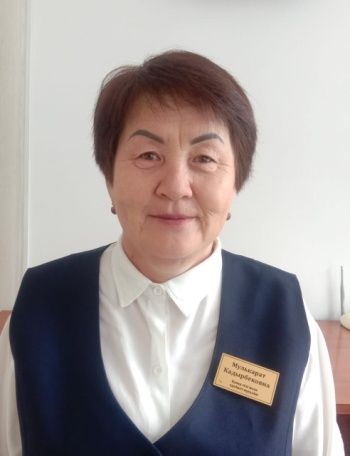 Қазақ тілі мен әдебиеті6«Ә» -5с7 «Ә»-3с10 «Ә» -3с11 «Ә»-3сТіл дамыту 9 «А» - 1сКазахский язык и литература7 «Б» -3с10 «Б» -4сРасписаниеПонедельник:2 урок -11 «Ә»3 урок -11 «Ә»4 урок -7 «Б»5 сабақ -7 «Б» 7 сабақ – 9 «А»Вторник:1 сабақ – 10 «Б»2 сабақ – 10 «Б»3 сабақ – 10 «Ә»Среда:1 сабақ – 7 «А»2 сабақ – 7 «А»3 сабақ – 11 «Ә»4 сабақ – 6 «Ә» 5 сабақ – 6 «Ә»6 сабақ – 7 «Б»Четверг:1 сабақ - 6 «Ә»3 сабақ – 10 «Ә»6 сабақ – 7 «А»Пятница:1 сабақ – 10 «Ә»2 сабақ – 10 «Б»3 сабақ – 10 «Б»5 сабақ - 6 «Ә»6 сабақ - 6 «Ә»Приказ №5401.09.1998Педагог-эксперт14.07.2021 №220-л/с Имеется сертификат о прохождении НКТРОО Балкашинского района.Приказ №91 24.09.1990 Амангельдинскую СШ учителем химийПриказ №8018 от 03.09.1993 Зам директора по УЧ Амангельдинскую СШПереведена в Балкашинскую СШ Приказ №54От 01.09.19982Айсин Ренат МаратовичКГУ «Общеобразовательная школа № 1 села Балкашино отдела образования по Сандыктаускому району управления образования Акмолинской области»Учитель по физической культуре и инструктор по туризму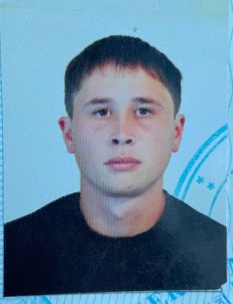 1 ставка учителя по физической культуре 16 часов0.5 ставки инструктора по туризму Понедельник:3,4 урок – 8Б7,8 урок-10Б4 урок 2 смена -3БСреда:3 урок -7Б4,5 урок – 9Б8 урок – 8Б4 урок 2 смена -4БЧетверг:2,3 урок – 5А8 урок – 10Б6 урок 2 смена – 4БПятница:6 урок – 5А7 урок -9БПринят в «Общеобразовательная школа № 1 села Балкашино» учителем физической культуры от 01.09.2015 г. Приказ №623ПедагогПринят на работу в Дорогинскую ОШ учителем физической культуры от 28.11.2012 г. Приказ №398Принят в «Общеобразовательная школа № 1 села Балкашино» учителем физической культуры от 01.09.2015 г. Приказ №6233Алимжанова Алтын
КазиевнаКГУ «Общеобразовательная школа № 1 села Балкашино отдела образования по Сандыктаускому району управления образования Акмолинской области»Учитель английского языка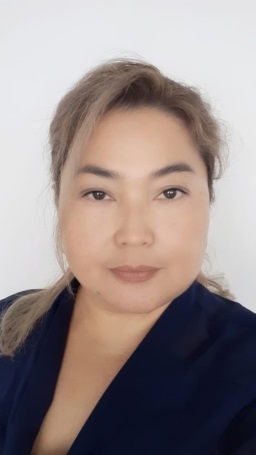 25 часов английского  языкаРасписаниеПонедельник 1 урок – сын.сағаты2 урок – 9Ә3 урок – 9Ә5 урок – 10А6 урок – 10АВторник 1 урок – 3Ә2 урок – 4Ә3 урок – 5Ә4 урок – 5Ә5 урок – 10Б6 урок – 10БСреда1 урок – 10А3 урок – 10Ә4 урок – 10Ә5 урок – 9А6 урок – 9ӘЧетверг1 урок – 5Ә2 урок – 4Ә3 урок – 3Ә5 урок – 9Б6 урок – 9БПятница1 урок – 10Б2 урок – 9Б4 урок – 9А5 урок – 9А6 урок – 10Ә Приказ № 434-л/с от 03.08.2015 года.Педагог-модератор,приказ  № 33-л/с от 14.07.2021гИмеется сертификат о прохождении НКТ1) ГУ «Отдел образования Сандыктауского района»Принята учителем английского языка в Петровскую ОШ Приказ № 557-л/с от 29.08.2014 г.2) Переведена на должность учителя английского языка Балкашинской СШ №1Приказ № 434-л/с от 03.08.2015г3) Назначена заместителем директора по воспитательной работе Балкашинской СШ №1Приказ № 435-л/с от 03.08.2015г4) Переведена на должность учителя английского языка ГУ «Балкашинская средняя школа №1»Приказ № 149а от 26.08.2019г4Анастасияди Константин ИвановичКГУ «Общеобразовательная школа № 1 села Балкашино отдела образования по Сандыктаускому району управления образования Акмолинской области»Учитель  физической культуры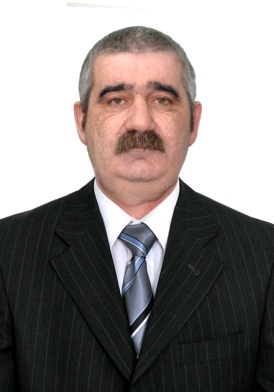 17 часов физической культурыПонедельник:7,8 урок -11Б4 урок 2 смены -4БВторник:6 урок – 0 класс7,8 урок – 11А4 урок 2 смены -4АСреда:2 урок – 2Б3 урок – 7А6 урок – 0 класс4 урок 2 смена – 4АЧетверг:4,5 урок -7А6 урок – 0 класс7 урок – 11А8 урок – 11Б4 урок 2 смены – 4АПриказ №215 от 02.09.2010 г.ПедагогПринят на работу в ДЮСШ Сандыктауского района инструктором по биатлону от 10.05.1992 г приказ №38  уволен с занимаемой  должности в связи с переводом тренером по лыжам от 03.03.1994 г. приказ №195уволен переводом тренером по биатлону от 01.11.1994 г приказ №38  Освобожден от занимаемой должности от 03.06.1996 г. приказ №32Принят в ГУ «Отдел образования по Сандыктаускому району»  учителем физической культуры от 02.09.2010 г. Приказ №2155Антонкина Татьяна ЯковлевнаКГУ «Общеобразовательная школа №1 села Балкашино отдела образования  по Сандыктаускому району управления образования Акмолинской области»Заместитель директора по воспитательной работе, учитель географии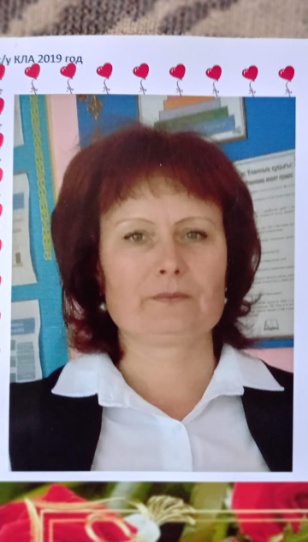 1 ставка зам. директора по ВР,8 часов географииРасписаниеПонедельник: 2 урок – 9 АЧетверг: 3 урок – 11 А4 урок 11 АПятница:1  урок – 9 Б 4 урок – 10 Б5 урок – 10 Б6 урок – 11 Б7 урок – 11 БПриказ № 49 от 14.02.2007 года.Приказ № 242 от 23. 09.2009 годаПедагог-исследователь,приказ  № 146-л/с от 15 июля 2019 годаИмеется сертификат о прохождении НКТВторая  категория заместителя директора по ВР приказ №163 от 31 декабря 2021 годаОтдел образования Сандыктауского района.Принята  психологом в Балкашинскую СШ №1, приказ № 327 от 29.09.2006 года.Освобождена от занимаемой должности психолога Балкашинской СШ №1 приказ №49 от 14.02.2007 года.Назначена заместителем директора по воспитательной работе в Балкашинской СШ №1, приказ № 49 от 14.02.2007 года.Принята в порядке перевода учителем географии в Балкашинскую СШ № 1, приказ №242 от 23.09.2009 года.7Атаева Айгуль МухамеджановнаКГУ «Общеобразовательная школа № 1 села Балкашино отдела образования по Сандыктаускому району управления образования Акмолинской области»,учитель математики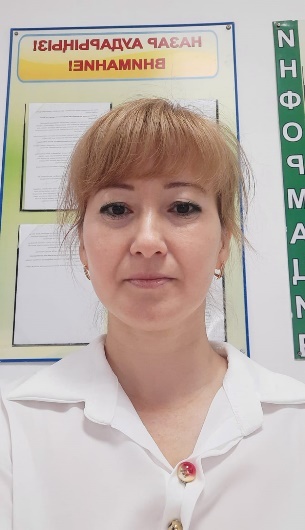 28 часовРасписаниеПонедельник:1.Кл.час2.Матем 6б3.Матем 6а4.Матем 6а5.Матем 5б6.Алгебра 7а7.Алгебра * 8аВторник: 1.Алгебра 8б2.Матем 6а4. Матем 6б5. Матем 6б6.Геометрия 8аСреда: 1. Матем 5б 2.Матем 5б3.Алгебра 8а4 Геометрия 7а6.Геометрия 8бЧетверг:1.Матем 5б 2.Матем 5б3.Алгебра 8а4. Алгебра 8а 5.Алгебра 8б6.Алгебра 8бПятница:1.Матем 6б2.Матем 6б3.Алгебра 7а4. Алгебра 7а5. Матем 6а6. Матем 6аПриказ № 520 от 29.08.2014г. -л\с Приказ №116 от 29.11.2021 годаПедагог-эксперт,приказ  № 220-л/с от  14 июля  2021 г. Имеется сертификат о прохождении НКТПринята учителем начальных классов в Новосёлоскую основную школу, Приказ №313 от 07.09.2005 году.Назначена директором Новосёловкус основную школу, приказ №159 от 10.09.2009года.Принята в порядке перевода учителем начальных классов  в Весёловскую среднюю колу, приказ № 434 от 09.12.2011 года. Освобождена от должности Приказ №352 л\с от 17.06.2013. Принята методистом ФК и НВП а ГУ «Методический кабинет» Приказ 353 – л\с от 17.06.013гОсвобождена от должнос..ти Приказ №519 – л\с от 29.08.2014г.Отдел образования Сандыктауского района.Принята учителем математики Балкашинскую СШ №1, приказ № 520 от 29..2014года.Освобождена от должности приказ №45 от 31.08.2021г.Принята учителем математики в КГУ ОШ №16 г.Кокшетау, приказ №55 от 01.09.2021г.Освобождена от должномти приказ №104 от 30.11.2021гПринята учителем математики в КГУ «Общеобразовательная школа № 1 села Балкашино отдела образования по Сандыктаускому району управления образования Акмолинской области», приказ 116 от 29.11.2021г                                                                                      8Аубаева Макпал МагзумовнаКГУ «Общеобразовательная школа № 1 села Балкашино отдела образования по Сандыктаускому району управления образования Акмолинской области»Учитель казахского языка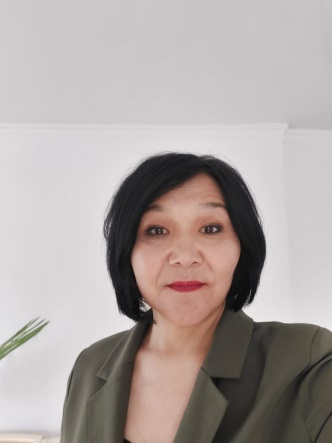 7 часов казахского языкаРасписаниеПонедельник:1урок-каз яз 4б3урок каз яз 3аВторник: 1урок – каз яз 4 б2 урок –каз яз 3аСреда: 1 урок – каз яз 4бЧетверг:1урок - каз яз 3а2урок - каз яз 4бприказ № 109 от 28.10.1991 года.Педагогприказ  № 345-д/с от 26 сентября 2022г. Отдел образования Сандыктауского района.Принята учителем казахского языка и литературы в Балкашинскую СШ , приказ № 109 от 28.10.1991 года.Назначена зам по ВРприказ№104 от31.08.1999гНазначена  зам по УРприказ №341 от 29.09.2006гОсвобождена о должности зам по УР переведена учителем казахского языка в данной школе приказ №914 от03.12.2013г9Афанасьев Иван
СергеевичКГУ «Общеобразовательная школа № 1 села Балкашино отдела образования по Сандыктаускому району управления образования Акмолинской области» Учитель информатики, лаборант мультимедийного кабинета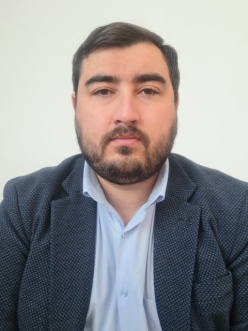 18 часов информатики и 0,25 лаборантРасписаниеПонедельник:2 ур.- 8Б3 ур.- 2Б4 ур.-6Б5 ур.-6АСреда:4-5 ур.-11Б6-7 ур.-11А2смена3 ур.-3А4 ур.-3БЧетверг:5 ур.-7Б6 ур.-9А2 смена2 ур.-4А3 ур.-4БПятница:3 ур.-8А5 ур.-9Б7 ур.-7А№ 510 от 26 августа 2013 годаПедагог- модератор. № 1794-л/с от 19 декабря 2018 годаСертификат имеетсяПринят учителем информатики в Балкашинскую среднюю школу № 1, приказ № 510 от 26 августа 2013 года10Байгабулова Жанар АмиргожановнаКГУ «Общеобразовательная школа № 1 села Балкашино отдела образования по Сандыктаускому району управления образования Акмолинской области»Учитель казахского языка и литературы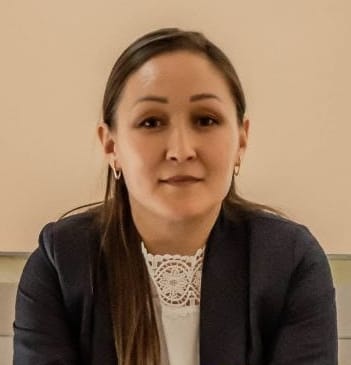 21 час Казахского языка и литературы.Расписание:Понедельник:4 урок – казахский язык и литература 7Б класс.5 урок - казахский язык и литература 7Б класс7 урок: казахский язык и литература 9Б*Вторник: 1 урок – казахский язык и литература 6Б2 урок – казахский язык и литература 6Б4 урок – казахский язык и литература 9Б5 урок – казахский язык и литература 9Б6 урок – казахский язык и литература 6А7 урок - казахский язык и литература 6АСреда:1 урок – каз.яз и литер 7А2 урок – каз.яз и литер 7А3 урок - каз.яз и литер 9Б4 урок – каз.яз. 2Б6 урок -  каз.яз и литер 7БЧетверг: 1 урок – каз.яз и литер 6Б2 урок – каз.яз и литер 6Б5 урок – каз.яз. 2Б6 урок – каз.яз и литер 7АПятница:1 урок – каз.яз и литер 6А2 урок – каз.яз и литер 6А3 урок – каз.яз. 2БПриказ №371 от 10.10.2011 г.Педагог – модератор Приказ № 84 – л/с от 15.07.2020г.Принята на работу в д/сад «Айгөлек» психологом. Приказ №72 (б) от 09.01.2008 г.Принята на работу в я/сад «Ақбота» в качестве воспитателя. Приказ №46 от 03.09.2008 г.ГУ «Отдел образования Сандыктауского района».Принята педагогом- казахского языка и литературы в «Балкашинскую СШ №1». Приказ №371 от 10.10.2011 г.11Баймуканова Гульмирам Жаксыбаевна«Ақмола облысы білім басқармасының Сандықтау ауданы бойынша білім бөлімі Балкашин ауылының №1 жалпы орта білім беретін мектебі» КММ бастауыш сынып мұғалімі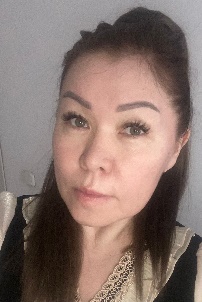 Әліппе – 6 сағМатематика -5 сағЖаратылыстану -1 сағ.Дүниетану – 1 сағБейнелеу өнері – 1 сағ.Еңбекке баулу – 1 сағ.Математикалық әлемінде -1 сағ.Қазақ тілі  1Б – 2сағ.4Б сынып – 4 сағ. Сабақ кестесіДүйсенбі1. сынып сағ.2. Әліппе3. Математика4. 5. Қазақ тілі 1 Б1. Қазақ тілі 4БСейсенбі 1. 2. Әліппе3. Әліппе4. Математика5.1.  Қазақ тілі 4БСәрсенбі1. Әліппе2. Қазақ тілі 1 Б3. Математика4. Жаратылыст5.1. Қазақ тілі 4ББейсенбі1. 2. Әліппе3. Математика4. Бейнелеу өнері5. 2.  Қазақ тілі 4БЖұма1.Әліппе2.Дүниетану3.Математика әлемінде 4. Еңбекке баулу5.Бұйрық №31520.09.2006 ж. Педагог-модераторБұйрық № 218.08.2020 ж. сертификат бар12Балтабекова Маржан АлихановнаКГУ «Общеобразовательная школа № 1 села Балкашино отдела образования по Сандыктаускому району управления образования Акмолинской области»Учитель начальных классов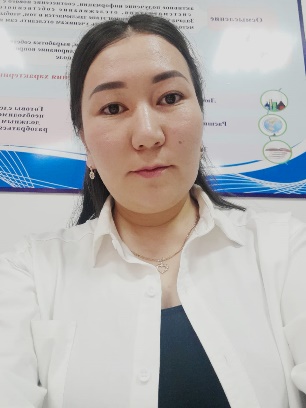 18 часов 3 «Ә» класс
Математика 5,
Қазақ тілі 4,
Әдебиеттік оқу 3,
Дене шынықтыру 2, Жаратылыстану2, 
Көркем еңбек 1,Дүниетану 1
РасписаниеПонидельник : 4 урок -Математика5 урок -Қазақ тілі Вторник: 3 урок Математика 4 урок Қазақ тілі5 урок Жаратылыстану 6 урок Әдебиеттік оқуСреда: 1 урок -Әдебиеттік оқу 3 урок- Математика 4 урок- Қазақ тілі 5 урок- Көркем еңбекЧетверг: 1 урок- Дене шынықтыру2 урок -Математика 3 урок -Қазақ тілі4 урок- Жаратылыстану5 урок -Әдебиеттік оқуПятница:1 урок – Дене шынықтыру2 урок - Математика 3- урок ДүниетануПриказ № 154 от 29.08.2019 года Педагог-исследователь,приказ  № 220-л/с от 14 июля 2021 г. Имеется сертификат о прохождении НКТОтдел образования Сандыктауского района.Принята учителем казахского языки и литературы  в Улановскую ОШ , приказ № 27 от 10.01.2019 года. Освобождена от занимаемой должности согласно ст.51 ТКРК в связи с истичением срока договора приказ № 12 л/с  от 29.04.2019 г.Принята учителем начальных классов в Балкашинскую СШ
 № 1, приказ №154 от 29.08.2019 года.13Бальде Марина
ВасильевнаКГУ «Общеобразовательная школа № 1 села Балкашино отдела образования по Сандыктаускому району управления образования Акмолинской области»Учитель художественного труда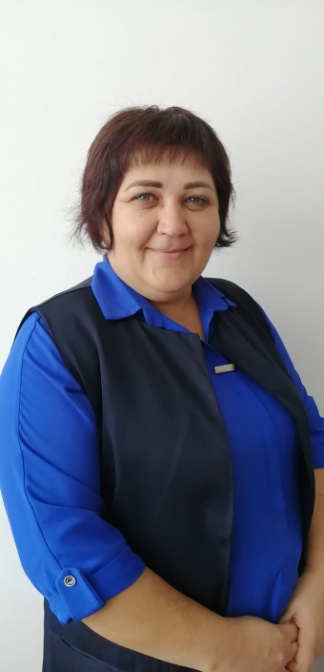 25 часов18-художественный трудНадомное обучение 6 «А,Б»СБО-2 часаИЗО-2 часаХоз труд-2 часа8 «А»-1 час «Художественный труд» РасписаниеПонедельник1-класс час3-9 «А»4-6 «ә»5-9 «Б»6-5 «ә»Вторник1-8 «А»3-8 «ә»6-9 «ә»Среда2-6 «ә»3-5 «Б»4-7 «Б»5-8 «Б»Четверг1-6 «А»2-6 «А»3-6 «Б»5-5 «Б»6-5«ә»Пятница4-6 «Б»5-7 «А»Приказ № 1362 л/с от 13.09.2018Педагог-модераторПриказ № 33  л/с от 14 июля 2021 годаКГУ « Общеобразовательная школа № 1 по Сандыктаускому району управления образования Акмолинской областиИмеется сертификат о прохождении НКТПринята учителем технологии в Балкашинскую среднюю школу №1 Приказ № 1362 л/с от 13.09.201814Борденюк Ирина ДмитриевнаКГУ «Общеобразовательная школа № 1 села Балкашино отдела образования по Сандыктаускому району управления образования Акмолинской области»Учитель химии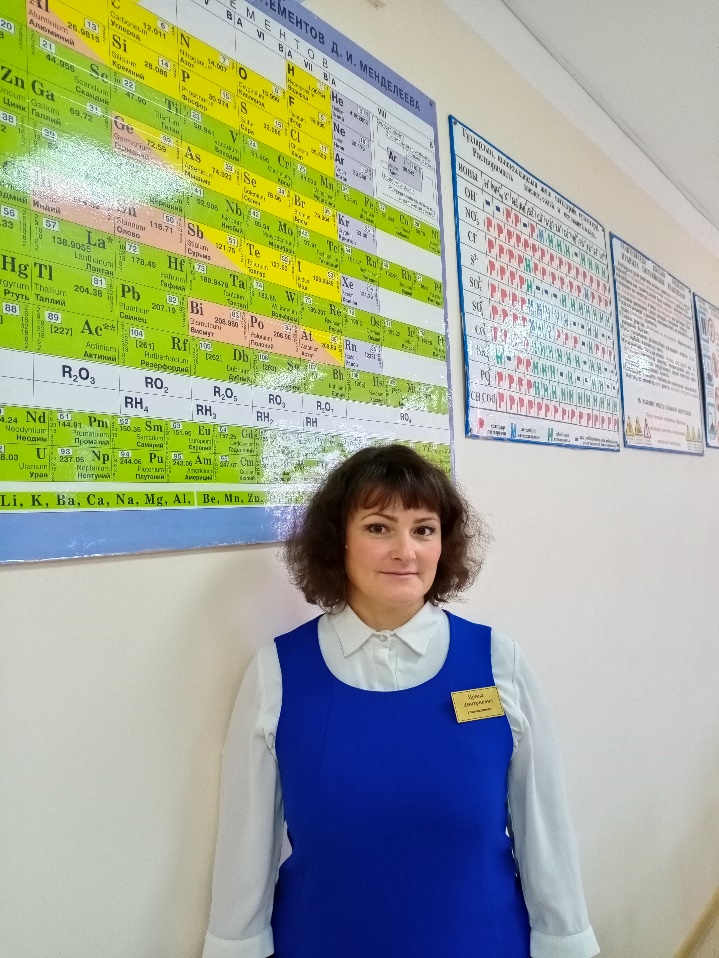 4 часа естествознания, 18 часов химии.РасписаниеПонедельник:2 урок – химия 7А3 урок – химия 7А5 урок – химия 8Б6 урок – химия 8БВторник: 1 урок –химия 10А2 урок – химия 10А3 урок - химия 9А4 урок - химия 9А6 урок – естествознание 6Б7 урок – 7БСреда: 1 урок – химия 9Б2 урок – химия 9Б3 урок – естествознание 6А5 урок - химия 10Б6 урок - химия 10Б7 урок – химия 7АПятница:1 урок – химия 7Б2 урок – химия 7Б3 урок естествознание 6Б4 урок – естествознание 6А5 урок – химия 8А6 урок – химия 8АПриказ № 23 от 10.08.1995 годаПедагог-модератор,приказ № 127-л/с от 28 августа 2023 г. Имеется сертификат о прохождении ОЗПОтдел образования Сандыктауского района.Принята учителем химии и биологиии в Балкашинскую ОШ и Лесхозную ОШ, приказ № 23 от10.08.1995 года.Принята в порядке перевода учителем химии и биологии в Балкашинскую СШ №1, приказ № 65 от 03.09.1999 года.Принята в химико-биологический лицей №11.г. Астана учителем химии приказ № 102 от 24.10.2000 года.Принята учителем химии в школу-гимназию №2 г. Астана приказ № 56 от 20.11.2000 года.Принята учителем химии и биологии в Балкашинскую СШ №2, приказ № 138 от 31.08.2004 года.Принята учителем химии и биологии в Балкашинскую СШ №1, приказ № 246 от 06.06.2006 года.15Болатов Канат ОмербековичКГУ «Общеобразовательная школа № 1 села Балкашино отдела образования по Сандыктаускому району управления образования Акмолинской области»Учитель истории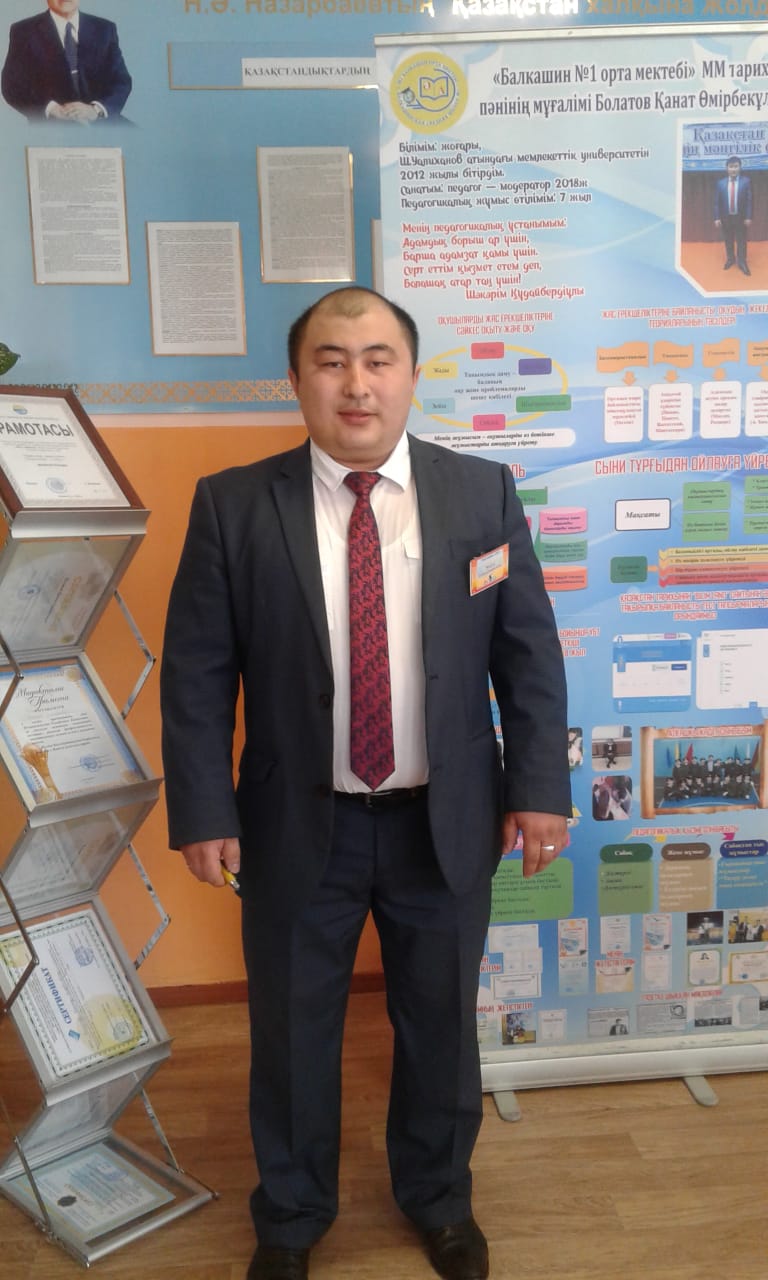 21,5 часов Расписание Понедельник:2 урок: 8ә Дүниежүзі тарих4 урок: 8ә Қазақстан тарихы5 урок: 8ә Қазақстан тарихыВторник:4 урок: 11ә Қазақстан тарихы7 урок: 11ә құқық негіздеріСреда:1-2 урок: 8ә Қазақстан тарихы4 урок 11ә ЖҚ5 урок: 10ә Дүниежүзітарихы6 урок 5\6ә ЖҚ7 урок 9ә ЖҚЧетверг:1 урок:10ә құқық негіздері 4-5 урок: 9ә Қазақстан тарихыПятница;1 урок: 11ә Дүниежүзі тарихы2 урок; 10ә ЖҚ3урок;11ә Қазақстан тарихы4-5урок;10ә Қазақстан тарихы6 урок;9ә Қазақстан тарихы7 урок:ЖҚПриказ №687-л/с  от 10.09.2014 года.Педагог, приказ 128 л/с от 28 августа 2023 годаГУ «Отдел образования Сандыктауского района» принят  учителем истории в Балкашинскую СШ № 1, приказ №687-л/с  от 10.09.2014 года.16Бурчиц НатальяВладимировнаКГУ «Общеобразовательная школа № 1 села Балкашино отдела образования по Сандыктаускому району управления образования Акмолинской области»Учитель русского языка, литературы и истории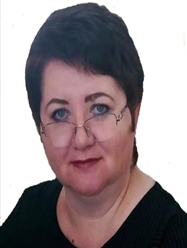 Всего 25 часов:Русский язык – 5 часов;Литература – 4 часа;История Казахстана – 10 часов;Всемирная история – 5 часов;Основы права – 1 час.Классное руководство (5 «А» класс)РасписаниеПонедельник:1 урок – классный час2 урок – русский язык (6 «А» класс)3 урок – русский язык (9 «Б» класс)4 урок – всемирная история (8 «А» класс)7 урок – всемирная история (10 «А» класс)Вторник:1 урок – русский язык (9 «Б» класс)2 урок – история Казахстана (8 «А» класс)3 урок - история Казахстана (8 «А» класс)5 урок – Основы права (11 «Б» класс)6 урок – история Казахстана (9»Б» класс)7 урок - история Казахстана (9»Б» класс)Среда:1, 2 уроки – русский язык (6 «А» класс)4,5 уроки – история Казахстана (5 «А» класс)6,7 уроки – история Казахстана (10 «А» класс)Четверг: 1,2 уроки – русская литература (9 «Б» класс)3,4 уроки – русская литература (6 «А» класс)5 урок – всемирная история (10 «Б» класс)7 урок – всемирная история (9 «Б» класс)Пятница:5 урок – всемирная история (5 «А» класс)6, 7 уроки – история Казахстана (10 «Б» класс)Приказ № 39 от 03.08. 2021 г.Приказ № 59а от 31. 08.2021 г.Учитель истории – «Педагог-модератор»     ( Приказ №157 от 06.09.2023 г.) Учитель русского языка и литературы – «Педагог-эксперт»        (Приказ №209 ж/к от 19.07.2021 г.)Отдел образования по Сандыктаускому району.Принята заместителем директора по  учебной работе в КГУ «Общеобразовательная школа №1 села Балкашино отдела образования по Сандыктаускому району управления образования Акмолинской области» (Приказ №39 от 03.08.2021 г.)Принята учителем русского языка и литературы, учителем истории в КГУ «Общеобразовательная школа №1 села Балкашино отдела образования по Сандыктаускому району управления образования Акмолинской области» (Приказ № 59а от 31.08. 2021 г.)Освобождена от должности заместителя директора по учебной работе по собственному желанию. (Приказ №106 от 15.08.2022 г.)17Глущенко Елена МихайловнаКГУ «Общеобразовательная школа № 1 села Балкашино отдела образования по Сандыктаускому району управления образования Акмолинской области»Учитель начальных классов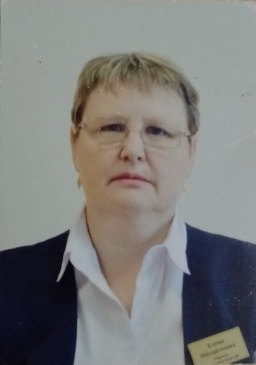 18 часов - 3 Б класс , 2 сменаРасписаниеПонедельник: 6 урок - математика7 урок – русский язык10 урок - естествознаниеВторник:6 урок – русский язык9 урок – математика10 урок – литературное чтение11 урок – физкультураСреда:6 урок – математика8 урок – русский языкЧетверг:6 урок – русский язык8 урок – математика9 урок – литературное чтение10 урок – познание мираПятница:6 урок – математика7 урок – литературное чтение8 урок – естествознание9 урок – трудовое обучение10 урок - физкультураПриказ № 71от 31.09.2001 года.Педагог-эксперт,приказ  № 510-л/с от 04 июля  2019 г. Имеется сертификат о прохождении НКТБараккульский совхоз.Принята няней детского сада, приказ №143 от 28.08.1989 г.Переведена воспитателем детского сада, приказ №28 от 12.03.1991 г.Переведена и.о.заведующего детского сада, приказ №128 от 11.11.1992 гУволена из штата по ст.32КЗоТ РК, приказ №25 от 01.09.1998 гСандыктауский РайОО.Принята учителем литературы и труда в араккульскую СШ, приказ №99 от 22.09.1998 г.Освобождена от занимаемой должности в связи с переменной места жительства, приказ №20 от 12.05.1999 г.Сандыктауский РайОО.Принята учителем географии в Балкашинскую СШ, приказ № 98 от 29.09.1999 г.Переведена учителем начальных классов в Балкашинской СШ, приказ №71 от 31.09.2001 г.18Деобальд Виталий ВикторовичКГУ «Общеобразовательная школа № 1 села Балкашино отдела образования по Сандыктаускому району управления образования Акмолинской области»Учитель информатики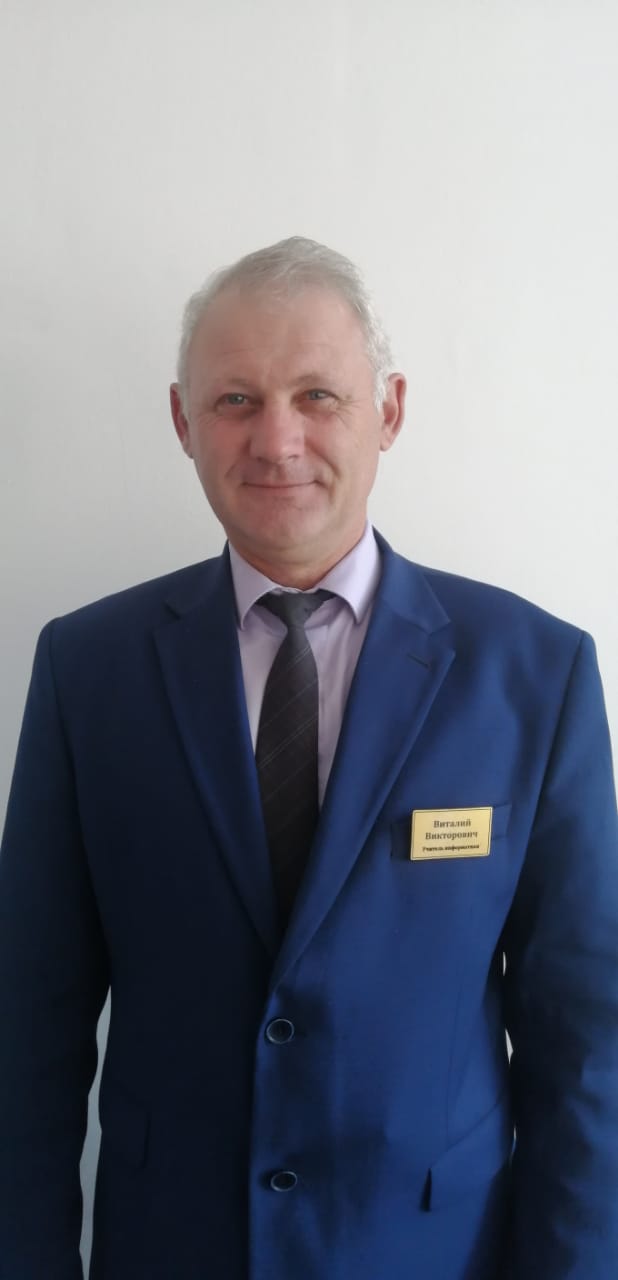  21 час информатикиРасписаниеПонедельник:2 урок 8 Б3 урок 2 Б 4 урок 6 Б5 урок 6 А6 урок 5 АСреда:3 урок 10 Б4 урок 10 Б8 урок 3 А9 урок 3 БЧетверг:2 урок на дому(Костулин Д)3 урок 10 А4 урок 10 А5 урок 7 Б6 урок 9 А7 урок 4 А8 урок 4 БПятница:1 урок 5 Б3 урок 8 А4 урок 2 А5 урок 9 Б 7 урок 7 АПриказ 98№3 от 25.08.1992№79 от 31.08.1993Педагог-модератор,приказ  № 75-л/с от 15 июля 2020 г. Имеется сертификат о прохождении НКТБалкашинский роно Принят учителем физической культуры в Новоромановскую НСШПриказ №25от 28.08.89Уволен в связи с призывом в ряды САСлужба в рядах Советской АрмииБалкашинский роно Принят учителем математики в Балкашинскую СШ Приказ 98№3 от 25.08.1992Переведен учителем физики и информатики в данной школе. Приказ №79 от 31.08.199319Дерягина Ирина ВикторовнаКГУ «Общеобразовательная школа № 1 села Балкашино отдела образования по Сандыктаускому району управления образования Акмолинской области»Учитель предшкольного класса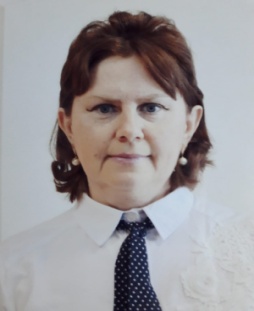 Предшкольный класс 15 чОбучение на дому 2, 5чРасписаниеПонедельник Развитие речи, основы математики, озн. с окруж миром, музыка ВторникФизкультура, казахский язык, основы грамоты, основы математикиСреда Физкультура, основы математики, художественная литература, развитие речиЧетверг физкультура, казахский, основы грамоты. озн. с окруж. миромПятница основы грамоты. худ. литература, музыка, творчествоОбучение на дому: среда математика. естествознаниеПриказ № 143 а от 02.08.2019гПедагог – эксперт, приказ № 2 от 19 июля 2021гОтдел образования Сандыктауского района.Принята в Балкашинскую СШ, приказ № 161 от 21.08.1989гПринята в Петровскую ОШ, приказ № 32 от28.02.1994Принята в Балкашинскую ОШ, приказ №42 от 2.09.1998Принятав порядке перевода в Балкашинскую среднюю школу № 1, приказ №252 от 18.09.2008г20Дулат АйнагульКГУ «Общеобразовательная школа № 1 села Балкашино отдела образования по Сандыктаускому району управления образования Акмолинской области»Руководитель организации образования, учитель истории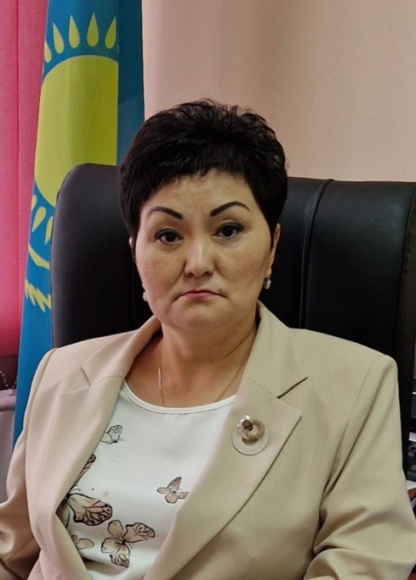 1 ставка руководителя ОО, 8 часов истории.РасписаниеПонедельник:4 урок  - 9АВторник: 6,7 урок - 9АЧетверг:3 урок – 9Б ПК5 урок – 9А ПК8 урок – 11А ПКПятница:7 урок  -10А ПК8 урок – 10Б ПКПриказ № 451 л/с от 12.08.2014 гПриказ № 563 л/с от 29.08.2014 гПриказ № 345а л/с от 30.11.2020г.Директор школыПедагог-исследователь, приказ № 146 л/с от 15.07.2019 гГУ «Отдел образования Сандыктауского района» принята заместителем директора по учебной работе в Балкашинскую СШ № 1 Приказ № 451 л/с от 12.08.2014 г.Принято по совместительству учителем истории в Балкашинскую СШ №1Приказ № 563 л/с от 29.08.2014 гНазначена директором в Балкашинскую СШ №1 Приказ № 345а л/с от 30.11.2020г.21Ермагулова Гульнара БазарбаевнаКГУ «Общеобразовательная школа № 1 села Балкашино отдела образования по Сандыктаускому району управления образования Акмолинской области»педагог-психолог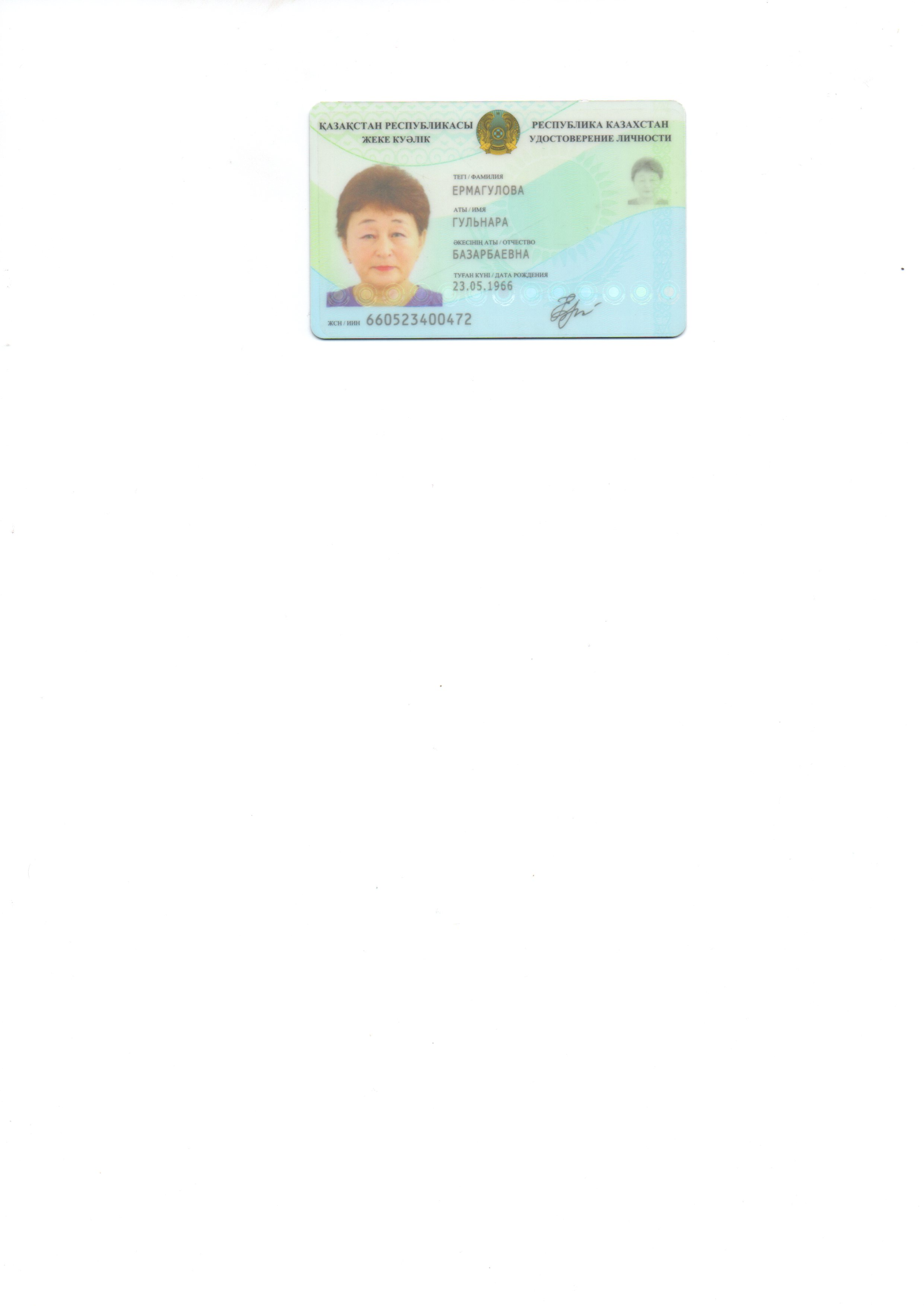 Педагог-ассистент 1 ставка. Психолог КПИ 0,5 ставкиПриказ №114 от 22.08.2022г.1 ставка педагога-ассистента, 0,5 ставки педагога-психолога КПИI категория Пр. №280 от 12.06.2017г.КГУ «ОШ с.Конысбай» Приказ об увольнении №109 от 31.08.2022г.Принята в КГУ «ОШ №1 с.Балкашино» №114 от 22.08.2022г. на1 ставку педагога-ассистента, 0,5 ставки педагога-психолога КПИ22Есимкаирова Анар ТимокбаевнаКГУ «Общеобразовательная школа № 1 села Балкашино отдела образования по Сандыктаускому району управления образования Акмолинской области»Заместитель директора по УР, учитель истории и географии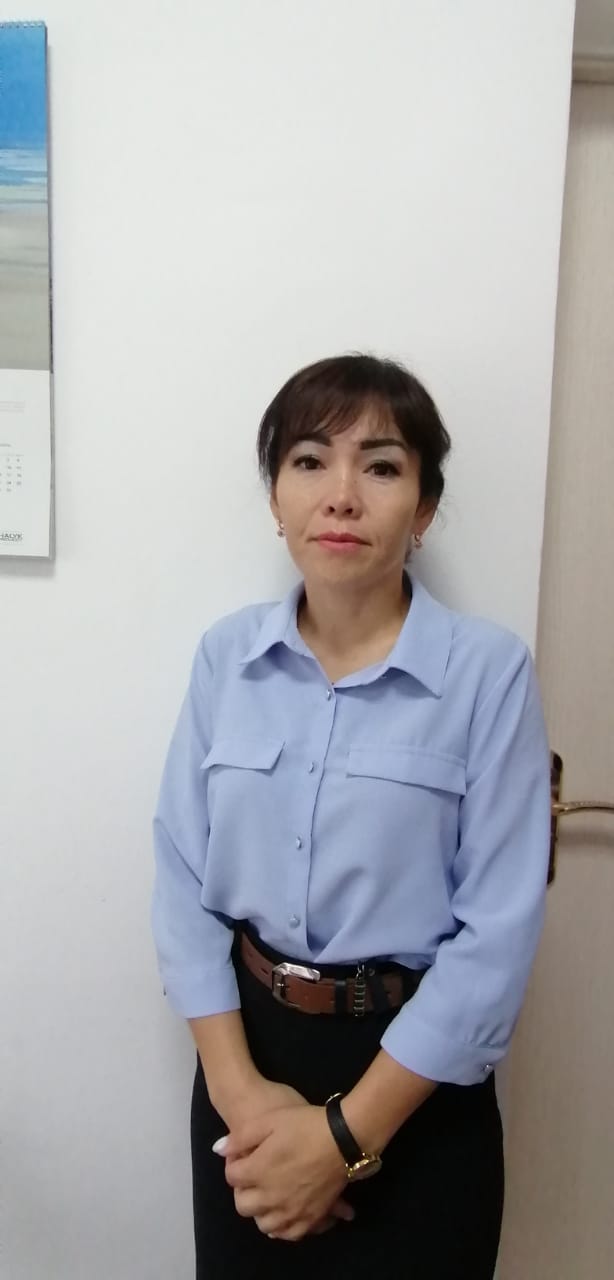 1 ставка зам. директора по УР, 8 часовРасписаниеВториник 1-2 география, среда 1-2 география,четверг 1-2 история Казахстана,пятница 1-география, 4-историяПриказ № 830-л/с от 31.08.2016 года.Приказ № 108 от 15.08.2022 года.Педагог-эксперт Приказ № 1795 л/с  от 19.12.2018 гПринята учителем истории в Балкашинскую среднюю школу № 1, приказ №310 от 20.09.2006 года.Освобождена от занимаемой должности по собственному желанию, приказ № 162 от 13.08.2012 года.Принята учителем географии в Балкашинскую СШ № 1,  приказ № 830-л/с от 31.08.2016.Назначена заместителем директора по учебной работе, приказ № 108 от 15.08.2022 года.23Еслям Жанна КалмахановнаКГУ «Общеобразовательная школа № 1 села Балкашино отдела образования по Сандыктаускому району управления образования Акмолинской области»Педагог-психолог.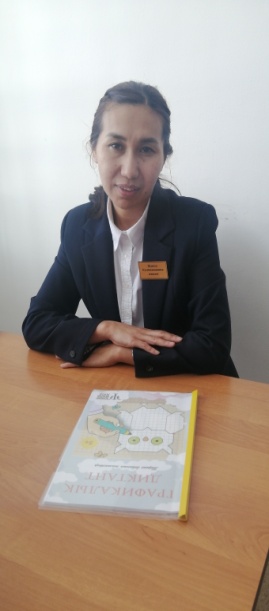 Психолог 1 ставка0,5 психолог кабинета поддержки инклюзииПриказ № 896 л/с от 31.08.2017 Приказ № 51  от 31.08. 2021 годаПедагог-эксперт,приказ  № 365 л/с  от 25 декабря  2020  г. Имеется сертификат о прохождении НКТОтдел образования Сандыктауского района.Принята педагогом-психологом в Каменскую  СШ, приказ № 221-В  от 3.09.2008 года.Принята  в ГККП «Сандыктауская центральная больница» педагог-психологом в поликлиническое отделение. Приказ №29 от 05.08.2013 год.Принята психологом в  Балкашинскую СШ №1. Приказ №896 л/с от 31.08.2017 год.24Жангожин Ыбырай ЖумабаевичКГУ «Общеобразовательная школа № 1 села Балкашино отдела образования по Сандыктаускому району управления образования Акмолинской области».Учитель казахскогоязыка и литературы.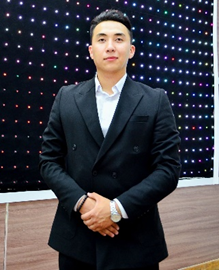 16 часов казахского языка и литературыПонедельник:                                     Четверг:1 урок – каз яз 6а                                 1 урок – каз яз 6б                                         6 урок – каз яз 6а                                 2 урок – каз яз 6б                                2 смена:   1 урок – каз яз 3а                                    2 смена:                                                 1 урок – каз яз 3а                                                                                               2 урок – каз яз 3бВторник:                                             Пятница:1 урок – каз яз 6б                                 1 урок – каз яз 6а                                               2 урок – каз яз 6б                                 2 урок – каз яз 6а                                 3 урок – каз яз 1а2 смена:1 урок – каз яз 3а3 урок – каз яз 3бСреда:2 урок – каз яз 1а 2 смена:2 урок – каз яз 3бПриказ № 104 от 31.08.2023 г.б/кКГУ «Общеобразовательная школа № 1 с.Балкашино отдела образования по Сандыктаускому району управления образования Акмолинской области»25Жувасова Алтын АманжоловнаКГУ «Общеобразовательная школа № 1 села Балкашино отдела образования по Сандыктаускому району управления образования Акмолинской области»Зам. директора по ВР, учитель начальных классов.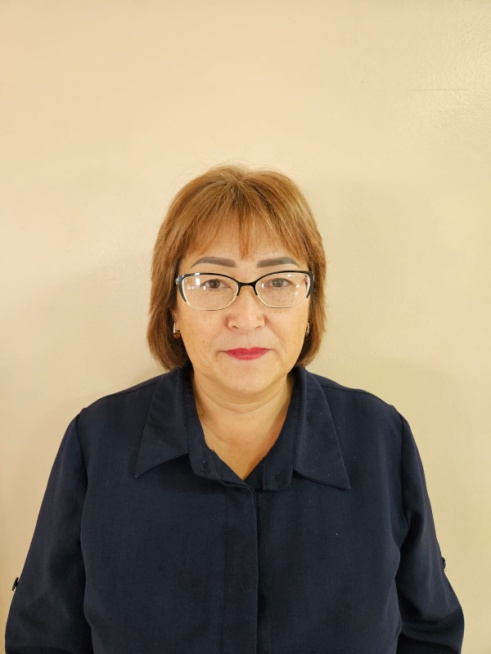 1 ставка зам. директора по ВР,4 часа математика, 4 часа русского языкаРасписаниеПонедельник2урок-математика 2 Б4урок –русский язык 2БВторник2 урок –математика 2 Б3урок-русский язык 2 БСреда1  урок-математика 2 БЧетверг1 урок –математика  2 Б2 урок – русский язык 2 БПятница2 урок –русский язык 2 бПриказ №565-а-л/с. от 02.09.2013гПриказ № 74.от 19.05.2023гПедагог-эксперт,приказ № 510 л/с от 04 июля 2019 г. Имеется сертификат о прохождении НКТБалкашинский район.Принята учителем  казахского языка в Лесную среднюю школу, прикз №92 от 17.08.1992гПереведена учителем казахского языка в Балкашинскую  СШ ,приказ №47от26.08.1999гПереведена вожатой в данной школе с правом ведения уроков казахского языка,приказ№75 от 03.09.1999 гОсвобождена от должности вожатой Балкашинской СШ, оставлена  учителем казахского языка, приказ №94 от 31.08.2000 гПереведена учителем начальных классов Балкашинской СШ №1, приказ №265-а-л/с от02.09.2013гПринята педагогом-организатором в КГУ «Общеобразовательная школа №1 села Балкашино», приказ № 59 от 31.08.2021гОсвобождена от  должности педагога-организатора,приказ  № 76 от 19.05.2023 гПринята на должность заместителя директора по ВР, приказ № 74.от 19.05.2023 г.27Жунусова Ольга ВикторовнаКГУ «Общеобразовательная школа № 1 села Балкашино отдела образования по Сандыктаускому району управления образования Акмолинской области»Зам. директора по УР, учитель химии и биологии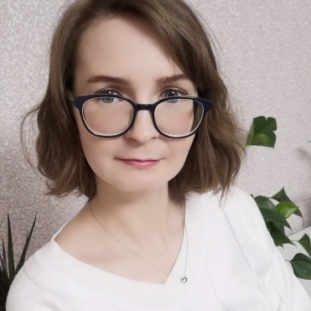 1 ставка зам. директора по УР,2 часа естествознания, 2 часа биологии, 4 часа химии.РасписаниеВторник: 3 урок - химия 11А4 урок - химия 11АСреда: 1 урок – биология 9А2 урок – биология 9А4 урок - химия 11Б5 урок - химия 11Б6 урок – естествознание 5АПятница:4 урок – естествознание 5АПриказ № 114 от 28.08.2009 года.Приказ № 26 от 10.01.2023 годаПедагог-исследователь,приказ  № 246-л/с от 10 августа 2021 г. Имеется сертификат о прохождении НКТОтдел образования Сандыктауского района.Принята педагогом-психологом в Балкашинскую СШ №2, приказ № 64 от 2.06.2008 года.Принята в порядке перевода учителем химии и биологии в Лесхозную ОШ, приказ № 289 от 16.10.2008 года.Принята в порядке перевода учителем химии и биологии в Балкашинскую СШ № 1, приказ №114 от 28.08.2009 года.28Журбин Виталий ЮрьевичКГУ «Общеобразовательная школа № 1 села Балкашино отдела образования по Сандыктаускому району управления образования Акмолинской области»Педагог-организатор начальной военной и технологической подготовки и учитель физической культуры 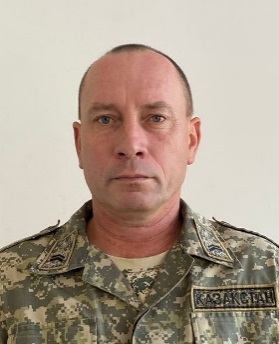 1 ставка Начальной военной и технологической подготовки  3 часаФизическая культураРасписаниеВторник: 1 урок – НВТП 11Ә3 урок – НВТП 10А7 урок – Физ-ра 10А8 урок – Физра 10 АСреда:5 урок – НВТП 11 А7 урок – НВТП 10 БЧетвегр:6 урок – НВТП 10 Ә7 урок – Физ-ра10 А8 урок – НВТП 11 БПриказ № 68 от 14.08.2002 годаПедагог, приказ № 150-л/с от  06.09. 2023 годаСандыктауский детский дом.Принят в Сандыктаускую СШ   им. Н. ОстровскогоУчителем НВППриказ № 122 от 14.09.1998 годаОтдел образования Сандыктауского района.Принят учителем НВП  в Балкашинскую СШ №2Приказ № 68 от 14.08.2002 годаПереводом учителем НВП в Балкашинскую СШ №101.09.2005 года29Жусупова Жазира ДулатовнаКГУ «Общеобразовательная школа № 1 села Балкашино отдела образования по Сандыктаускому району управления образования Акмолинской области»Учитель начальных классов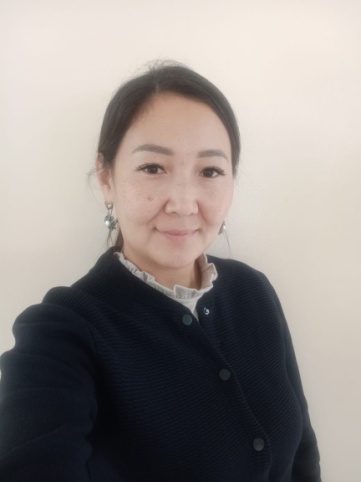 18 часов по 4 «Ә» классу. РасписаниеПонедельник:1 урок –дене шынықтыру2 урок – қазақ тілі3 урок – математика5 урок –сынып сағаты.Вторник: 1 урок – математика3 урок – қазақ тілі4 урок – жаратылыстану5 урок-әдебиеттік оқуСреда: 1 урок – дене шынықтыру2 урок – математика5 урок – әдебиеттік оқу6 урок –қазақ тіліБейсенбі:1 урок- математика3урок- жаратылыстану5 урок- қазақ тіліПятница:1 урок –математика3  урок- дүниетану4 урок – әдебиеттік оөу5 урок- көркем еңбекПриказ № 80 от 13.07.2020 года.Педагог-модератор,приказ  № 119-л/с от 27 августа 2022 г. Имеется сертификат о прохождении НКТОтдел образования Сандыктауского района.Принята учителем предшкольного класса в ГУ «школа – сад» ,приказ № 386 от 15.11.2012 года.Принята учителем начальных классов в ГУ «Балкашинская средняя школа», приказ № 80 от 13.07.2020 года.30Заводянская Юлия ВладимировнаКГУ «Общеобразовательная школа № 1 села Балкашино отдела образования по Сандыктаускому району управления образования Акмолинской области»Логопед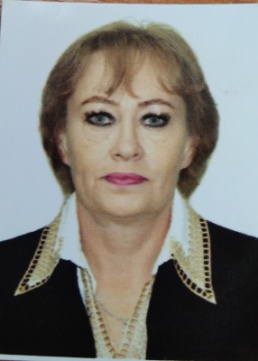 1 ставка логопеда  КГУ «Общеобразовательная школа № 1 с.Балкашино», 0,5 ставки логопеда   КПИПриказ №147 от 05.09.2023 гПедагогПриказ № 30 от 07.08 2023 г. КГУ «Специальная школа-интернат № 2 г Атбасара»,уволена в соответствии статьи 48 пункта 5 по инициативе работника согласно трудовому кодекса Р.К.Приказ №147 от 05.09.2023 г. принята в КГУ «Общеобразовательную школу  № 1 села Балкашино» логопедом 32Закенова Сания СериковнаКГУ «Общеобразовательная школа № 1 села Балкашино отдела образования по Сандыктаускому району управления образования Акмолинской области»Педагог ассистент инклюзивного образования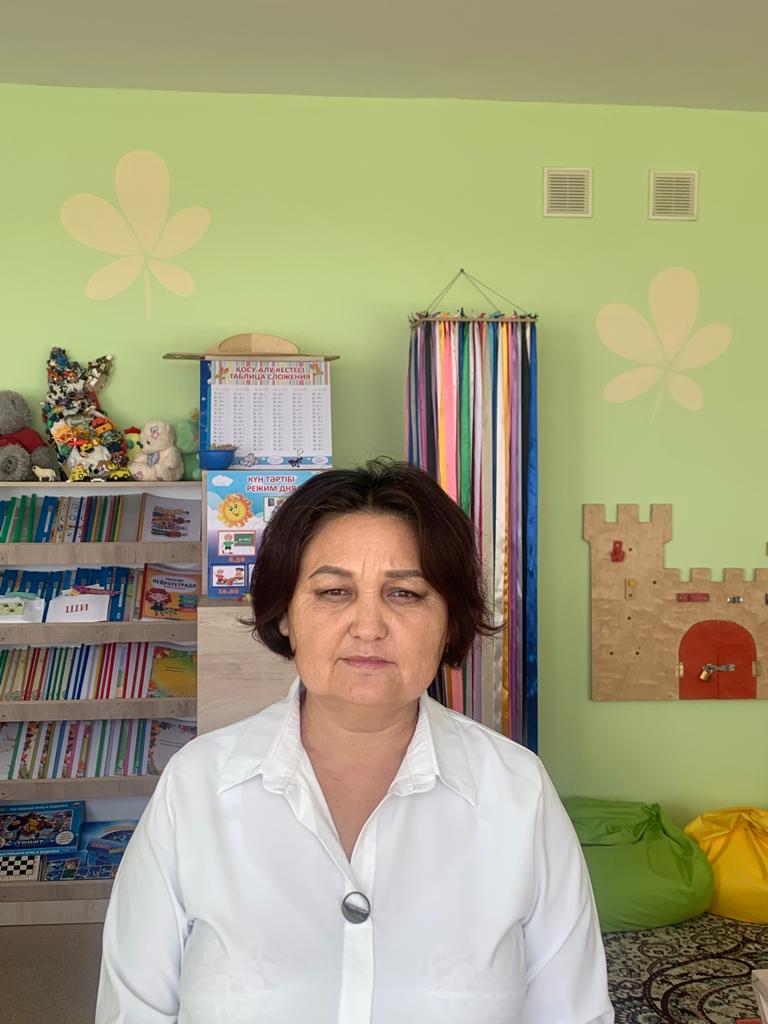 1 ставка педагог ассистентПриказ № 1143 от 31.08.2023 года.ПедагогКГКП «Детский сад Ер-Тостик» ВоспитателемПриказ №13 от 25.09.2012г. Отдел образования Сандыктауского района.Принята  дефектологом  в кабинет поддержки инклюзивного образования в КГУ общеобразовательная школа №1села Балкашино.Приказ №138 от31.12.2022г. Об увольнении  дефектолога  с кабинета поддержки инклюзии Приказ № 108 от 31.08.2023 г.Принята в порядке перевода педагогом  ассистентом в кабинет поддержки инклюзивного образования  КГУ № 1Приказ № 143 от 31.08.2023 года.33Исмаилова Кунсулу АйманкызыКГУ «Общеобразовательная школа № 1 села Балкашино отдела образования по Сандыктаускому району управления образования Акмолинской области»учитель подготовительного класса с казахским языком обучения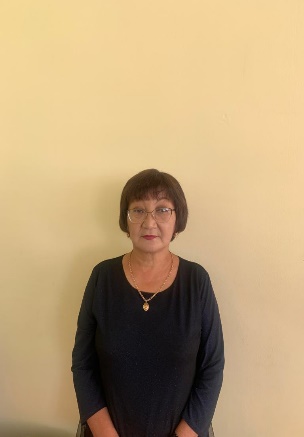 17 ч. учитель подготовительного класса с казахским языком обучения Расписание: Дүйсенбі:1 Сауат ашу2 Математика негіздері3 Қазақ тіліСейсенбі:1 Шығармашылық іс әрекет2 Музыка3 Математика негіздері4 Қоршаған ортамен танысуСәрсенбі:2 Сауат ашу3 Сөйлемді дамыту4 Қазақ тіліБейсенбі:2 Қоршаған ортамен танысу3 Көркем әдебиет4 Сауат ашуЖұма:1 Математика негіздері2 Музыка3 Сөйлемді дамыту4 Көркем әдебиетПриказ №112 от 31.08.2023 г.ПедагогПринята учителем казахского языка в Балкашинскую среднюю школу. Приказ №76 от 12.08.91г Принята учителем предшколы с казахским языком обучения КГУ общеобразовательная школа №1села Балкашино. №112 от 31.08.2023 г.34Кабакова Бахытгул АргымбаевнаКГУ «Общеобразовательная школа № 1 села Балкашино отдела образования по Сандыктаускому району управления образования Акмолинской области» Учитель химии и биологии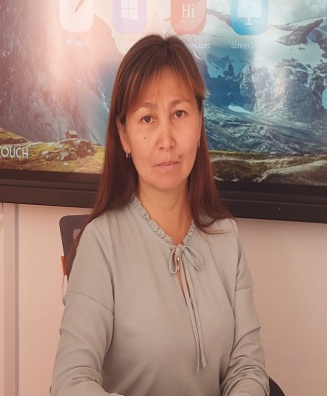 22 часа Естествознания -4 часа, биологии - 6 часов,  химии -  6 часов.Курсы – 4 часа.РасписаниеПонедельник: 4 урок-биология 10 Ә5 урок-биология 10Ә6 урок-биология 8Ә7 урок-биология 8ӘВторник: 3 урок-биология 9Ә4 урок-биология 9Ә5 урок-естествознание 5Ә6 урок-биология* 11ӘСреда: 1 урок естествознание 5Ә3 урок–химия* 8 Ә5 урок-химия* 11ӘЧетверг:2 урок-химия* 10 Ә4 урок-химия 10 Ә 5 урок-химия 10 Ә6 урок-химия 9 Ә7 урок-химия 9 ӘПятница:1 урок– естествознание 6 Ә2 урок– естествознание 6 Ә3 урок-биология 10 Ә4 урок-химия 8 Ә 5 урок-химия 8 Ә6 урок-биологияПриказ № 107 от 31.08.2023гПедагог-эксперт,Приказ №95 от 31 августа 2018 г. Имеется сертификат о прохождении НКТОтдел образования Айыртауского района. СКОПринята учителем химии и биологии в Маданиятскую  СШ, приказ № 31 от 26.09.1996 года.Принята  учителем химии и биологии в Саумалкольскую КСШ, приказ № 99 от 01.09.2002 года.Принята учителем химии  в  НИШ, г. Кокшетау  приказ №1л/с от 29.03.2023 года.Принята в порядке перевода учителем химии и биологии в Балкашинскую СШ № 1,35Кадырова Гульмар ЕргалиевнаКГУ «Общеобразовательная школа № 1 села Балкашино отдела образования по Сандыктаускому району управления образования Акмолинской области» Учитель русского языка и литературы с казахским языком обучения.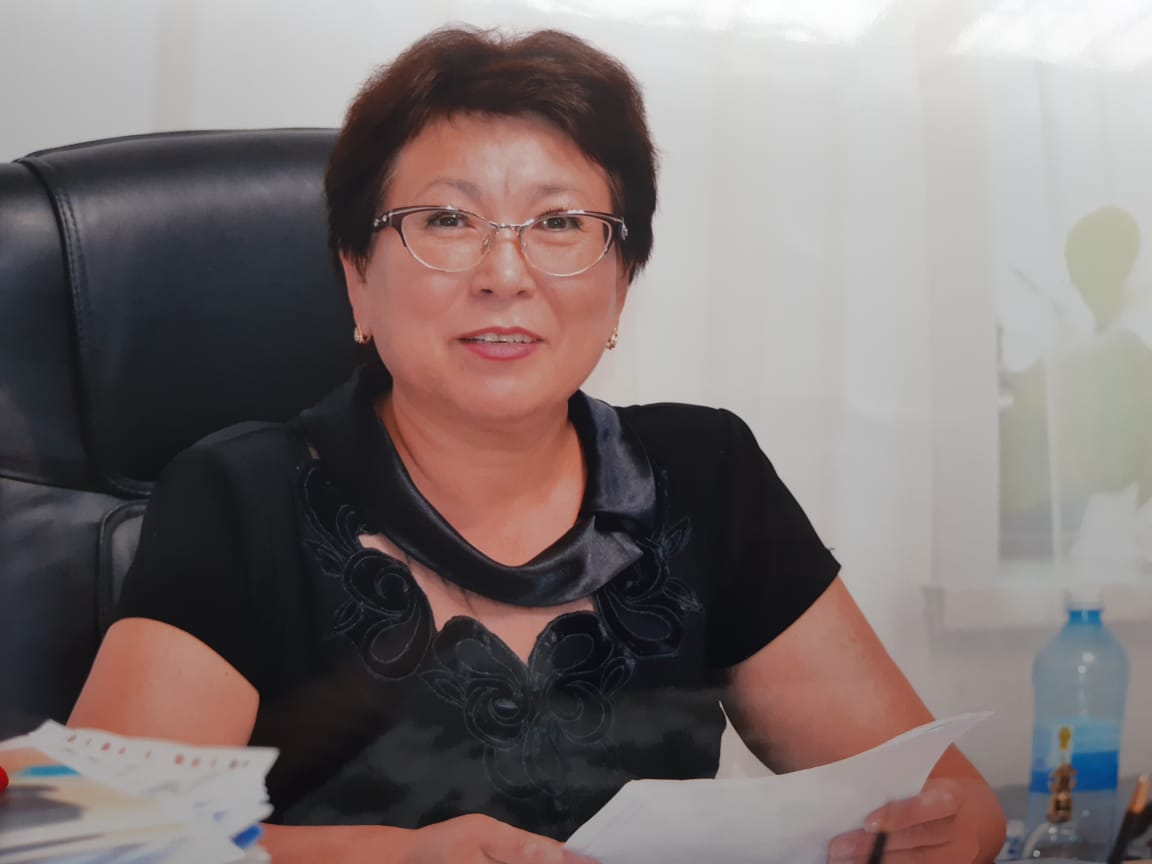 6 часовРасписание Понедельник 6 урок – 6 АВторник 1,2 урок – 9 Ә6 урок – 6 ӘСреда1,2 урок – 10 Ә3 урок – 9ӘПриказ № 73 от 01.09.2021гб/кКГУ «Общеобразовательная школа № 1 с.Балкашино отдела образования по Сандыктаускому району управления образования Акмолинской области»37Каримжанова Лейла
Жанбаевна«Ақмола облысы білім басқармасының Сандықтау ауданы бойынша білім бөлімі Балкашин ауылының №1 жалпы орта білім беретін мектебі» КММ бастауыш сынып мұғалімі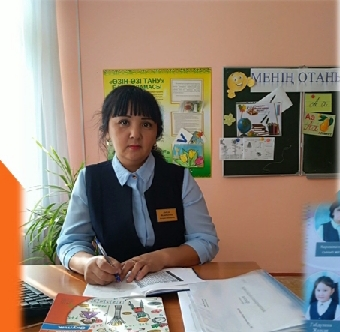 Қазақ тілі – 4 сағӘдеб.оқу -3 сағМатематика – 4 сағЖаратылыстану -1 сағ.Дүниетану – 1 сағДене шынықт. – 2 сағБейнелеу өнері – 1 сағ.Еңбекке баулу – 1 сағ.Қыз.грамматика – 1сағШахмат -1 сағ.Сабақ кестесіДүйсенбі1. Дене шын.3. Қазақ тілі4. Математика5. Сынып сағатыСейсенбі 1. Қазақ тілі2. Математика3.Жаратылыстану4.Бейнелеу өнеріСәрсенбі1. Дене шын.2. Қазақ тілі3. Әдебиеттік оқу4. МатематикаБейсенбі1. Қазақ тілі2. Әдебиеттік оқу3. Математика4. Еңбекке баулу5. Қызықты грамматикаЖұма3.Әдебиеттік оқу 4. Дүниетану5. ШахматБұйрық №502 01.12.2006 ж. Педагог-сарапшыБұйрық № 526.12.2018 ж. сертификат бар- Сандықтау ауданының білім бөліміЖыланды ОМ бастауыш сынып және қазақ тілі мұғалімі болып қабылданды, бұйрық №226 08.10.2004ж.-Балкашин №1 ОМ мемлекеттік тілдегі бастауыш сынып мұғалімі болып ауыстырылды, бұйрық №502, 01.12.2006ж.-Балкашин №1 ОМ аудармашы болып қосымша қабылданды, бұйрық №510, 06.12.2006ж.-Мемлекеттік тіл редакторы лауазымынан  Балкашин №1 ОМ тәлімгер лауазымына ауыстырылды, бұйрық №171, 24.03.2016ж.38Карпашко Виктория СергеевнаКГУ «Общеобразовательная школа № 1 села Балкашино отдела образования по Сандыктаускому району управления образования Акмолинской области»Учитель начальных классов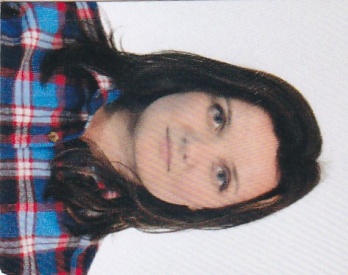 1 ставка учитель начальных классов1 час трудовое обучение РасписаниеПонедельник:5. трудовое обучение1.математика2.русский язык3.литературное чтение4.естествознание5.классный часВторник:1. математика3.русский язык5.литературное чтение6. познание мираСреда:2.математика3.русский язык5.литературное чтение6. художественный трудЧетверг:5.математикаПятница:3. математика4. русский язык5. естествознание Приказ № 858-л/с от 01.09.2016 годаПедагог- модератор, приказ №  128 л/с 23.12.2021 г. Имеется сертификат о прохождении НКТПринята в КГУ «Общеобразовательная школа № 1 села Балкашино» учителем начальных классовПриказ № 858-л/с от 01.09.2016 года39Карпашко Роман СергеевичКГУ «Общеобразовательная школа № 1 села Балкашино отдела образования по Сандыктаускому району управления образования Акмолинской области»Мастер производственного обучения 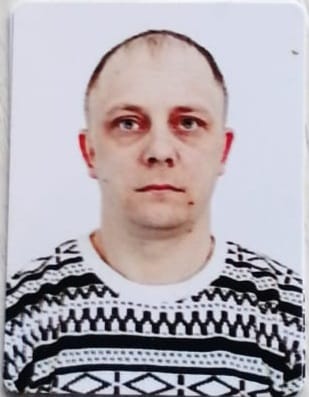 1 ставка мастер производственного обученияПриказ № 49 от 29.03.2022 годаПринят в КГУ «Общеобразовательная школа № 1 села Балкашино» мастером производственного обучения.Приказ № 49 от 29.03.2022 года40Кенжебаев Ербол Ермуханбетович.КГУ «Общеобразовательная школа № 1 села Балкашино отдела образования по Сандыктаускому району управления образования Акмолинской области», учитель физической культуры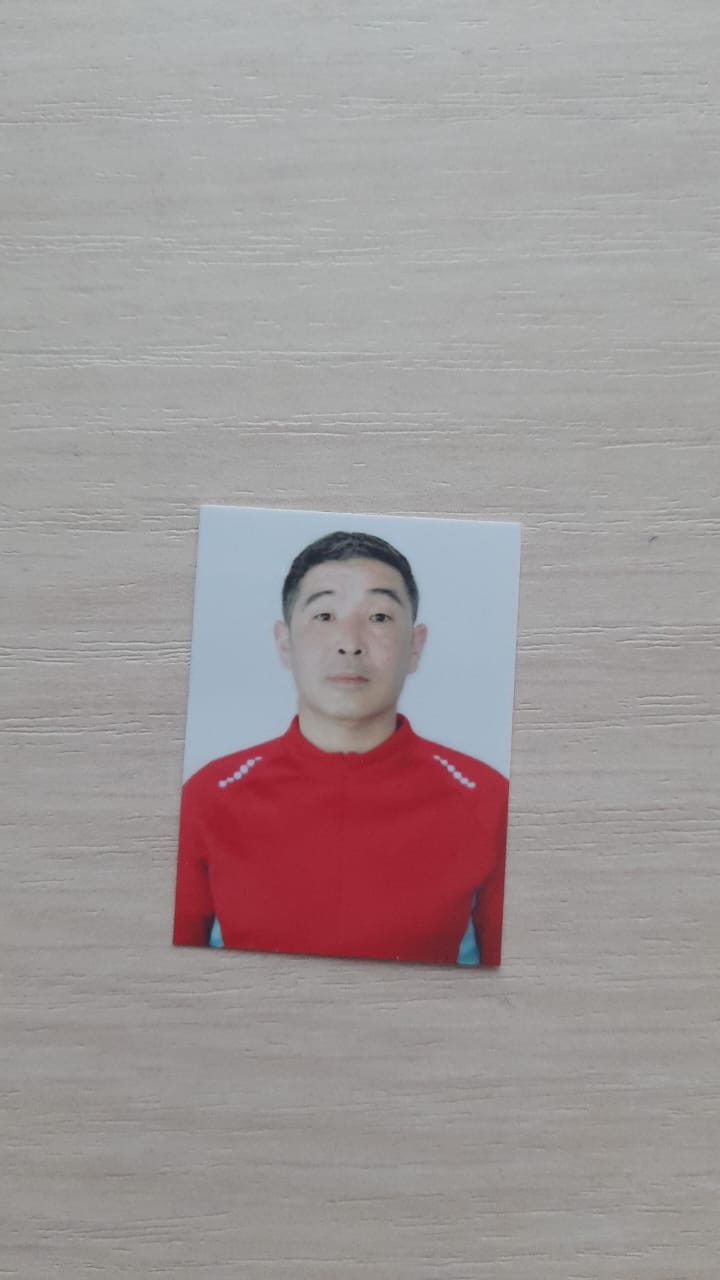 17 часов физической культурыРасписаниеВторник1 урок  - 2 б кл2 урок -  5 б кл3 урок - 5 б кл4 урок  -6 а кл5 урок  -6 а кл4 урок во второй смене  -3 а клСреда7 урок -9 а классЧетверг1 урок  -2 а кл2 урок- 5 ә кл3 урок -5 ә кл4 урок-  6 б кл Пятница1 урок - 2 б кл2 урок  -5 б кл3 урок - 6а кл5 урок - 6 б клПриказ № 205 от 01.09.2010 года.Педагог-исследователь,приказ  № 146-л/с от 15 июля 2019 г. Имеется сертификат о прохождении НКТОтдел образования Сандыктауского района.Принят учителем труда в Побединскую, приказ № 42 от 26.08.1999 года. Принят в БСШ № 2 учителем физкультуры, приказ № 146 от 01.09.2002 года.Принят и назначен тренером по баскетболу в ДЮСШ, приказ № 5 от 02.09.2008 г.Принят в Балкашинскую СШ № 1 учителем физической культуры по совместительству, приказ №252 от 18.09.2008 года.Переведен в отделение футбола тренером, приказ № 11 от 30.04.2009 г.Уволен  с ДЮСШ, приказ № 15 от 01.09.2010 г.Принят в Балкашинскую СШ № 1 учителем физической культуры, приказ №205 от 01.09.2010 года.41Кенжебаева Жулдуз АмангельдиновнаКГУ «Общеобразовательная школа № 1 села Балкашино отдела образования по Сандыктаускому району управления образования Акмолинской области», учитель русского языка и литературы в классах с нерусским языком обучения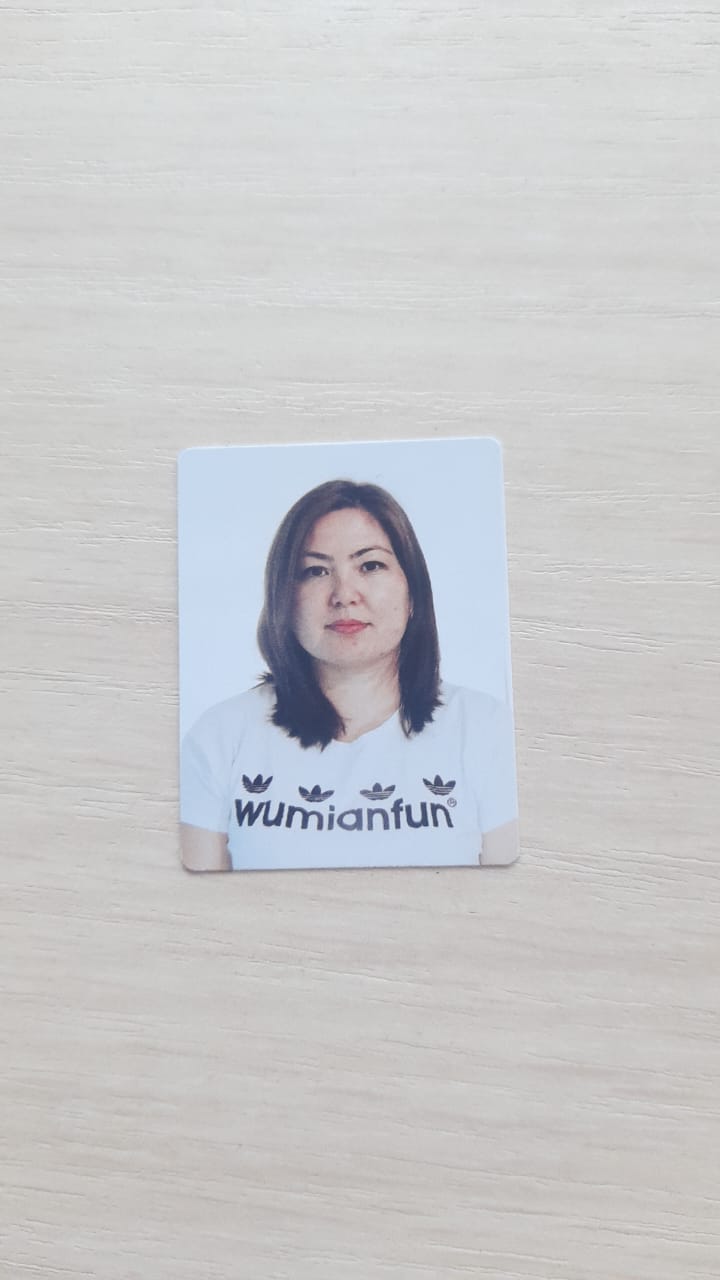 17 часов русского языка и литературы.Классное руководство в 8 ә классеРасписаниеПонедельник:2 урок-рус.яз во 2ә 3 урок-рус.яз в 3ә4урок-рус. яз.в 4әВторник: 4 урок – рус.яз.и лит. в 6ә5 урок - рус.яз.и лит. в 6ә6 урок - рус.яз.и лит. в 8ә7 урок- рус.яз.и лит. в 8әСреда: 4 урок - рус. яз.в 4ә Четверг:1 урок – рус.яз.и лит. в 11ә2 урок - рус.яз.и лит. в 11ә3 урок - рус.яз.и лит. в 8ә4 урок- рус.яз.и лит. в 5ә5 урок- рус.яз.и лит. в 5ә6 урок- рус.яз.и лит. в 6әПятница:2 урок – рус.яз во 2ә3 урок- рус.яз.и лит. в 5ә4 урок- рус.яз.и лит. в 3әПриказ № 137л/с от 29.08.2018 года.Педагог-модератор,приказ  № 119-л/с от 27 августа 2022 г. Имеется сертификат о прохождении НКТ.Принята в КГУ «Общеобразовательная школа № 1 села Балкашино» Приказ № 137л/с от 29.08.2018 года.42Киреева Людмила АнатольевнаКГУ «Общеобразовательная школа № 1 села Балкашино отдела образования по Сандыктаускому району управления образования Акмолинской области»Социальный педагогПриказ № 239 от 01.09.2011 гПедагог-модератор приказ № 33 л/с  от 14.07.2021 гГУ «Отдел образования Сандыктауского района» принята социальным педагогом в Балкашинскую СШ Приказ № 239 от 01.09.2011 г44Кожабеков Еркебулан БуркутбаевичКГУ «Общеобразовательная школа № 1 села Балкашино отдела образования по Сандыктаускому району управления образования Акмолинской области»Учитель английского языка и информатики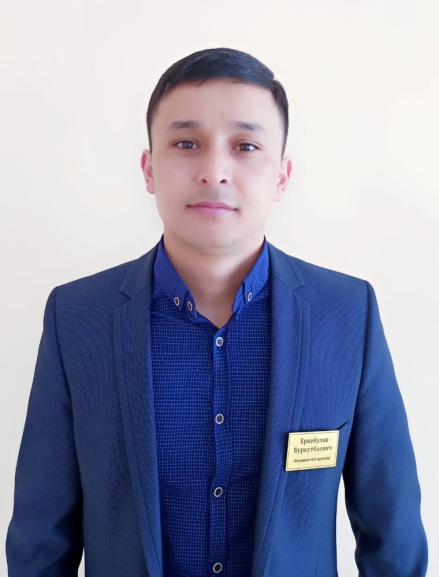 16 часов английского языка, 11,5 часов информатикиРасписаниеПонедельник: 2 урок – анг.яз 6Ә3 урок - анг.яз 6Ә5 урок – анг.яз фак. 11 Ә6 урок - анг.яз фак. 9 ӘВторник:1 урок – информатика 5Ә2 урок – информатика 11Ә3 урок - информатика 11Ә4 урок - информатика 10Ә5 урок – информатика 10Ә6 урок – информатика 6Ә7 урок – анг.яз 8АСреда: 1 урок – анг.яз 8Б2 урок – анг.яз 8Б3 урок - анг.яз 6Ә4 урок - информатика 8Ә5 урок - информатика 2Ә6 урок – анг.яз 8ӘЧетверг:3 урок - анг.яз 11Ә4 урок - анг.яз 11Ә 5 урок - анг.яз 8Ә6 урок – анг.яз 8ӘПятница:1 урок – анг.яз 8А2 урок – анг.яз 8А3 урок - информатика 9Ә4 урок - информатика 4Ә5 урок - информатика 3Ә6 урок – анг.яз 8БПриказ № 242 от 04.09.2012 года.Педагог-исследователь,приказ  № 146-л/с от 15 июля 2019 г. Имеется сертификат о прохождении НКТОтдел образования Зерендинского района.Принят учителем английского языка в Кызылтанскую СШ, приказ №09 от 15.02.2010 года.Принят учителем английского языка в Балкашинскую СШ№1, приказ № 242 от 04.09.2012 года.45Копобаева Баян
ТулегенкызыКГУ «Общеобразовательная школа № 1 села Балкашино отдела образования по Сандыктаускому району управления образования Акмолинской области»  Учитель казахского языка и литературы в русской школе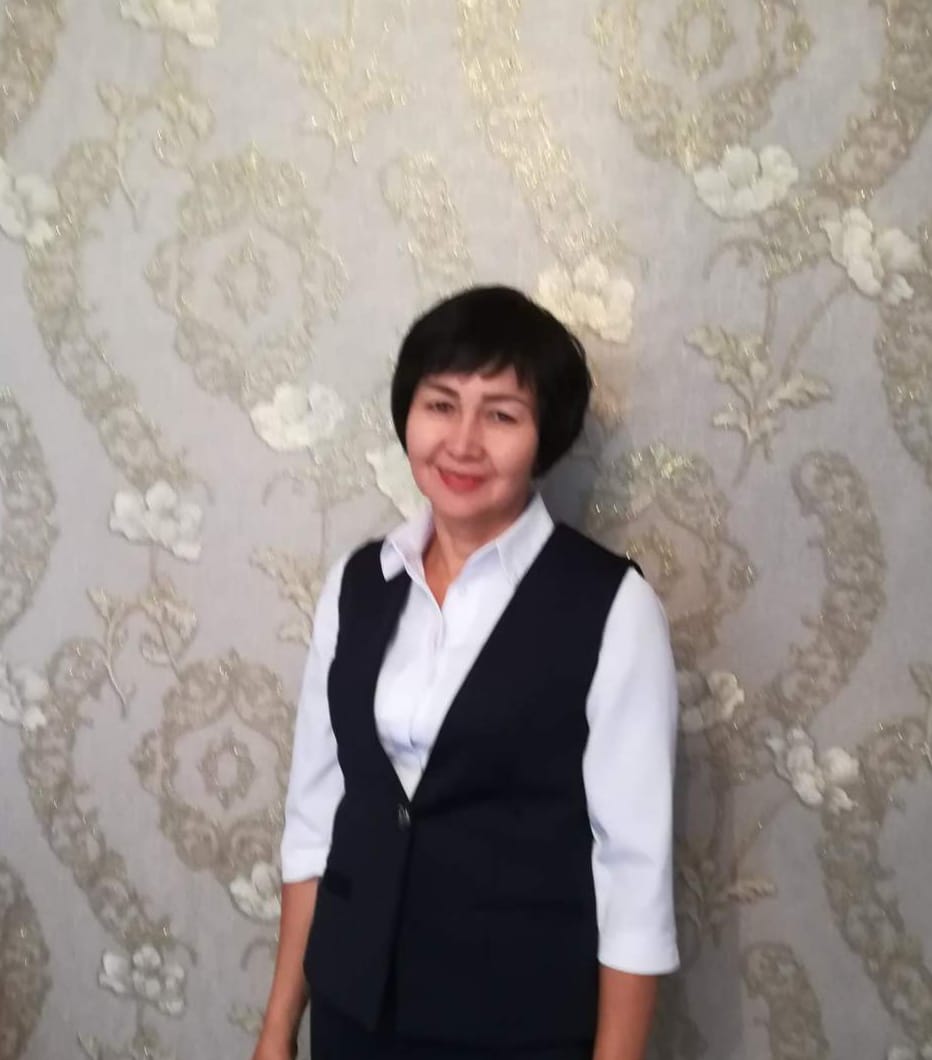 22 часа казахского языка и литературы РасписаниеПонедельник:2 урок- казахский языка и литература 11«Б»3 урок- казахский языка и литература 11«Б»4 урок- казахский языка и литература 5«А»5 урок- казахский языка и литература 5«А»Вторник:1 урок- казахский языка и литература 9«А»2 урок- казахский языка и литература 9 «А»4 урок- казахский языка и литература 9«Б»5 урок- казахский языка и литература 9«Б»Среда:1 урок- казахский языка и литература 11«Б»2 урок- казахский языка и литература 11«Б»3 урок- казахский языка и литература 9«Б»4 урок- казахский языка и литература 10«А»5 урок- казахский языка и литература 10«А»6 урок- казахский языка и литература 9«А»Четверг:1 урок- казахский языка и литература 10«А»2 урок- казахский языка и литература 10«А»3 урок- казахский языка и литература 5«Б»4 урок- казахский языка и литература 5«Б»Пятница:1 урок- казахский языка и литература 5«А»2 урок- казахский языка и литература 5«А»5 урок- казахский языка и литература 5«Б»6 урок- казахский языка и литература 5«Б»Принята учителем балкашинскую среднюю школуПриказ № 107/25 от 23.09.1992 года.Педагог- эксперт,приказ  № 220-л/с от 14 июля 2021 г. Имеется сертификат о прохождении НКТОтдел образования Сандыктауского района.Принята  учителем русского языка и литературы в Балкашинскую среднюю школу, приказ № 107/25 от 23.09.1992 года.Переведена учителем казахского языка в данной школе. Тарификация 1993 года.46Коптелова Виктория СергеевнаКГУ «Общеобразовательная школа № 1 села Балкашино отдела образования по Сандыктаускому району управления образования Акмолинской области»Учитель английского языка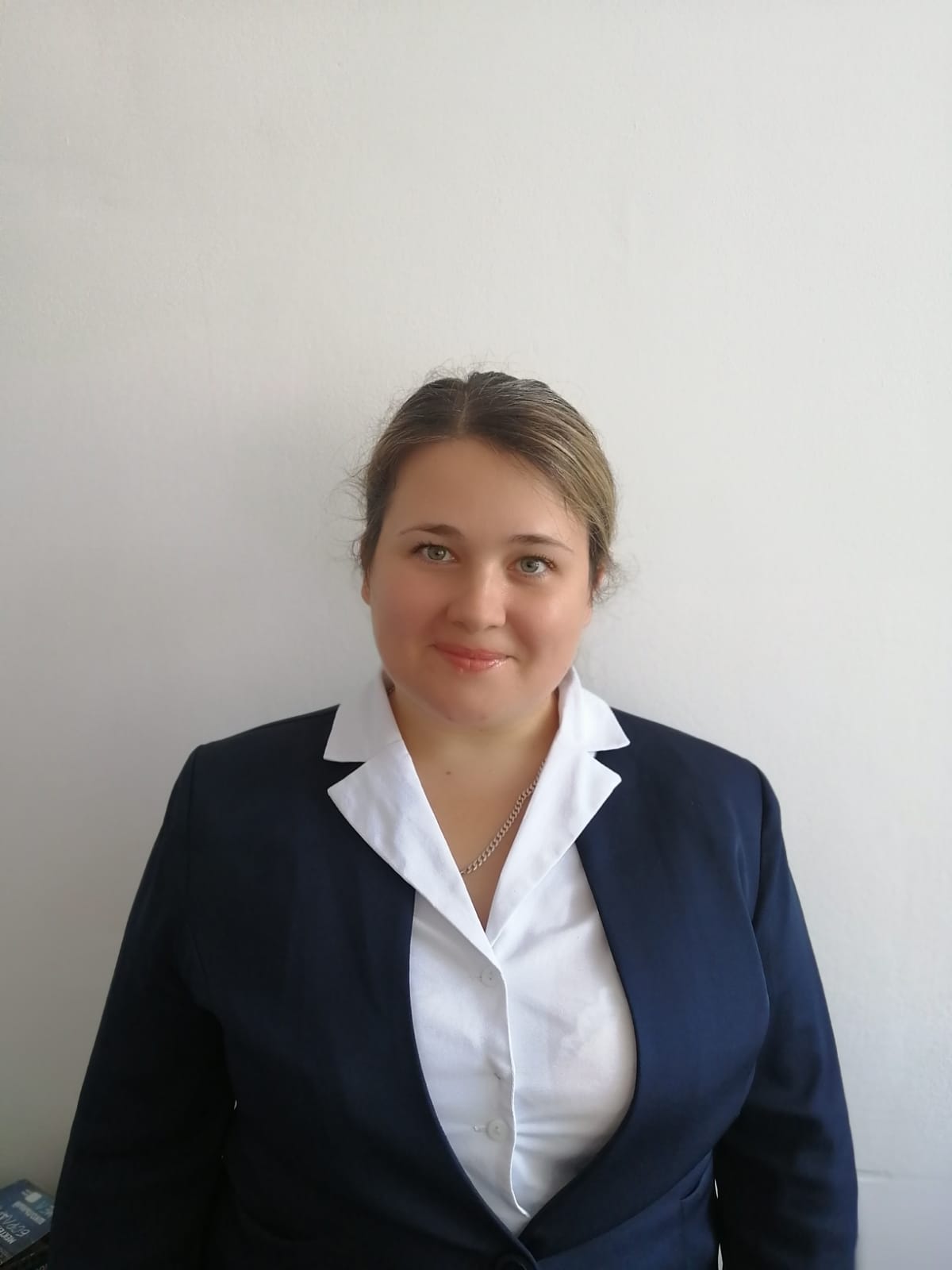 Английский язык 25 часов. 3 «А» - 2 часа3 «Б» -2 часа6 «А» - 3 часа 6 « Б» - 3 часа 7 « Б» - 3 часа 9 « А» - 3 часа 9 « Б» - 3 часа 11 «А»-3 часа 11 « Б» - 3 часа Расписание: Понедельник4 урок - 11 «Б»5 урок  - 11 «Б»Вторая смена 2 урок- 3 «А»3 урок- 3 «Б»Вторник 3 урок – 6 «А»4 урок – 7 «Б»Вторая смена- 2 урок – 3 «Б»3 урок – 3 « А»Среда 1 урок – 11 «А»2 урок – 11 «А»3 урок – 6 «Б»4 урок – 6 « Б» 5 урок – 9 « А»6 урок – 6 « А»7 урок – 6 «А»Четверг 1 урок – 11 «Б»4 урок – 7 «Б»5 урок – 9 «Б»6 урок – 9 «Б»Пятница 2 урок- 9 «Б»3 урок – 11 «А» 4 урок- 9 «А»5 урок – 9 «А»Принята учителем английского языка в ГУ «Балкашинская средняя школа № 1» Приказ № 204 от 29. 08. 2012г Педагог-исследователь, ГУ «Управление образования Акмолинской области» приказ  № 146-л/с от 15 июля 2019 г. Имеется сертификат о прохождении НКТОтдел образования Сандыктауского района.Принята учителем английского языка в Гвардейскую СШ, приказ №112  от 28. 08. 2009 года.Принята в порядке перевода учителем английского языка Спасской СШ  приказ №227  от 03. 09. 2010 года.Принята в порядке перевода учителем английского  языка в ГУ «Балкашинская СШ №1» приказ № 204 от 29.08.2012 г.47Кулагина Светлана
ВладимировнаКГУ «Общеобразовательная школа № 1 села Балкашино отдела образования по Сандыктаускому району управления образования Акмолинской области»учитель начальных классов 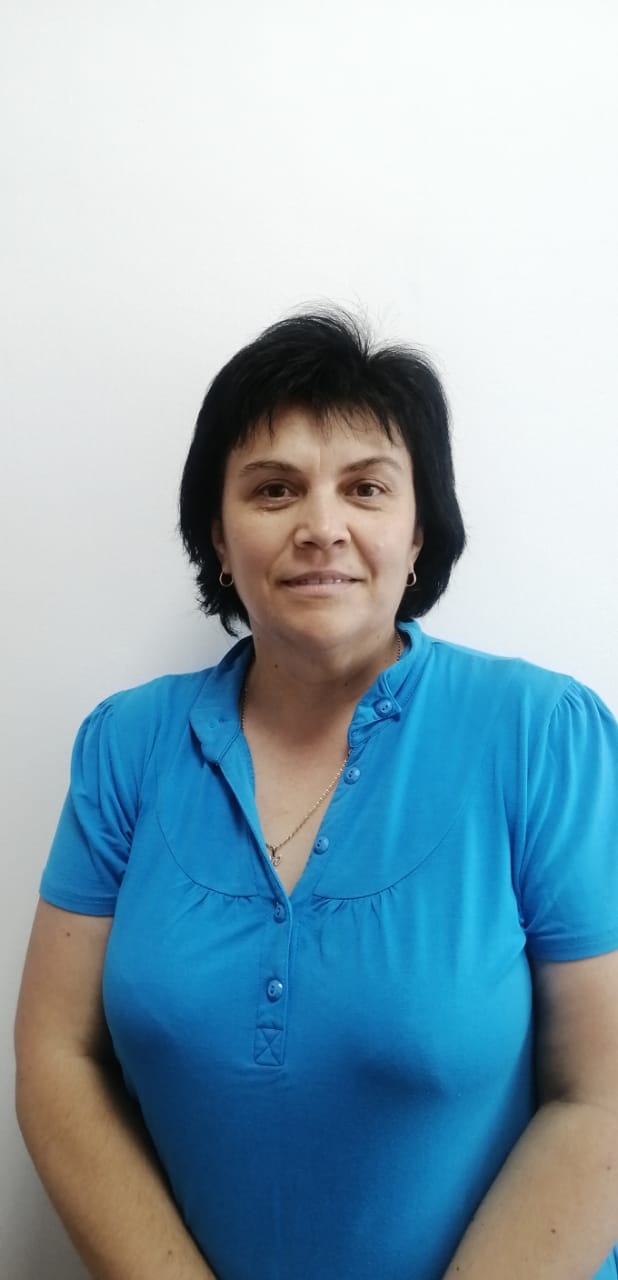 18 часовРасписание(2 смена) 3 «А» классПонедельник1 урок-математика4 урок- русский язык 5 урок- естествознание 6 урок- классный час Вторник 1 урок – математика 4 урок- русский язык 6 урок – литературное чтение Среда 1 урок – математика 2 урок – русский язык 5 урок – познание мира Четверг 2 урок – математика 3 урок – русский язык 4 урок – литературное чтение 5 урок – физическая культура Пятница 1 урок – математика 2 урок – литературное чтение 3 урок – естествознание 4 урок – физическая культура 5 урок – художественный труд Приказ № 10 от 14.01.2002 гПедагог- эксперт,приказ  № 510-л/с от 4 июля  2019 г. Имеется сертификат о прохождении НКТСандыктауский РООПринята учителем русского языка и литературы в Балкашинскую среднюю школу №1 (временно)Переведена библиотекарем в Балкашинскую среднюю школу №2. Приказ №22 от 12.02.2003г. Переведена учителем начальных классов в Балкашинскую среднюю школу №2. Приказ № 250 от 17.11.2003 г. Принята в порядке перевода учителем начальных классов Балкашинская средняя школа №1 . Приказ № 252 от 18.09. 2008 г. 48Кудина Олеся Олеговна КГУ «Общеобразовательная школа № 1 села Балкашино отдела образования по Сандыктаускому району управления образования Акмолинской области»Дефектолог, логопед. 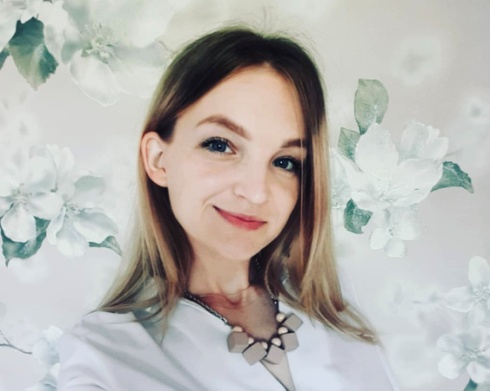 Дефектолог – 1 ст., логопед – 0,5 ст.Приказ № 54 от 31.08.2021 г.Без категории ГУ «Отдел образования Сандыктауского района». Принята учителем коррекционного класса в Балкашинскую среднюю школу №1», приказ № 54 от 31.08.2021 г.49Курманбаева Гуляим ТемиржановнаКГУ «Общеобразовательная школа № 1 села Балкашино отдела образования по Сандыктаускому району управления образования Акмолинской области»Учитель казахского языка и литературы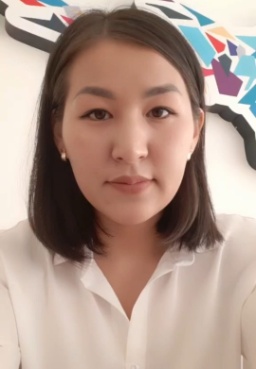 Казахский язык и литература 20 часов8 «А» - 3ч8 «Б» - 3ч8 «Ә» - 4ч5 «Ә» - 5ч4 «А» - 4чЖаһандық құзіреттілік10 «Б»-1чРасписаниеДүйсенбі:2 сабақ-8 «А»3 сабақ-8 «А»5 сабақ-5 «Ә»6 сабақ-5 «Ә» Сейсенбі:1 сабақ – 8 «Ә»2 сабақ – 8 «Ә»3 сабақ – 8 «Б»4 сабақ – 8 «Б»5 сабақ - 8 «А» 2 смена2 сабақ – 4 «А»Сәрсенбі:4 сабақ –5 «Ә»5 сабақ – 5 «Ә»2 смена1 сабақ – 4 «А»Бейсенбі:3 сабақ – 4 «А»Жұма:1 сабақ – 8 «Ә»2 сабақ – 8 «Ә»3 сабақ – 8 «Б» 4 сабақ – 5 «Ә»5 сабақ – 5 «Ә»8 сабақ – 10 «Б»2 смена1 сабақ – 4 «А»Приказ № 1010от 12.09.2017 года.Педагог-модератор,приказ  № 109-л/с от 14 июня 2019 г. Имеется сертификат о прохождении НКТОтдел образования Атбасарского района Принята учителем казахского языка и литературы в   КГУ «Новосельская средняя школа» Приказ №35 от 29.08.2017г.Отдел образования Атбасарского района Принята воспитателем казахского языка и литературы  №1 и №2 при    КГУ «Новосельская средняя школа отдела образования Атбасарского района»  Приказ №36 от 29.08.2017г.ГУ «Отдел образования Сандыктауского района  принята учителем казахского языка и литературы  Балкашинскую СШ № 1, приказ №1010 от 12.09.2017 года.51Миллер Наталья НиколаевнаКГУ «Общеобразовательная школа № 1 села Балкашино отдела образования по Сандыктаускому району управления образования Акмолинской области»Учитель начальных классов.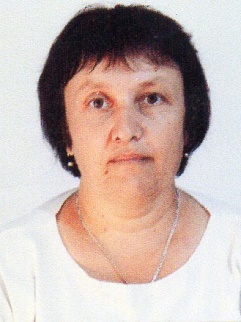 18 часов.Расписание 2 «А» класс Понедельник:1.урок-физическая культура2.урок-математика3.урок-русский язык4.урок-литературное чтение5.урок-классный часВторник:1.урок-математика2.урок-русский язык3.урок-литературное чтение5.урок-изобразительное исскуство Среда:1.урок-физическая культура2.урок-математика4.урок-русский язык5.урок-естествознаниеЧетверг:2.урок-математика5.урок-занимательная грамматика Пятница:1.урок-русский язык2.урок-литературное чтение3.урок-познание мира5.урок-трудовое обучение Договор №27 от 24.08.2001года.Приказ №645-л/с от 03.09.2014года.Приказ №171 от 01.09.2019года.Педагог-эксперт, приказ №228-л/с от 07.08.2020 г. Имеется сертификат о прохождении НКТСандыктауский РОО Принята учителем истории и географии в Петровскую основную школу на основании договора №27 от 24.08.2001года.ГУ отдел образования принята учителем предшкольного класса в Балкашинскую СШ№1, Приказ №645-л/с от 03.09.2014года.Переведена учителем с предшкольного класса на должность учитель начальных классов в ГУ Балкашенская СШ№1, Приказ №171 от 01.09.2019года. 52Мусахметов Есенбек КуанышбековичКГУ «Общеобразовательная школа № 1 села Балкашино отдела образования по Сандыктаускому району управления образования Акмолинской области» учитель физической культуры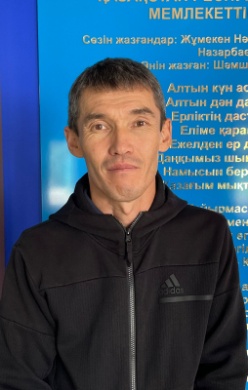 1 ставка учитель физической культуры 16 часов в неделюРасписаниеПонедельник:2 урок – 3каз5 урок – 9А6 урок – 9АВторник:1 урок – 1А, 2Б2 урок – 5Б, 5каз3 урок – 5Б, 6 каз4 урок – 6А, 7 каз5 урок – 6А, 7 казСреда:1 урок – 1Б2 урок – 1каз4 урок- 8А5 урок – 8АПятница:1 урок – 2каз2 урок – 4каз3 урок – 7Б4 урок – 7Б5 урок – 7каз6 урок – 8АПринят в КГУ «Общеобразовательная школа № 1 села Балкашино» учителем по физической культуре от 05.08.2015 г. приказ №440Категория педагог-модератор от 30.06.2023 приказ №98Принят Сандыктауским РОО учителем физической культуры в Мадиниетскую ОШ от 26.11.2001 г. приказ №178Назначен педагогом психологом в Мадиниетской ОШ от 03.09.2010г. приказ №255Освобожден от должности педагог-психолог от09.01.2014 г. приказ №26 Освобожден от занимаемой должности учителя физической культуры в Мадиниетской ОШ по собственному желанию от 05.08.2015 г. приказ №439Принят в КГУ «Общеобразовательная школа № 1 села Балкашино» учителем по физической культуре от 05.08.2015 г. приказ №44053Мусина Алма АягановнаКГУ «Общеобразовательная школа № 1 села Балкашино отдела образования по Сандыктаускому району управления образования Акмолинской области» Учитель математики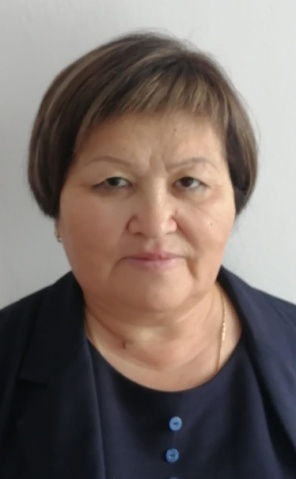 30 часов математикиРасписаниеПонедельник:2,3 урок-5Ә4,5 урок-11Ә6,7 урок-10ӘВторник:1,2 урок-6Ә4,5 урок-8Ә6 урок-10ӘСреда:2,3 урок-5Ә4,5 урок-9Ә6,7 урок-11ӘЧетверг:1 урок-9Ә2,3 урок-6Ә4 урок-8Ә5,6 урок-11Ә7 урок-10ӘПятница:2 урок-5Ә3 урок-8Ә4 урок-6Ә5,6 урок-11Ә7 урок-9ӘПриказ № 252 от 18.09.2008Категория педагог-исследователь, прказ № 253-л/с от 31 декабря 2019 годаБалкашинский районо.Назначена учителем математики в Ново-Кронштадскую 8-юю школу, приказ №80 от 11.08.1983 года.Переведена и назначена учителем математики в Кундыкульскую 8-юю школу, приказ № 112 от 14 октября 1983 года.Переведена в Ново-Кронштадскую 8-юю школу, приказ № 39 от 27.07 1989 года.Сандыктауский РооПринята учителем математики в Балкашинскую среднюю школу №2, приказ № 6 от 15.01.03Принята в порядке перевода учителем математики в Балкашинскую среднюю школу № 1 Приказ № 252 от 18.09.200854Неволько Юлия
АлександровнаКГУ «Общеобразовательная школа № 1 села Балкашино отдела образования по Сандыктаускому району управления образования Акмолинской области»Учитель биологии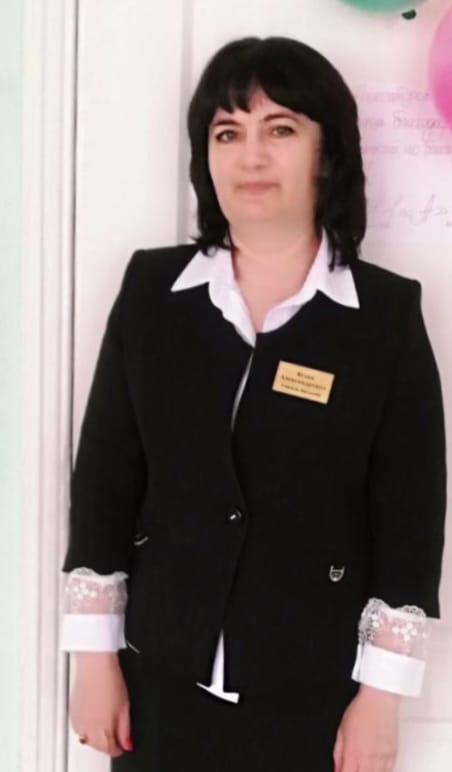 24 часа,18 часов биологии, 2 часа естествознание, 2 часа инвариатив по биологии, 2 часа надомное обучение РасписаниеПонедельник:1 урок-кл.час 5Б2 урок-биология 9Б4 урок-естествоз. 5Б5 урок- биология 8А6 урок- биология 7БВторник: 1 урок-биология 11Б2 урок-биология 11Б3 урок – биология 7Б4 урок - естествоз. 5Б5 урок- биология 7А6 урок- биология 8Б7 урок- инвар.  7АЧетверг : 1 урок –биология 10Б2 урок –биология 10Б4 урок - биология 9Б5 урок –биология 10А6 урок –биология 10АПятница:1урок-биология 11А2урок-биология 11А4 урок -биология 8А5 урок- биология 8Б6 урок- биология 7А7 урок- инвар.  7БПриказ № 181 от 10.09.2009 года.Педагог-эксперт,приказ  №1795-л/с от 19 декабря 2018 г. Имеется сертификат о прохождении НКТОтдел образования Сандыктауского района.Принята учителем биологии в Новосёловскую ОШ , приказ № 38 от 31.08.2000 года.Принята в порядке перевода учителем биологии в Балкашинскую среднюю школу, приказ №181 от 10.09.2009 года.Принята в порядке перевода учителем химии и биологии в Балкашинскую СШ № 1, приказ №114 от 28.08.2009 года.55Пешкова Юлия ИвановнаКГУ «Общеобразовательная школа № 1 села Балкашино отдела образования по Сандыктаускому району управления образования Акмолинской области».Педагог-организатор, учитель английского языка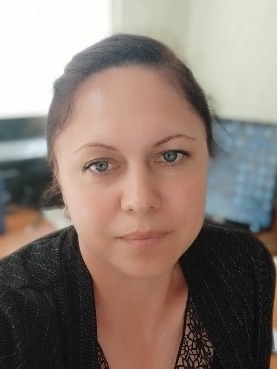 1 ставка педагог-организатор, 8 часов - английский язык.РасписаниеПонедельник: Вторая смена2 урок – 3А3 урок – 3БВторник: Вторая смена2 урок – 3Б3 урок – 3АСреда: Вторая смена3 урок – 4БЧетверг:Вторая смена1 урок – 4АПятница:Вторая смена2 урок – 4А3 урок – 4БПриказ № 105 от 31.08.2023г.ПедагогОтдел образования Сандыктауского района.Принята на должность методиста ГККП «Ясли-сад «Мирас» села Балкашино», приказ № 13 Л/С от 03.04.2023 года; трудовой договор расторгнут 01.09.2023 года, приказ № 35 Ж/К.Принята на должность педагога-организатора в КГУ ОШ №1 села Балкашино, приказ № 105 от 31.08.2023г.56Поляков Геннадий МихайловичКГУ «Общеобразовательная школа № 1 села Балкашино отдела образования по Сандыктаускому району управления образования Акмолинской области»Учитель музыки.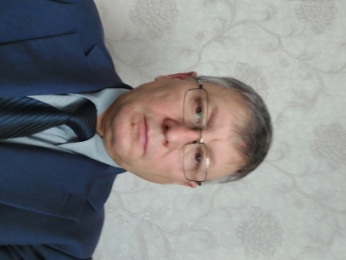 Музыка 18 часов.Расписание:Понедельник3 ур.-1 б4 ур.-1 ә5 ур.-6 бВторник2 ур.-3 ә5 ур.-2ә 6 ур.-5 әСреда1 ур.-6 ә3 ур.-4 ә4 ур.-1 а7 ур.-5 аВторая смена 4 ур.-3 а5 ур.-3 бЧетверг3 ур.-2 а4 ур.-2 б5 ур.-6 а6 ур.-5 бВторая смена5 ур.-4 б6 ур.-4 аПриказ№129 От 01.09 2002г.Педагог-эксперт, призаз№ 228-л/с от 07 августа 2020 года.Имеется сертификат о прохождении НКТ.Принят учителем музыки в Балкашинскую среднюю школу № 1, приказ №129 От 01.09 2002г.57Полякова Наталья ВасильевнаКГУ «Общеобразовательная школа № 1 села Балкашино отдела образования по Сандыктаускому району управления образования Акмолинской области»Учитель английского языка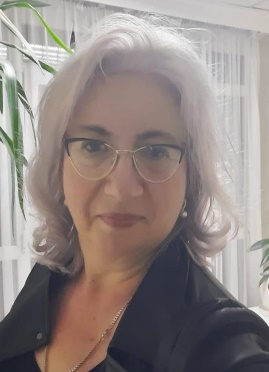 25 часов английского языкаРасписаниеПонедельник:2 урок - анг.яз.5А3 урок - анг.яз.5А6 урок - анг.яз.6БВторник: 3 урок - анг.яз.6А4 урок - анг.яз.7Б5 урок - анг.яз.7Б6 урок - анг.яз.7А7 урок - анг.яз.8АСреда: 1 урок - анг.яз.8Б2 урок - анг.яз.8Б3 урок - анг.яз.6Б4 урок - анг.яз.6Б6 урок - анг.яз.6А7 урок - анг.яз.6А8 урок - анг.яз.4БЧетверг:1 урок - анг.яз.5А2 урок - анг.яз.7А3 урок - анг.яз.7А4 урок - анг.яз.7Б6 урок - анг.яз.4АПятница:1 урок - анг.яз.8А2 урок - анг.яз.8А6 урок - анг.яз.8Б7 урок - анг.яз.4А8 урок - анг.яз.4БПриказ № 147, п.2 от 26.09.1988 года.Приказ № 171, п.2 от 04.09.1989 года.Педагог-исследователь,приказ № 146-л/с от 11 июля 2019 г.. Имеется сертификат о прохождении НКТ.Балкашинский РОНО.Принята временно учителем иностранного языка в Балкашинскую СШ №1, приказ № 147, п.2 от 26.09.1988 года.Переведена на постоянную работу учителем иностранного языка в Балкашинской СШ №1, приказ №, приказ № 171, п.2 от 04.09.1989 года.58Попов Валерий
АлександровичКГУ «Общеобразовательная школа № 1 села Балкашино отдела образования по Сандыктаускому району управления образования Акмолинской области»учитель истрии и географии ,классный руководитель 9 «а» класса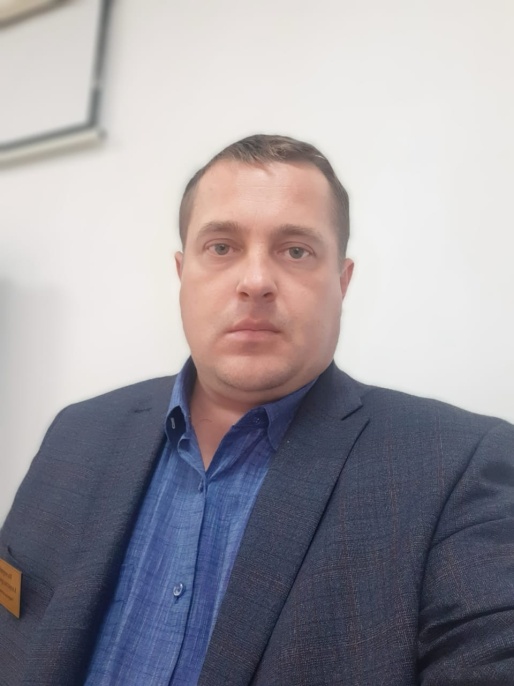 22 часа истории2 часа географииРасписаниеПонедельник:1 урок – кл.час2 урок – география 10А3 урок – география 10А6 урок – история Казахстана 11А7 урок – история Казахстана 11АВторник:1 урок – всемирная история 6А3 урок – всемирная история 6Б5 урок – история Казахстана 5Б6 урок – история Казахстана 5БСреда:1 урок – история Казахстана 6Б2 урок – история Казахстана 6Б3 урок – всемирная история 11Б4 урок – история Казахстана 6А5 урок – история Казахстана 6А6 урок – всемирная история 5Б7 урок – всемирная история 7БЧетверг:1 урок – всемирная история 7А2 урок – история Казахстана 7Б3 урок – 7Б4 урок – история Казахстана 11Б5 урок – история Казахстана 11БПятница:1 урок – история Казахстана 7А2 урок – история Казахстана 7А3 урок – всемирная история 11А5 урок – история Казахстана (доп)7АПриказ №214 от 28.08.2006Педагог география приказ  №345 – л/с от 26 сентября 2022 г.Педагог история приказ №128-л/с от 28 августа 2023 г.Принят учителем истории в Балкашинскую среднюю школу № 1, приказ №214 от 28.08.200659Сагинбаева Светлана АнатольевнаКГУ «Общеобразовательная школа № 1 села Балкашино отдела образования по Сандыктаускому району управления образования Акмолинской области»Учитель математики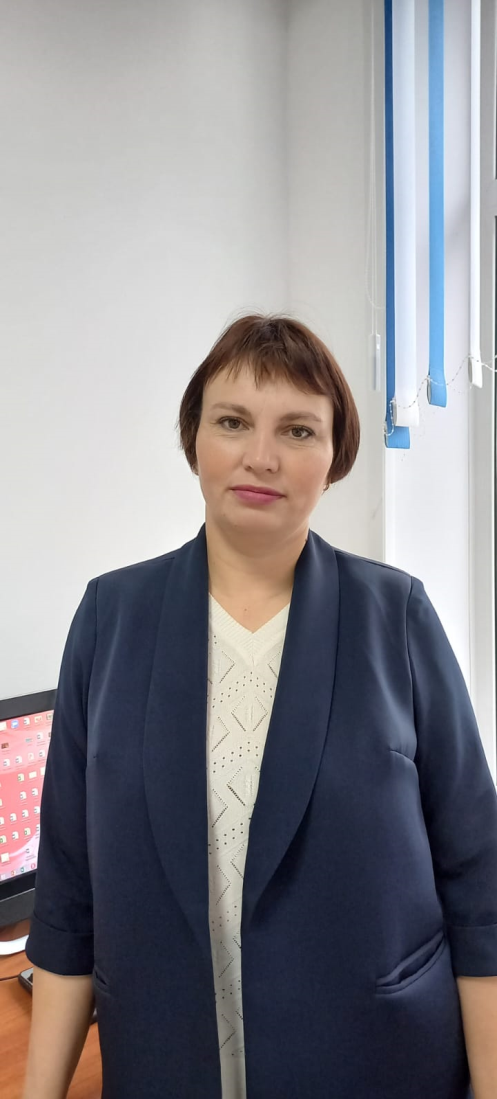 Математика – 5чАлгебра  – 6чГеометрия – 2 чАлгебра и начала анализа – 8  Геометрия – 4Счет – 4Расписание Понедельник 2. Алгебра  7Б3. Алгебра 7Б4. Алгебра 9Б5. Счет 6А6. Счет 6БВторникМатематика 5ААлгебра 9БАлгебра 9БГеометрия 10АГеометрия 10АСчет 6 БСредаМатематика 5ААлгебра 10ААлгебра 10АСчет 6ААлгебра 7БГеометрия 11БГеометрия 11БЧетвергГеометрия 7БАлгебра 11БАлгебра 11БМатематика 5АМатематика 5АПятницаАлгебра 10ААлгебра 10АМатематика 5ААлгебра 11БАлгебра 11БГеометрия 9Б №529 от 29.08.2014 годаПедагог – модератор, №1794-л/с от 19.12.2018 г.Имеется сертификат о прохождении НКТПринята в Чашкенскую основную школу учителем математики пр.№7-к от 12.02.1999 г.Отдел образования Сандыктауского района.Принята учителем математики в Чашкенскую ОШ пр.№85 от 26.10.2001 г.Назначена и.о. директора Чашкенской ОШ пр.№82 от 26.04.2004 гНазаначена директором Чашкенской ОШ  пр. №84-А от 27.05.2004 г.Принята в порядке перевода учителем математики в Балкашинскую СШ № 1, приказ №596 от 29.08.2014 года.60Сафонова Татьяна
КонстантиновнаКГУ «Общеобразовательная школа № 1 села Балкашино отдела образования по Сандыктаускому району управления образования Акмолинской области»Учитель начальных классов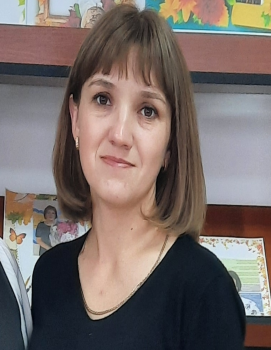 16 часов в 4 «Б» 0,5 часа глобальные компетенции в 5 «А» классе0,5 часа глобальные компетенции в 5 «Б» классеРасписаниеПонедельник6 урок – глобальные компетенции-5 «Б»7 урок – математика 4 «Б»8 урок – русский язык 4 «Б»10 урок- естествознание 4»Б»11 урок – кл.час 4 «Б»Вторник6 урок - глобальные компетенции-5 «А»7 урок –русский язык 4 «Б» 8 урок- математика 4 «Б»9 урок – литературное чтение 4 «Б»10 урок – познание мира 4 «Б»Среда 7 урок - математика 4 «Б»10 урок - литературное чтение 4 «Б»11 урок – художественный труд 4 «Б»Четверг6 урок – русский язык 4 «Б»9 урок – математика 4 «Б»Пятница6 урок– математика 4 «Б»7 урок  – русский язык 4 «Б»9 урок – литературное чтение 4 «Б»10 урок - - естествознание 4»Б»Приказ № 539- л\с от 29.08.2014 г.Педагог-эксперт,приказ  № 365-л/с от 25 декабря 2020 г. Имеется сертификат о прохождении НКТОтдел образования Сандыктауского района.Принята воспитателем в мини центр « Еркетай» при Петровской ОШ, приказ № 94 от 01.06.2011 г.Освобождена от занимаемой должности согласно ст. 57 по собственному желанию, пр № 534-л\с от 29.08.2014 г.Принята  учителем начальных классов в Балкашинскую СШ № 1, пр № 539- л\с от 29.08.2014 г.61Спиридониди Ольга НиколаевнаКГУ «Общеобразовательная школа № 1 села Балкашино отдела образования по Сандыктаускому району управления образования Акмолинской области»Учитель русского языка и литературы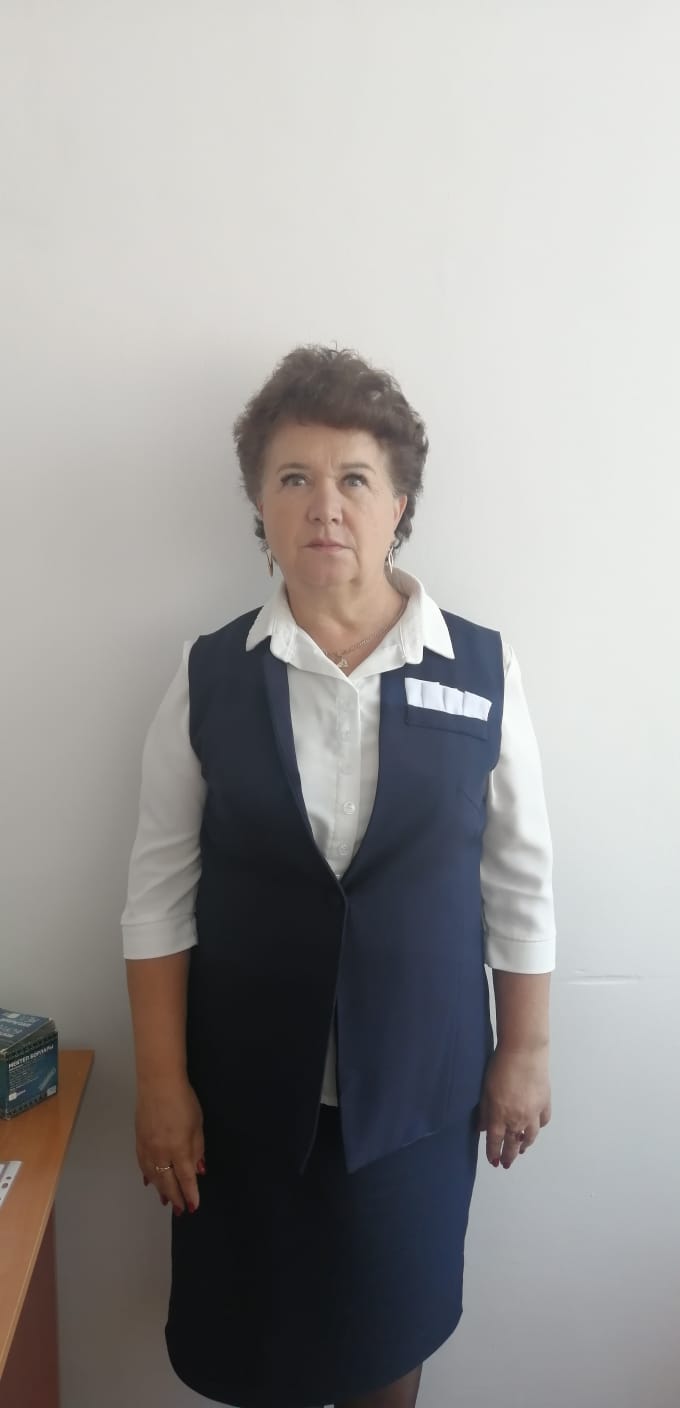 7 часов русского языка и литературыРасписаниеПонедельник: 2 урок – русский язык 10Б3 урок – русская литература 10 БСреда: 1 урок – русский язык 8А2 урок – русский язык 8АЧетверг:1 урок – русская литература 8А2 урок - русская литература 8А3 урок – русская литература 10БПриказ № 114 от 16.08.1982 годаПедагог-модератор приказ  № 127-л/с от 28 августа 2023 г. Имеется сертификат о прохождении ОЗПЦелиноградская область, Балкашинский район, Назначена  учителем русского языка и литературы в Балкашинскую среднюю школу, приказ № 114 от 16.08.1982 года62Стасюк Виктория СергеевнаКГУ «Общеобразовательная школа № 1 села Балкашино отдела образования по Сандыктаускому району управления образования Акмолинской области»Учитель начальных классов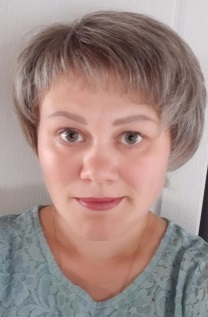 16 часовРасписание (1 смена) 1 «А» классПонедельник1 урок-физкультура3-урок- математика4 урок- букварь 5 урок- естествознаниеВторник 2 урок – букварь4 урок- математикаСреда 1 урок – математика 3 урок – букварьЧетверг 1 урок – физкультура2 урок – букварь3 урок – букварь4 урок – трудовое обучениеПятница 1 урок – математика 2 урок – букварь 3 урок – познание мира4 урок – изобразительное искусствоПриказ № 541 от 02.09.2015 гПедагог- эксперт,приказ  № 709-л/с от 25 декабря  2019 г. Имеется сертификат о прохождении НКТКГКП «Детский сад Ер-Тостик».Принята в детский сад воспитателем. Приказ №10 от 25.09.2012 гГУ «Отдел образования Сандыктауского района»Принята учителем начальных классов в Балкашинскую СШ №1.Приказ №541 от 02.09.2015 г.63Сходнюк Борис
ВалериевичКГУ «Общеобразовательная школа № 1 села Балкашино отдела образования по Сандыктаускому району управления образования Акмолинской области» учитель автодела, художественного труда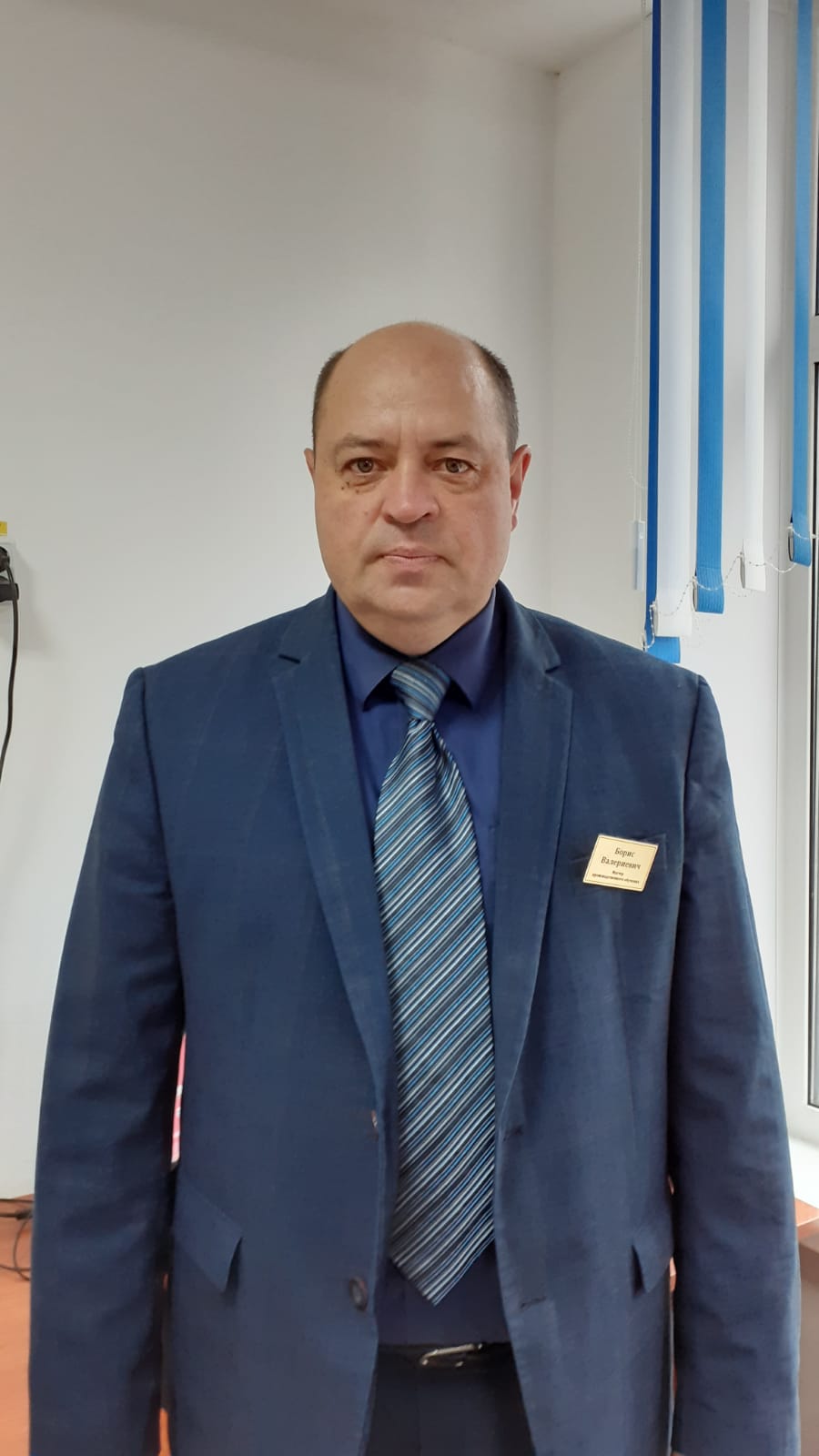 15 часов,1 ставка Мастера производственного обучения.РасписаниеПонедельник:1урок-классный час -7 Б 3 урок- худ.труд 9 А5 урок –худ труд 9 Б6 урок –автодело 11 БВторник: 1 урок-худ.труд 8 А4 урок-худ.труд 5 А5 урок – худ.труд 5 АСреда: 4 урок – худ.труд 7 Б5 урок –худ.труд 8 Б6 урок-худ.труд 7АЧетверг:1 урок – худ.труд  6 А2 урок –худ.труд 6 А3 урок- худ.труд 6 БПятница:3 урок –автодело 11Ә4 урок –худ.труд 6 Б5 урок– худ.труд 11 АПриказ № 918 от 17.01.92Педагог-эксперт,приказ  № 220-л/с от 14 июля 2021 г. Имеется сертификат о прохождении НКТПринят воспитателем ГПД в Максимовскую СШ.,приказ №4от 22.09.91Принят преподавателем по физической подготовке в Балкашинскую СШ. ,приказ №918 от 17.01.92Переведен учителем труда  и автодела в данной школе ,приказ №74 от 1.09.9364Сходнюк Наталья АнтоновнаКГУ «Общеобразовательная школа № 1 села Балкашино отдела образования по Сандыктаускому району управления образования Акмолинской области» учитель русского языка и литературы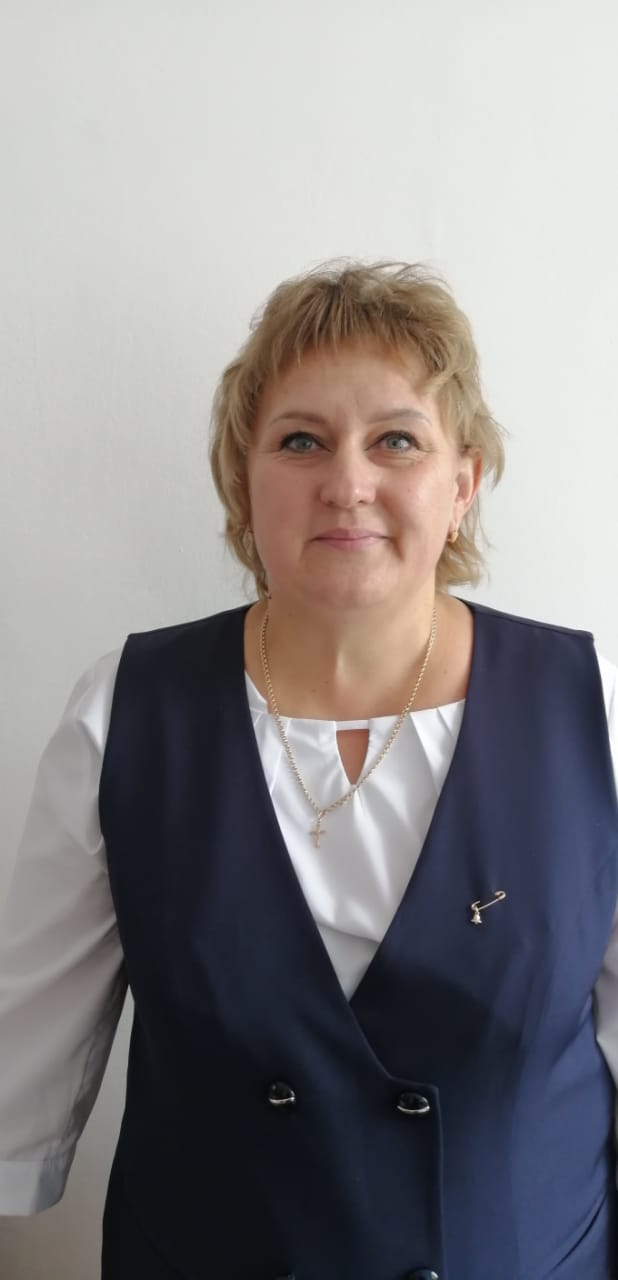 24 часаРасписаниеПонедельник:2 урок- рус.яз 6 Б4 урок -рус.яз 7 А5 урок -рус.яз.7 АВторник: 1 урок-лит 7 А2 урок-лит 7 А3 урок – лит 11Б4 урок - лит 11БСреда: 1 урок – рус.яз 7 Б2 урок –рус.яз 7 Б3 урок- рус.яз 8 Б4 урок – рус.яз 8 Б5 урок – рус.яз 6 Б6 урок – рус.яз 6 БЧетверг:1 урок – рус.яз 9 А2 урок –рус.яз 9 А3 урок- литер. 8 Б4 урок – литер 8 Б5 урок – литер.6 Б6 урок – литер 6 БПятница:1 урок – литер 9 А2 урок –литер 9 А3 урок- рус.яз 11 Б5 урок – литер 7 Б6 урок – литер 7 БПриказ №279 от 10.09.2006Педагог-модератор,приказ  № 33-л/с от 14 июля 2021 г. Имеется сертификат о прохождении НКТОтдел образования Балкашинского района.Принята вожатой в Приозерную среднюю школу, приказ № 81 от 15.09.1997 года.Переведена учителем русского языка и лиратеры Приозерная средняя школа,  приказ №101 от 1.09.98Принята учителем русского языка и литературы в Балкашинскую среднюю школу №2 ,приказ № 115 от 29.08.2003 года.Назначена зам.директора по воспитательной работе в данной школе, приказ №241 от 22.10.03Принята в порядке перевода учителем русского языка и литературы  в Балкашинскую СШ № 1, приказ №279 от 10.09.2006 года.65Темат Айжан КуатбековнаКГУ «Общеобразовательная школа №1 села Балкашино отдела образования по Сандыктаускому району управления образования Акмолинской области» Педагог -психолог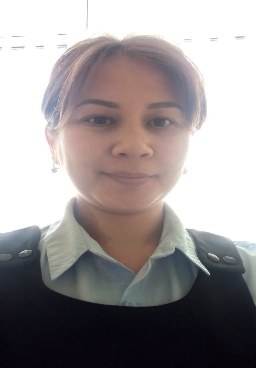 1 ставка психолога, 4 часа домашнее обучение.РасписаниеПонедельник:3 урок – коррекционные занятия 4 АВторник:3 урок – коррекционные занятия 4 АСреда:3 урок – познавательное развитие 6 АЧетверг:2 урок -познавательное развитие 6 БПриказ № 852 от 1.09.2016 года. Приказ № 52 от 31.08.2021 года.Приказ №127 от 31.08.2022 года.Педагог- модератор приказ №33-л/с от 14 июля 2021 г. Имеется сертификат о прохождении НКТОтдел образования Сандыктауского района.Принята педагогом-психологом в КГУ ОШ №1 с.Балкашино, приказ № 852 от 1.09.2016 года.Принята педагогом-психологом кабинета поддержки инклюзии в  КГУ ОШ № 1 с.Балкашино, приказ № 52 от 31.08.2021 года.Принята в порядке перевода педагога – ассистента кабинета поддержки инклюзии КГУ ОШ № 1 с.Балкашино, приказ №127 от 31.08.2022 года.66Темеркулова Лаззат
АкылбековнаКГУ «Общеобразовательная школа № 1 села Балкашино отдела образования по Сандыктаускому району управления образования Акмолинской области»учитель русского языка и литературы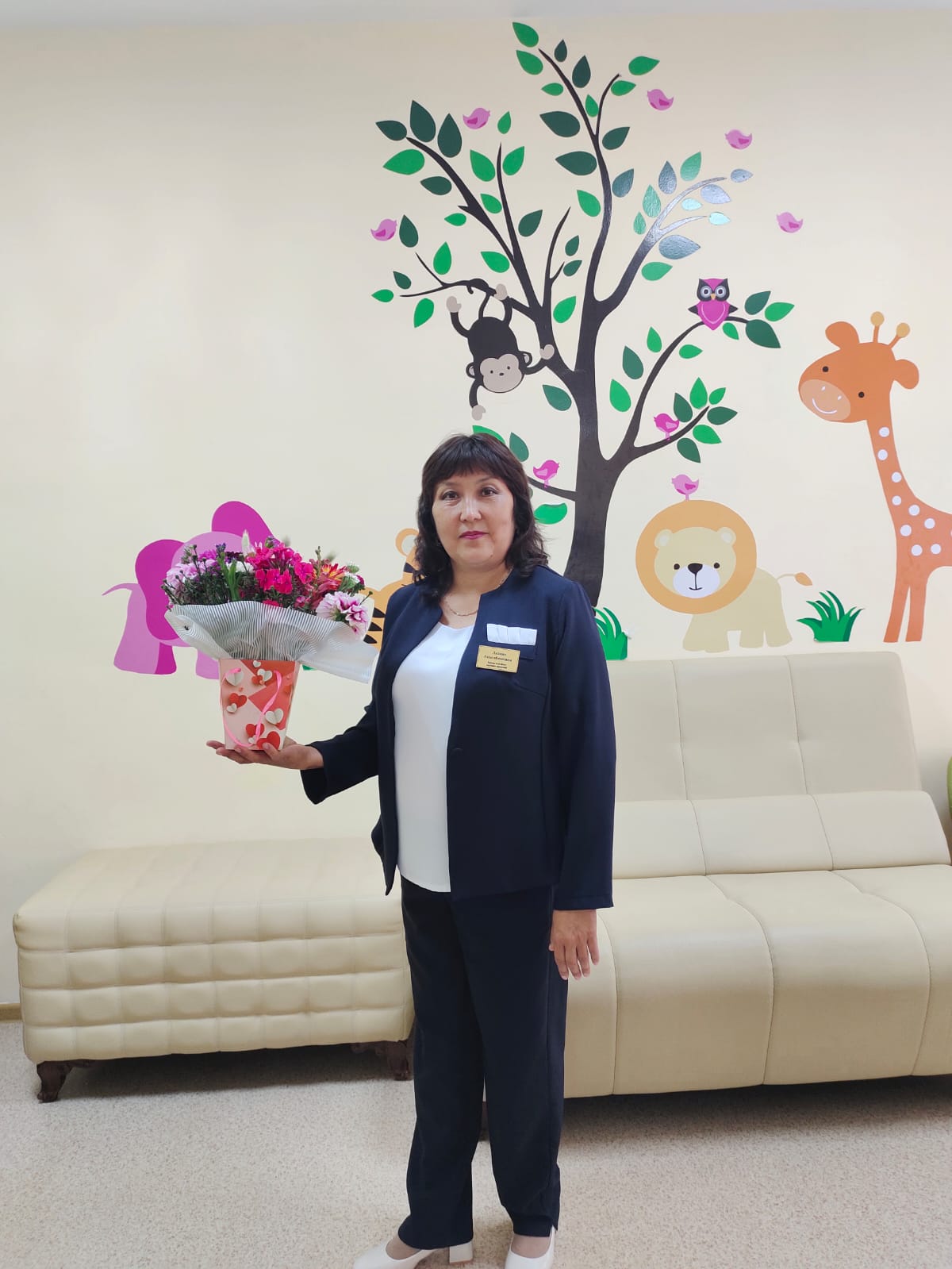 Понедельник2 урок-рус.яз 5 «А»3 урок-5»а»4урок-10 «А»6 урок ЭЛ.курс 10 «Б»7 урок -ГК 7 «А»,7 «Б».Вторник2 урок литература 5 «А»3 урок-литература 5 «А»4 урок-литература 5 "Б"5 урок-литература 5»Б»6 урок-русский язык 8 «а»+7 урок-ГК 8 «А»Среда2 урок-литература 5«А»3 урок литература 5 «А»4 урок-литература 5 «Б»5 урок-литература 5 «Б»6 урок-рус.яз 8 «А»+7 урок -ГК 8 «А»Четверг6 урок- русскийязык 5 «А»7 урок-рус.яз 8 «Б» +Пятница3 урок- литература 10 «А»4 урок-литература 10 «А»5 урок-литература 11 «А» 6 урок-литература 11 «А»7 урок- ГК 8 «Б»Пр № 144 12.08.2019гПедагог07.09.1993 г.Балкашинский райооПринята учителем казахского языка в Каменскую СШ Пр.№ 82/2от 07.09.93г.25.08.1994г Освобождена от занимаемой должности в связи с выездом на учебу Пр.№ 74 от 25.08.1994 г.01.01.1994-26.06.1997г учеба в Щучинском пед.колледже диплом № 018982901.09.1997г Балкашинский райоо Принята учителем казахского языка в Побединскую СШ Пр №83 от 15.09 1997г.20.08.2001 переведена учителем русского языка в Белгородскую Сш Пр № 69 от 24.08.01г06.08.2003 Уволена по собст .желанию Пр №139 от 01.09.2003г25.08.2003г Принята учителем казахского языка в Балкашинскую Сш №2 Пр №140 от 01.09.2003.01.09.2008.г Переведена учителем казахского языка и литературы в Балкашинскую Сш №1 Пр № 252 от 18.09.200801.09.2019 г Переведена с должности казахского языка и литературы на должность учителя русского языка и литературы в ГУ « Балкашинскую СШ №1» Пр № 144/аот 12.08.2019г 14.01 2021г ГУ «Балкашинская СШ №1»переименована в КГУ № «Общеобразовательная школа №1 с.Балкашино»№А-1/1 от 05.01.202167Тулепова Баглан
БолатбековнаКГУ «Общеобразовательная школа № 1 села Балкашино отдела образования по Сандыктаускому району управления образования Акмолинской области»учитель физики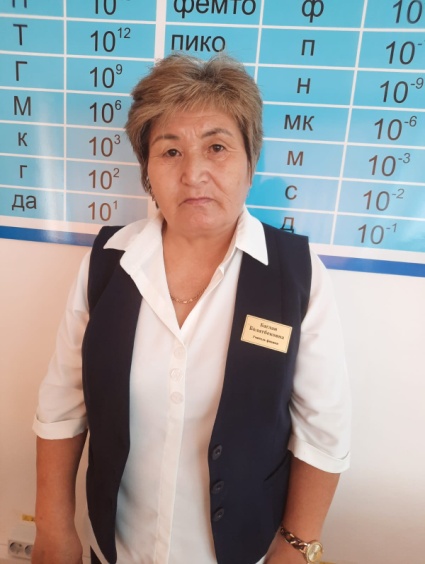 29 часов  физикиРасписаниеПонедельник2,3-физика 10Ә4,5-10 Б6-Элект.курс-8АВторник: 1,2 урок –7Б3,4 урок – 7А5-11Ә6,7-11БСреда: 1,2 урок – 9Ә3,4 урок – 11А6,7урок-11ӘЧетверг:1,2 урок-8Ә5,6урок-8АПятница:1,2 урок-8Б3,4 урок – 9Б5,6 урок – 10А7, 8 урок-9АПриказ №150 от 29.08.2019 года.Педагогприказ  № 128-л/с от 28. августа 2023 г. Отдел образования Сандыктауского района.Переведена учителем физики в БСШ №1 приказ № 240 от 01.09.2011 года.Освобождена от должности согласно  ст.51ТК РК в связи с истечением срока договораприказ № 68 от 30.04.2019 года.Принята учителем физики ГУ «Балкашинскую СШ № 1, приказ №150 от 29.08.2019 года.68Тюков Дмитрий НиколаевичКГУ «Общеобразовательная школа №1 села Балкашино отдела образования по Сандыктаускому району управления образования Акмолинской области» Инструктор по физической культуре.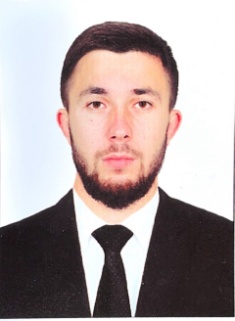 1 ставка Инструктора по физической культуре в КГУ «Общеобразовательная школа №1 с.Балкашино»Принят от 02.09.2021 гПриказ №78Педагог Принят в КГУ СДЮСШ «Бурабай» г. Кокшетау инструктором тренажерного зала от 09.09.2019 г приказ №93Принят в КГУ «Областн6ой ценр поддержки детей, находящихся в трудной жизненной ситуации с.Сандыктау» инструктором по физической культуре от 01.07.2021 г. приказ №237/1Принят в КГУ СДЮСШ «Бурабай» тренером-преподователем по армрестлингу от 13.07.2021 г. Приказ №93Принят инструктором по физической культуре в КГУ «Общеобразовательная школа №1 с.Балкашино» от 02.09.2021 г. Приказ №7869Хасенова Светлана
СансызбаевнаКГУ «Общеобразовательная школа № 1 села Балкашино отдела образования по Сандыктаускому району управления образования Акмолинской области»Учитель казахского языка и литературы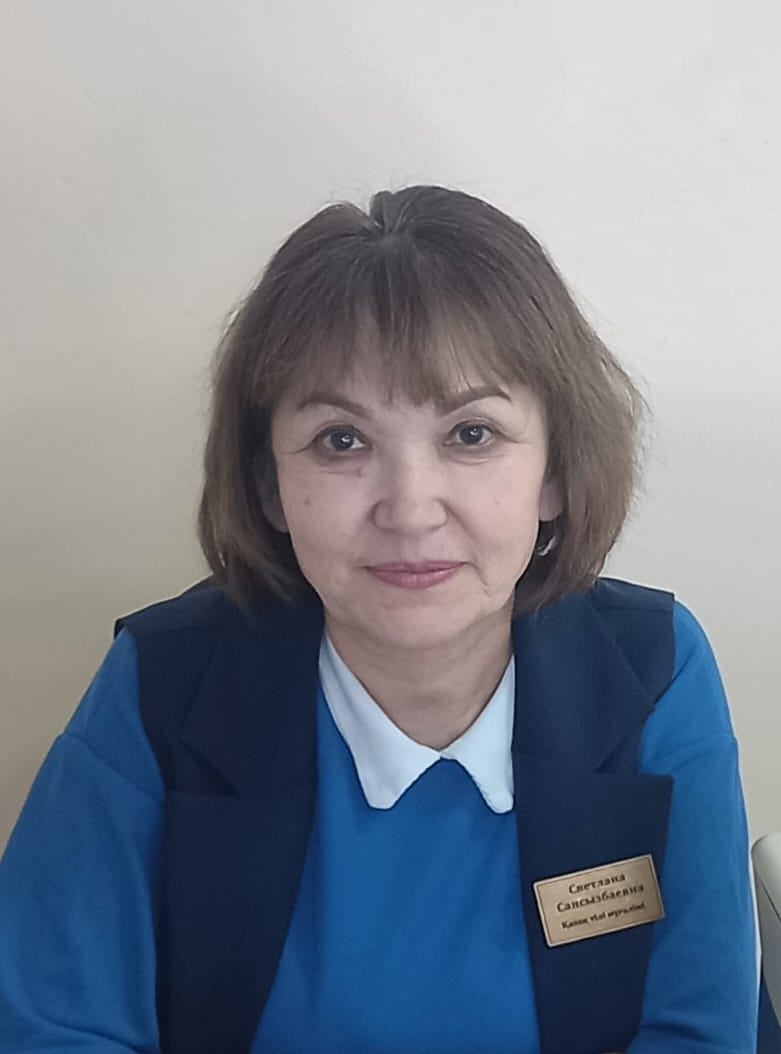 Казахский язык и литература 15 часов1 «А» - 2ч2 «А» - 3ч2 «Б» - 3ч3 «Б» - 3ч4 «А» - 4чОбучение на дому - 6,5 РасписаниеСейсенбі:3 сабақ – 1 «А»4 сабақ – 2 «4» 2 смена2 сабақ – 4 «А»3 сабақ – 3 «Б»Сәрсенбі:2 сабақ –1 «А»3 сабақ – 3 «А»4 сабақ – 2 «Б»2 смена1 сабақ – 4 «А»2 сабақ – 3 «Б»Бейсенбі:4 сабақ – 2 «А»5 сабақ – 2 «Б»2 смена2 сабақ – 3 «Б»3 сабақ – 4 «А»Жұма:3 сабақ – 2 «Б» 2 смена1 сабақ – 4 «А»Приказ № 1010от 12.09.2017 года.ПедагогГУ «Отдел образования Сандыктауского района  принята учителем русского языка и литературы в Преображенскую среднюю школу № 19 от 10.08.1989г, Назначена и.о. директора в данной школе приказ №101 S1 от 10.10.1991ГУ «Отдел образования Сандыктауского района  принята учителем казахского языка и литературы  Балкашинскую СШ № 1, приказ №13, S 2 от 24.02.1994 года.ГУ «Отдел образования Сандыктауского района  принята психологом в школу сад село Балкашино приказ №345 от 27.12.2003 года.70Шамиганов Марат
ЖамшитовичКГУ «Общеобразовательная школа № 1 села Балкашино отдела образования по Сандыктаускому району управления образования Акмолинской области»,учитель физической культуры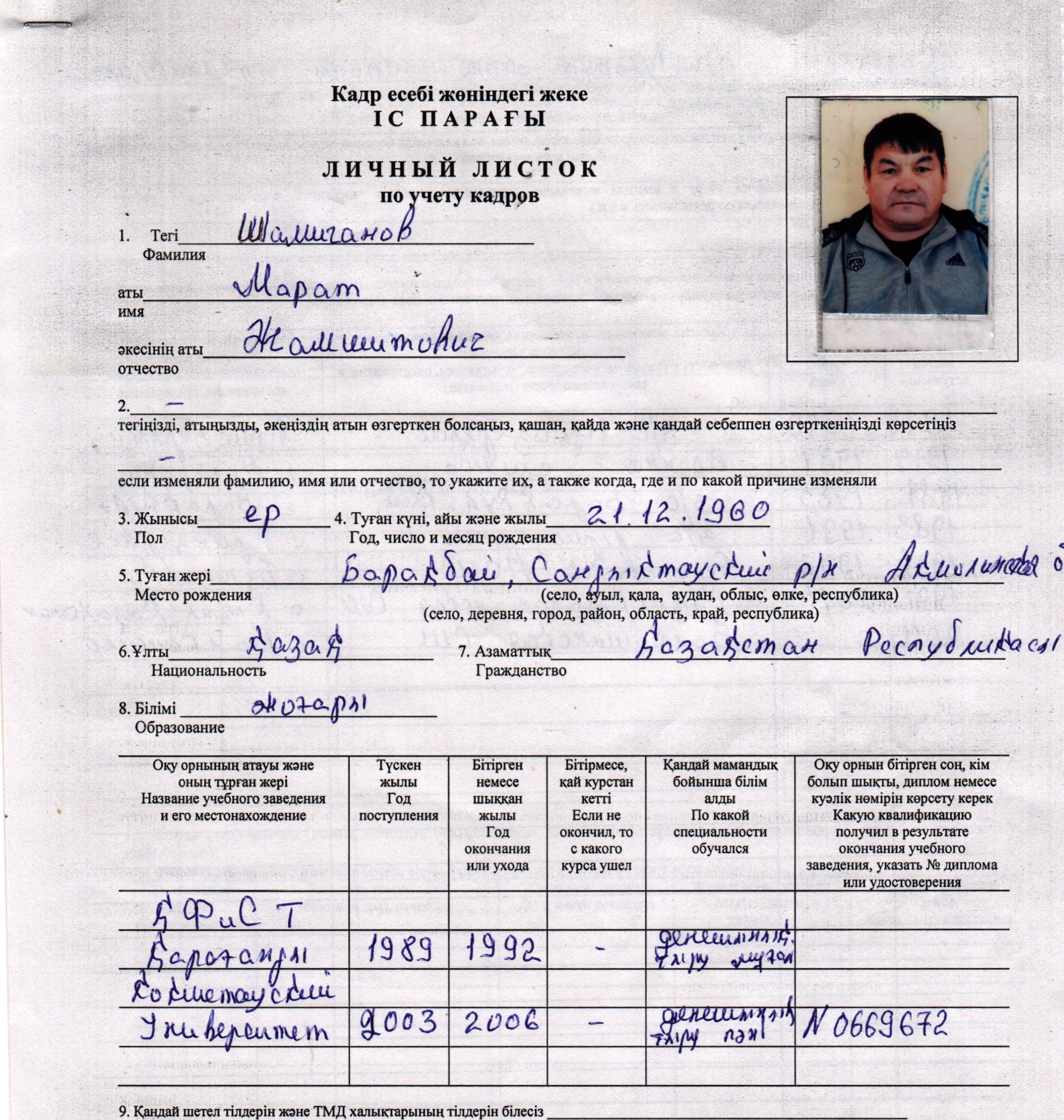 17 часовРасписание:Понедельник:3,4 урок –  8Ә5,6 урок – 9Ә7,8 урок – 11 ӘВторник3 урок – 6Ә5 урок – 9 Ә7,8 – урок – 10 ӘСреда8 урок – 8ӘЧетверг4,5 – 8 Ә7 – 11 Ә8 – 10 ӘПриказ № 172 от 23.08.2011 гВысшая категория приказ № 47 от 15.06.2016 гГУ «Отдел образования Сандыктауского района» переведен с должности учителя физической культуры Кызыл Казахстанской СШ на должность учителя физкультуры Балкашинской СШ №!.71Шапарь Ирина НиколаевнаКГУ «Общеобразовательная школа № 1 села Балкашино отдела образования по Сандыктаускому району управления образования Акмолинской области»,учитель начальных классов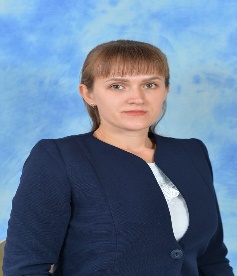 1 ставка , 16 часовРасписаниеПонедельник:1 урок -классный час 1 Б2 урок- физическая культура 1 Б5 урок- букварь 1 БВторник: 1 урок – букварь 1 Б2 урок – букварь 1 Б3 урок – познание мира 1 Б4 урок-матемтикаСреда: 3 урок-математика4 урок-букварьЧетверг:1 урок-математика2урок-естествознние3 урок-букварь4 урок-трудовое обучениеПятница:1 урок-физкультура2 урок-букварь3 урок-математика4 урок-изобразительное искусствоПриказ № 548 от 29.01.2014 годаПриказ № 608 от 08.09.2015 годаПриказ № 882 от 01.09.2016 годаПедагог-модератор,приказ  № 1008-л/с от 27 июля 2018 г. Имеется сертификат о прохождении НКТОтдел образования Сандыктауского района.Принята учителем начальных классов в ГУ «Лесхозная основная школа» приказ № 548 от 29.01.2014 года.Освобождена от занимаемой должности приказ № 476 от 14.08.2015 года.Принята учителем начальных классов в ГУ «Лесхозная основная школа» Приказ № 608 от 08.09.2015 годаПереведена на должность учителя начальных классов Балкашинской СШ № 1 Приказ № 882 от 01.09.2016 года72Шарипова Гульмира АширбековнаКГУ «Общеобразовательная школа № 1 села Балкашино отдела образования по Сандыктаускому району управления образования Акмолинской области»Учитель казахского языка и литературы 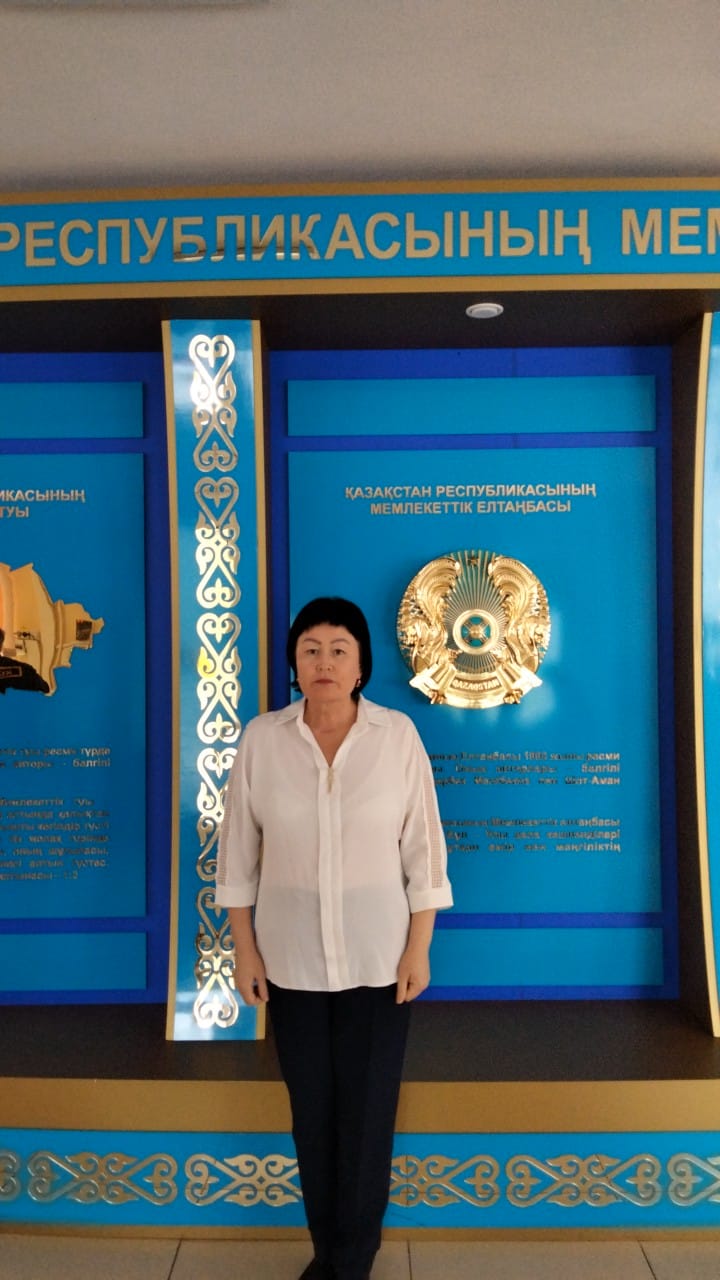 Казахский язык и литература8 «А» -3ч8 «Б» -3ч9 «Ә» -4ч9 «А» -3ч11 «А»-4чВариативка 8 «Б»-1ч9 «Ә» - 1чРасписаниеДүйсенбі:2 сабақ-8 «А»3 сабақ-8 «А»4 сабақ-11 «А»5 сабақ-11 «А» Сейсенбі:1 сабақ – 9 «А»2 сабақ – 9 «А»3 сабақ – 8 «Б»4 сабақ – 8 «Б»7 сабақ-9 «Ә»Сәрсенбі:6 сабақ – 9 «А»7 сабақ – 8 «Б»Бейсенбі:2 сабақ -9 «Ә»3 сабақ – 9 «Ә»5 сабақ – 11 «А»6 сабақ – 11 «А»Жұма:3 сабақ – 8 «Б»4 сабақ – 9 «Ә»5 сабақ – 9 «Ә»Приказ № 859от 01.09.2016 года.Педагог-исследователь,приказ  № 146-л/с от 15 июля 2019 г. Имеется сертификат о прохождении НКТОтдел образования Кзылтуского района.Принята в Жумысшинскую НСШ в качестве учителя начальных классов приказ  №38 15.08.1996 года.Принята в Кобенсайскую СШ начальных классов и пения  приказ  № 42 от 1.09.2000 года.В соответствии с ИПТО Принята по совместительству учителям казахского языка и литературы приказ №44 от 01.09.2008 года.ГУ «Отдел образования Сандыктауского района  принята учителем казахского языка и литературы  Балкашинскую СШ №1, приказ №859 от 01.09.2016 года.73Шпильковский Яков ИгнатьевичКГУ «Общеобразовательная школа № 1 села Балкашино отдела образования по Сандыктаускому району управления образования Акмолинской области» Учитель математики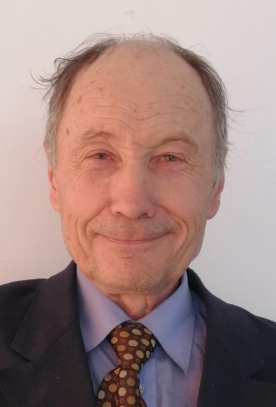 16 часов математикиРасписание:Понедельник:2 , 3 урок – математика – 11 АВторник:1,2 урок математика – 11 А3-4 урок – математика – 10 Б5 урок – математика 9 АСреда1,2 урок – математика – 10 Б 3,4 урок  – математика 9 АЧетверг1,2 урок  – математика – 11 А3 урок – математика – 9 А7 урок – математика – 10 БПриказ № 36 от 06.10.2006 гПедагог-исследователь приказ № 253 л/с от 31.12.2019 гГУ «Отдел образования Сандыктауского района» принят учителем астрономии в Балкашинскую СШ№1 приказ № 36 от 06.10.2006г.74Еслям Берик БаянбайұлыКГУ «Общеобразовательная школа № 1 села Балкашино отдела образования по Сандыктаускому району управления образования Акмолинской области» Учитель истории и основы и права.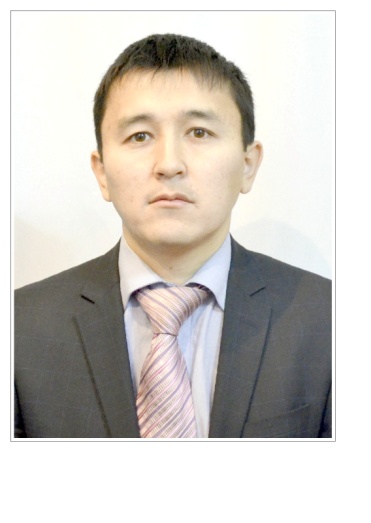 1  час основы и права  4 часа Истории Казахстана 2 часа Всемирной истории РасписаниеПонедельник: 3 урок – История Казахстана  5 Ә4 урок -  История Казахстана  5 Ә 5 урок - История Казахстана  6 Ә6 урок - История Казахстана  6 ӘПятница: 2  урок –  Всемирная История  5 Ә3  урок – Всемирная история 6 Ә6 урок –  Основа и права 9 ӘПриказ № 203 от  30.12.2022года.ПедагогОтдел образования Сандыктауского района.Назначен  директором  в Кызыл –Казахстанскую СШ приказ  № 218 –Б от  03.09.2008 г.Принят  учителем казахского языка и литературы в  Балкашинскую СШ№1. Приказ №348 от 01.12.2010 года.Принят главным специалистом  ГУ «Отдел культуры и развития языков». Приказ № 21 от 12.12. 2014 годаНазначен  руководителем отдела контроля оказания государственных услуг. Распоряжение №265 от 13.08. 2019 годОтдел образования Сандыктауского района.На основании ст.33,34  РК принят по совместительству учителем истории, основы права в КГУ «Общеобразовательная школа №1 села Балкашино».  Приказ №203 от 30.12.2022 г.Аубакирова Индира ЕлеусизовнаКоммунальное государственное учреждение «Общеобразовательная школа №1 села Балкашино отдела образования по Сандыктаускому району управления образования Акмолинской области»Секретарь -1 ставкаДелопроизводитель -0,25Лаборант кабинета физики -0,5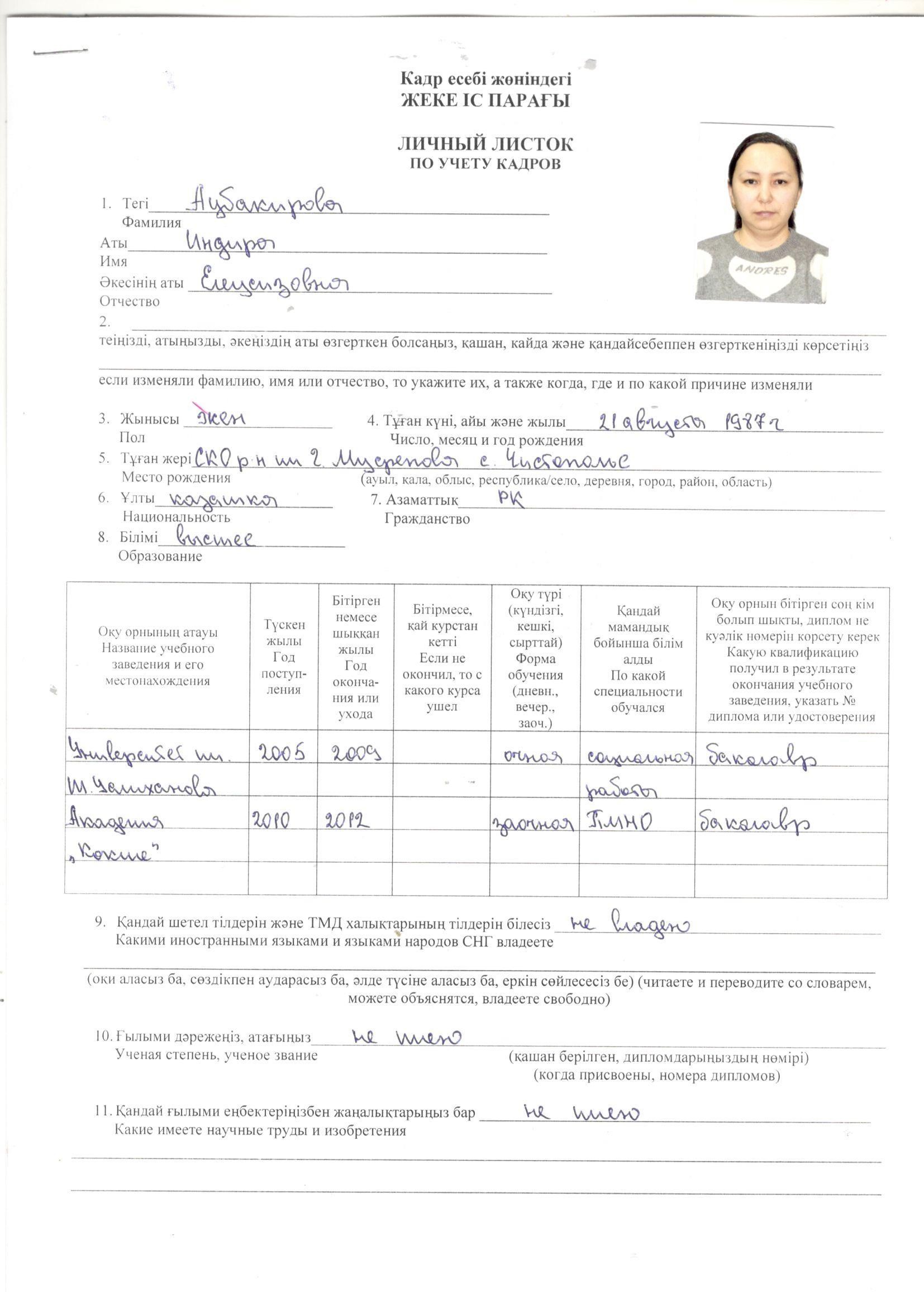 Приказ №198 от 30.12.2022 год. Секретарь делопроизводительПриказ №124 от 31.08.2023 лаборант кабинета физики 1.Приказ №599-л/с от 08.09.2015 года -воспитатель мини-центра при Бараккульской ОШПриказ №837 -л/с от 31.,08.2016 – освобождена от занимаемой должности2.Приказ №867-л/с от 01.09.2016г. -учитель истории в Бараккульской ОШ3. Приказ №1189-л/с принята по совместительству педагогом- организатором. Освобождена от должности педагога – организатора  Приказ №987-л/с от 07.09.2017г.4.Приказ №27-л/с от 16.08.2021г. освобождена от должности учителя.5. Приказ №198 от 30.12.2022 – принята в КГУ «Общеобразовательная школа №1 села Балкашино» секретарем – делопроизводителем.6. Приказ №124 от 31.08.2023 лаборант кабинета физикиАнастасияди Инна Сергеевна Коммунальное государственное учреждение «Общеобразовательная школа №1 села Балкашино отдела образования по Сандыктаускому району управления образования Акмолинской области»Гардеробщица – 1 ставка 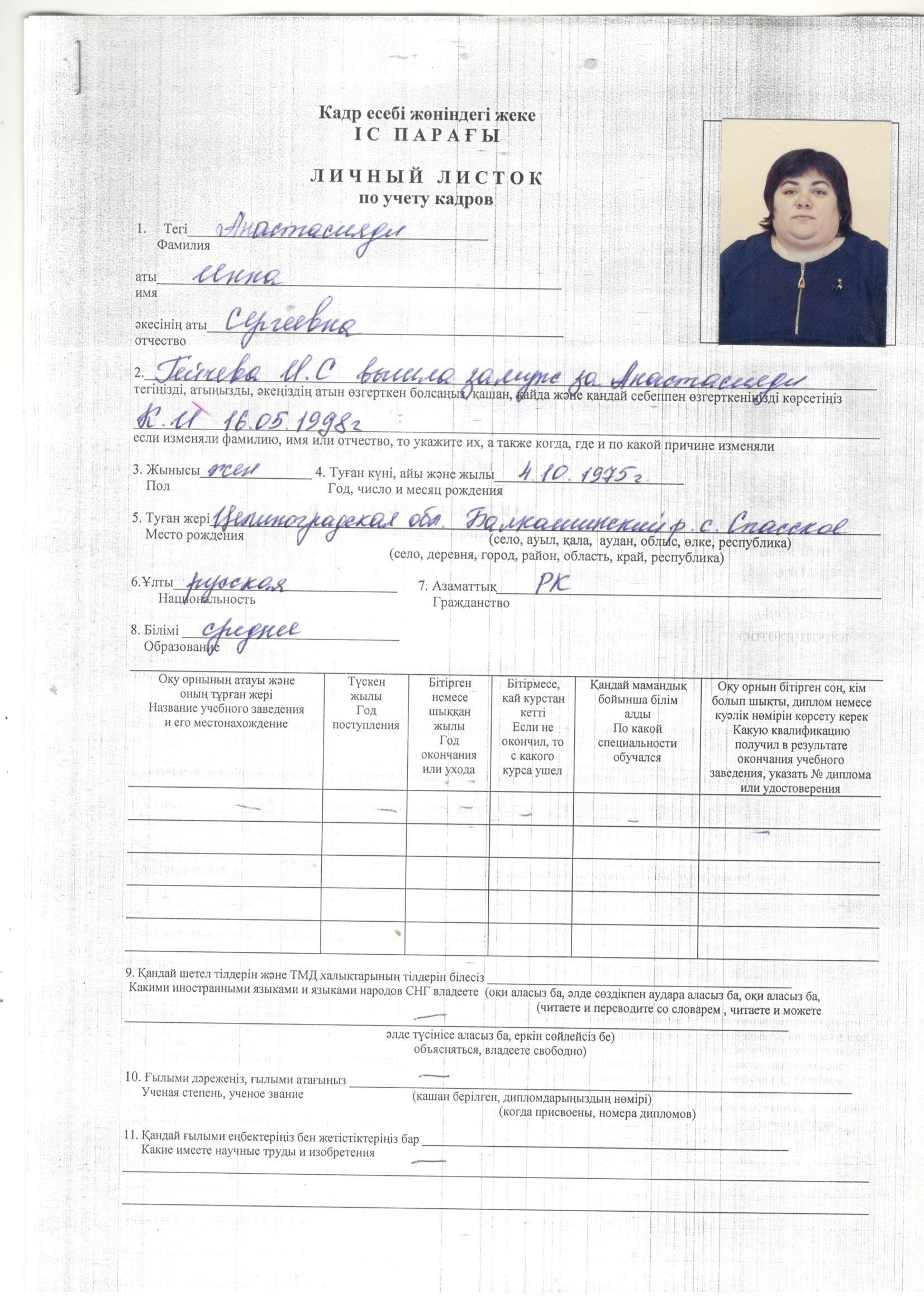 Приказ №95 от 31.08.20231.Приказ №123 от 27.10.1992г- Принята организатором Спасской школыПриказ №6 от 01.02.1995 освобождена от занимаемой должности2. Приказ №7 от 27.06.2011 -Принята техработницей  в ГУ «Балкашинская средняя школа №1»3. Приказ №112 от 22.08.2022 г. Переведена на должность гардеробцицы.Афанасьев Иван СергеевичКоммунальное государственное учреждение «Общеобразовательная школа №1 села Балкашино отдела образования по Сандыктаускому району управления образования Акмолинской области»Лаборант – 0,25 ставки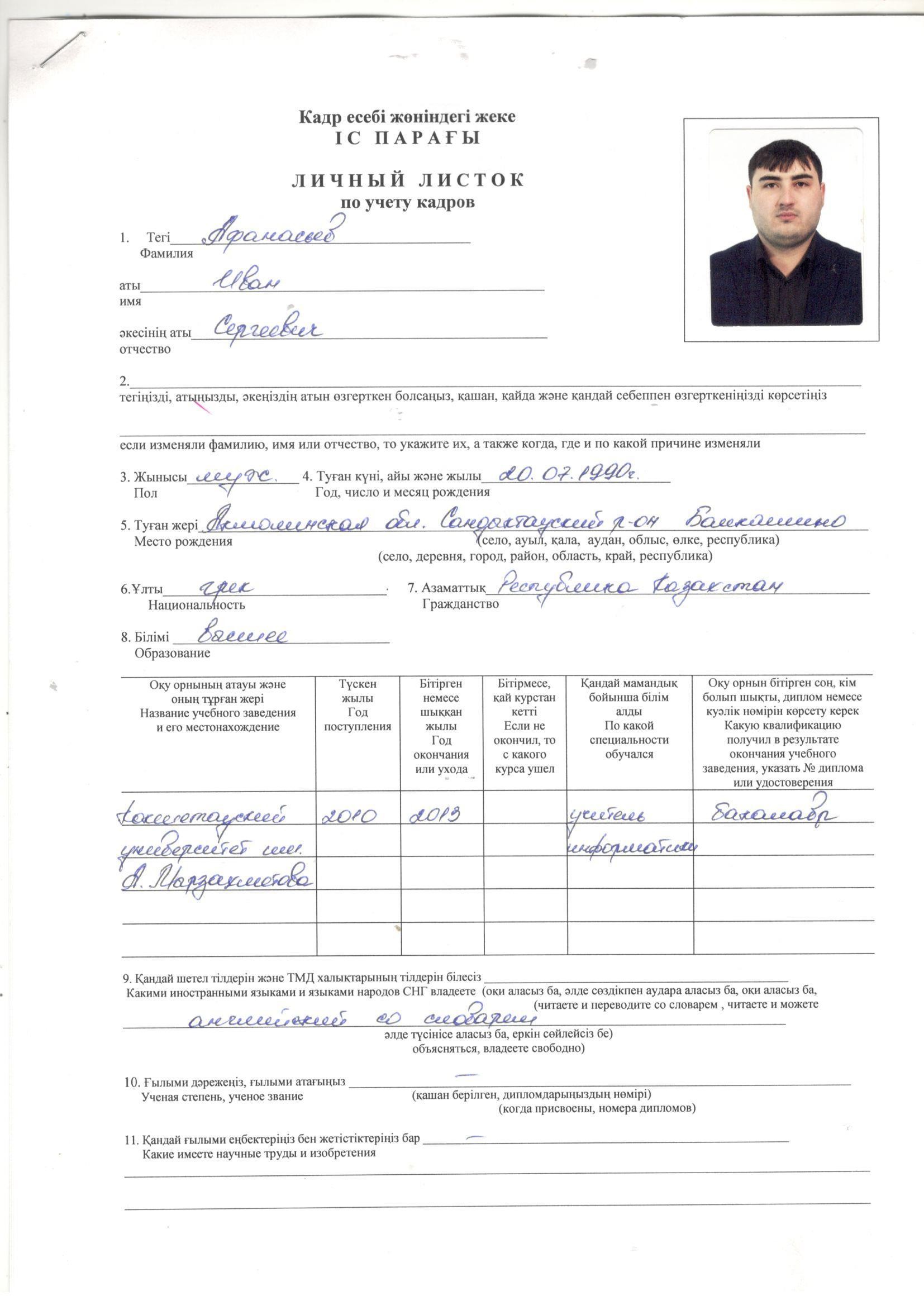 Приказ №4 от 23.02.2013 года1.Приказ № 4 от 23.02.2013 года принят в ГУ «Балкашинская средняя школа №1» лаборантом мультимедийного кабинета2. Приказ №510-л/с от 26.08.2013 года принят учителем информатики в ГУ «Балкашинская средняя школа №1»Бегжанов Нурлан ЖанбулатовичКоммунальное государственное учреждение «Общеобразовательная школа №1 села Балкашино отдела образования по Сандыктаускому району управления образования Акмолинской области»Рабочий -1,5 ставки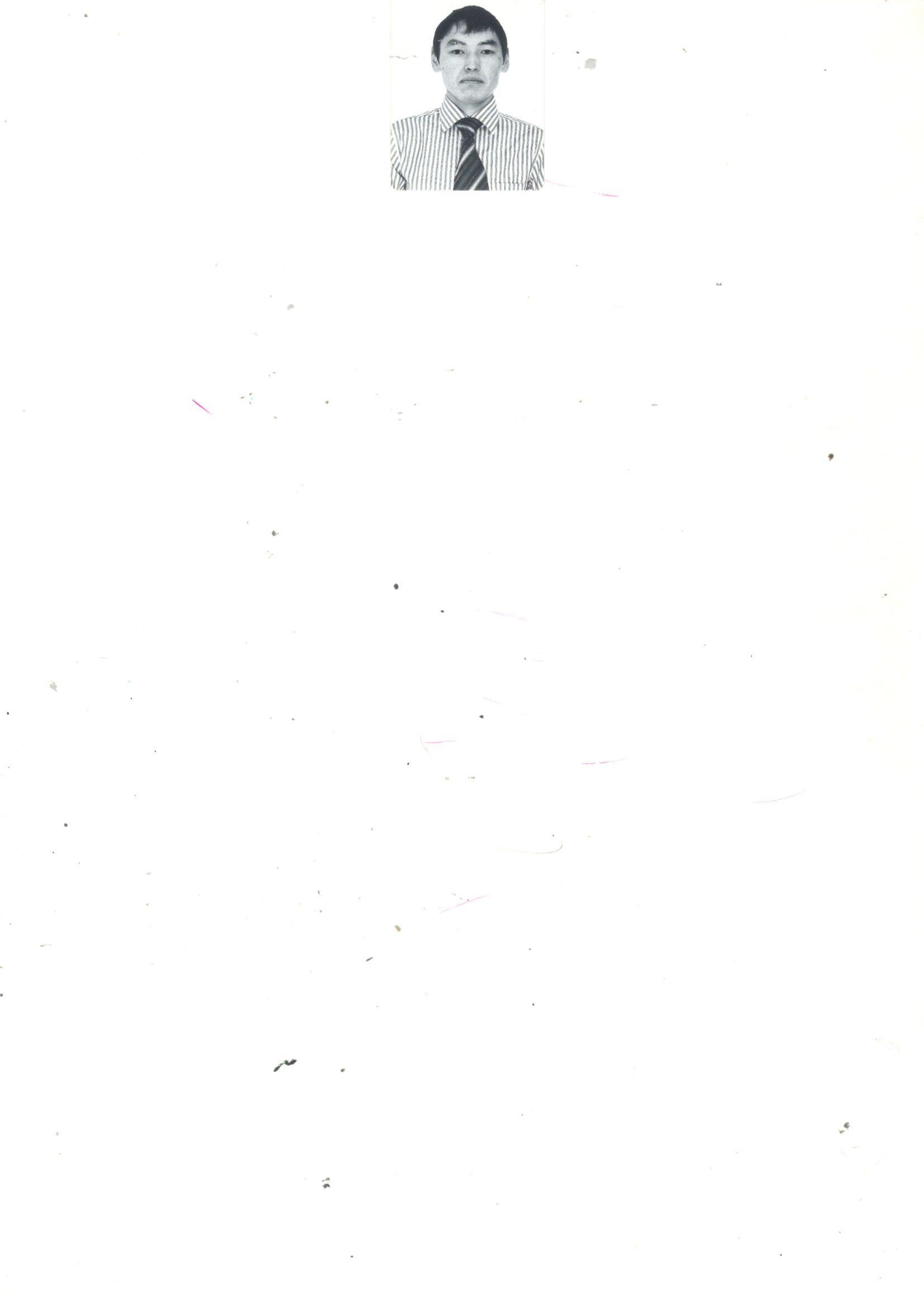 Приказ №209 от 01.11.2019 годаПриказ №209 от 01.11.2019 года – принят в ГУ «Балкашинская средняя школа №1 Рабочим на1,65 ставкиПриказ №54 от 06.03.2020 года освобожден от занимаемой должности рабочего с 0,5 ставки. Приказ №89 от 28.07.2023 года принят на 0,5 ставки рабочего в КГУ «Общеобразовательная школа №1 села Балкашино»Величко Наталия НиколаевнаКоммунальное государственное учреждение «Общеобразовательная школа №1 села Балкашино отдела образования по Сандыктаускому району управления образования Акмолинской области»Заведующая библиотекой -1 ставка, библиотекарь -0,5 ставки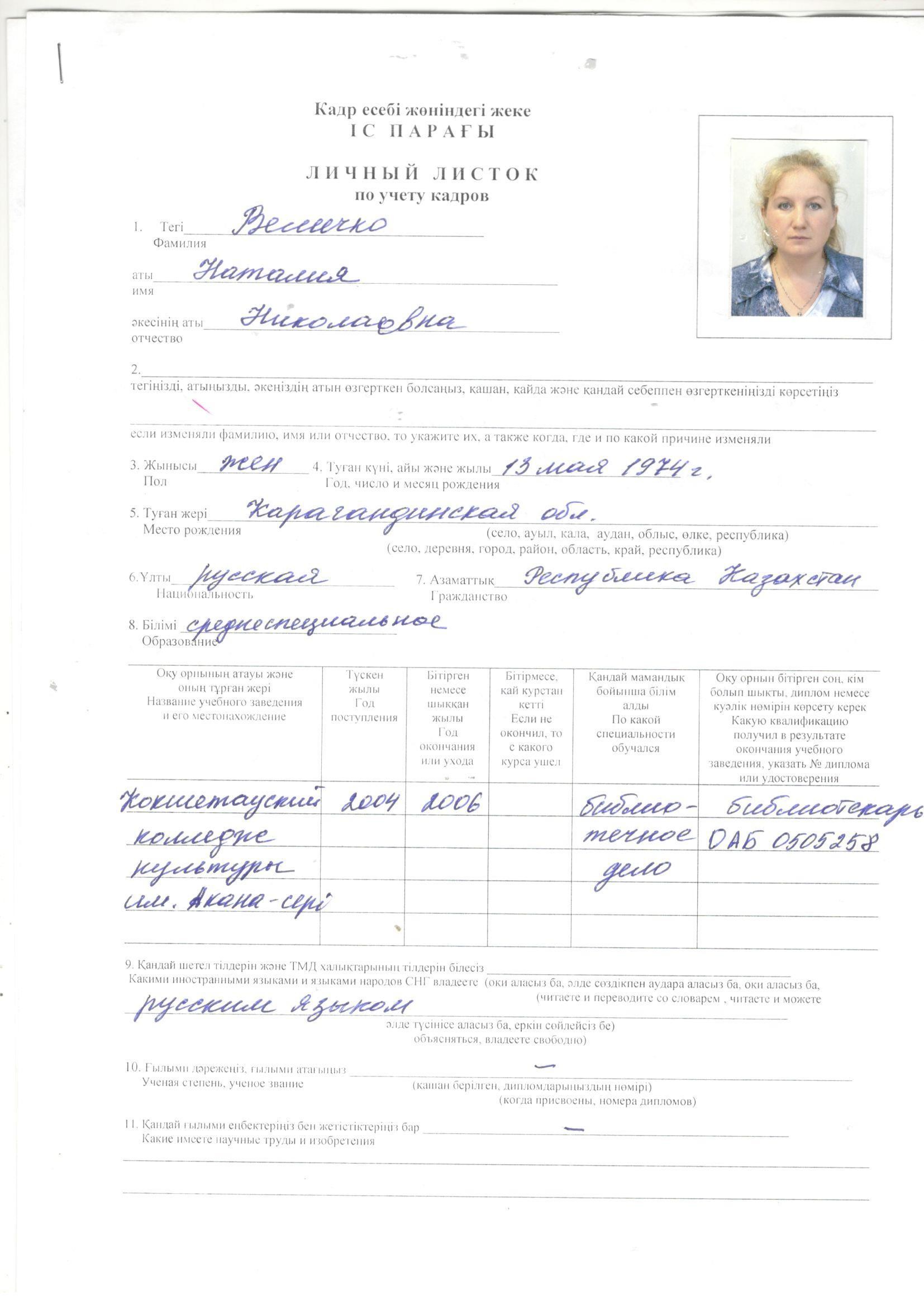 Приказ №52 от 16.08.2018 года1.Приказ №73 от 07.08.1991 г принята учителем рисования в Ново-Романовскую НСШ.Приказ №93 от 07.10.1993 г. освобождена от занимаемой должности2. Приказ № 52 от 16.08.2018 г. принята заведующей библиотекой в ГУ «Балкашинская средняя школа №13. Приказ №92 от 31.07.2023 г принята на 0,5 ставки библиотекаря в КГУ «Общеобразовательная школа №1 села Балкашино»Горева Людмила АлександровнаКоммунальное государственное учреждение «Общеобразовательная школа №1 села Балкашино отдела образования по Сандыктаускому району управления образования Акмолинской области»Техработница -1 ставка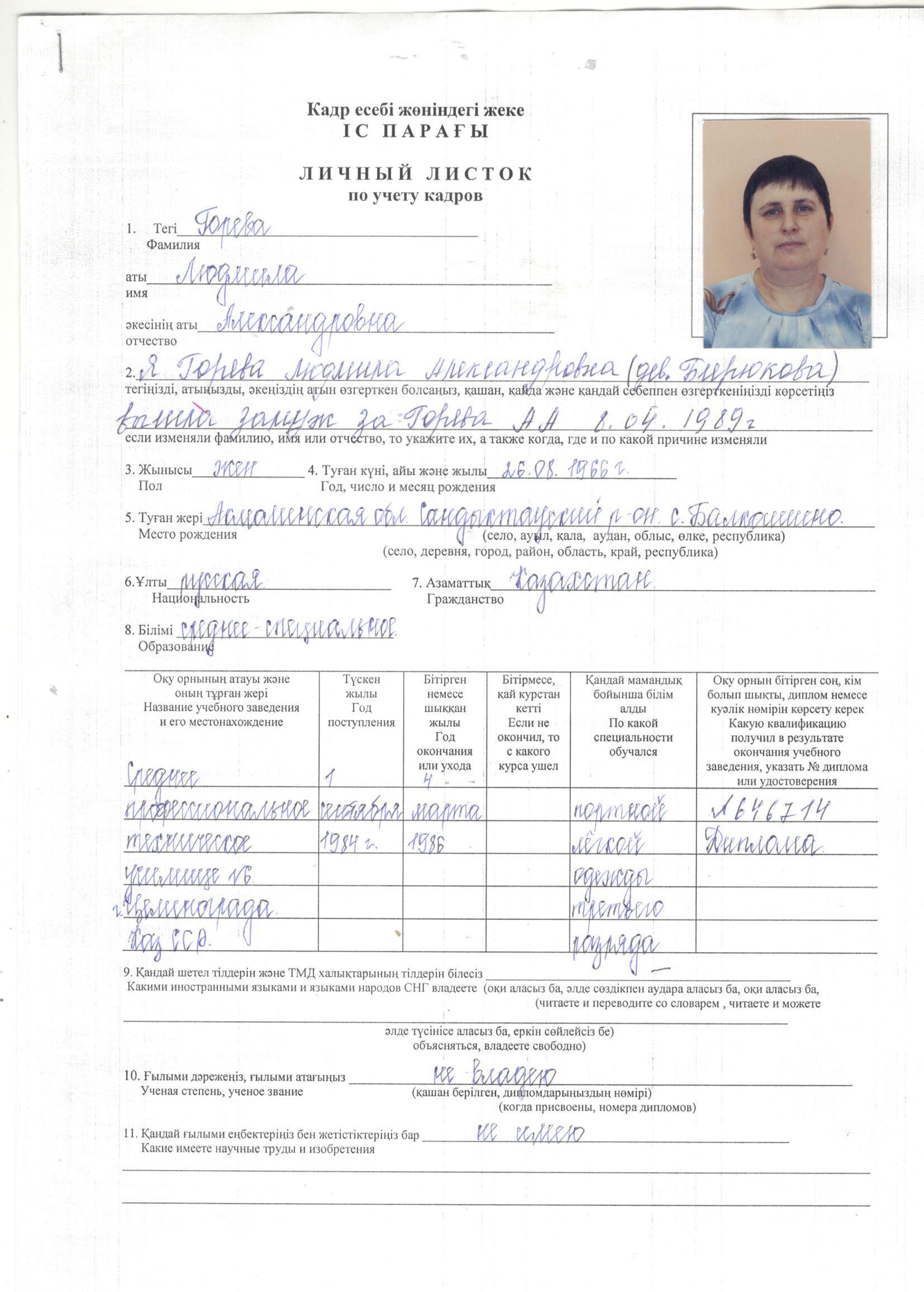 Приказ №478 от 15.11.2006 гПриказ №478 от 15.11.2006 г принята техработницей в ГУ «Балкашинская средняя школа №1»Гостева Лариса ИвановнаКоммунальное государственное учреждение «Общеобразовательная школа №1 села Балкашино отдела образования по Сандыктаускому району управления образования Акмолинской области»Техработница – 1 ставка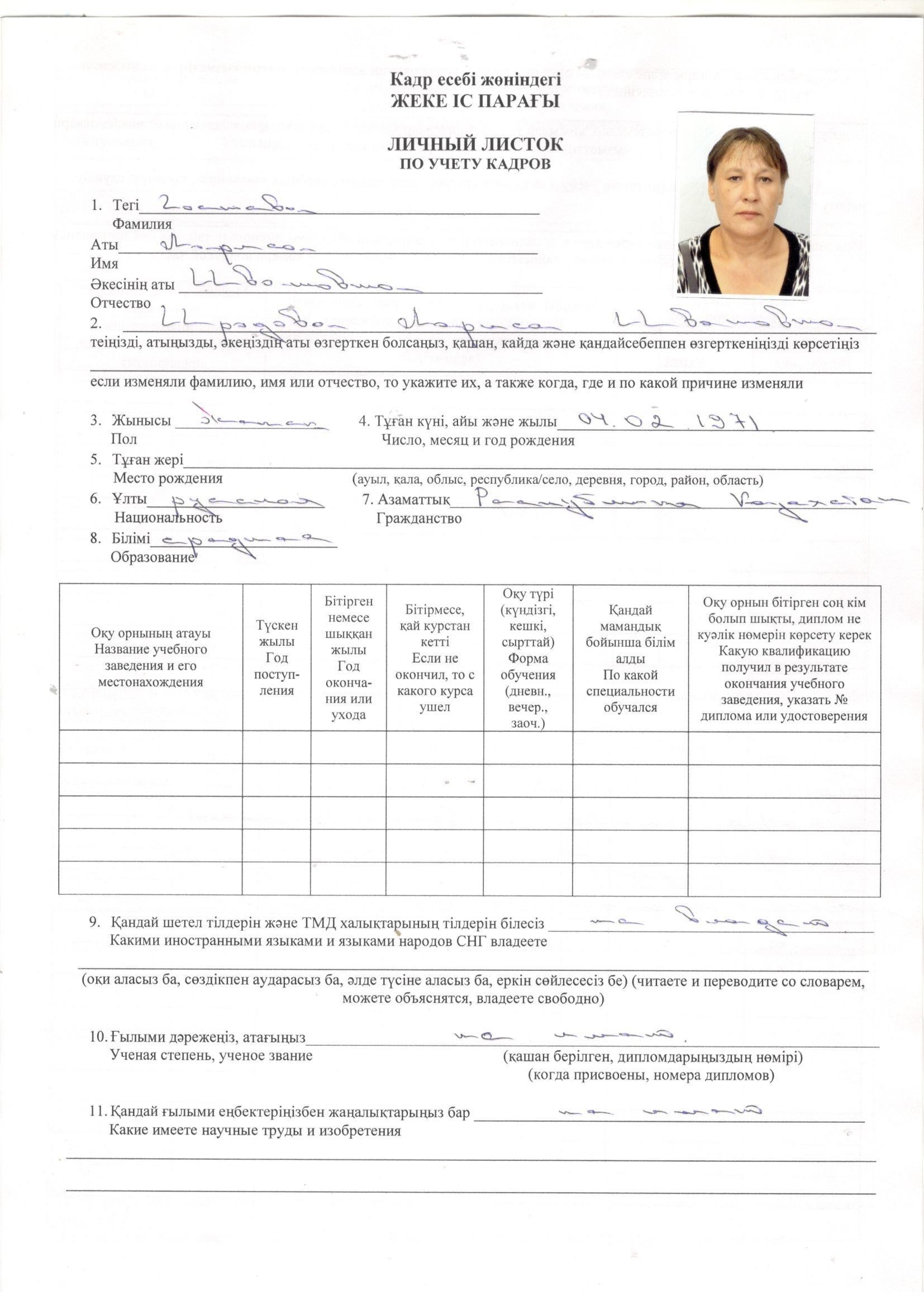 Приказ №15 от 31.03.2021 год1.Приказ №8 от 18.101994 год принята техработницей в Балкашинскую основную школу.Приказ №14 от 23.02.2005 года освобождена от занимаемой должности техработнцы.2. Приказ №5-л/с от 01.09.2018 год принята уборщицей служебных помещении в КГУ «Балкашинская средняя школа №2»Приказ №8 от 31.03.2021 год освобождена от занимаемой должности уборцицы. 3. Приказ №15 от 31.03.2021 года принята в КГУ «Общеобразовательная школа №1 села Балкашино» техработницейДамм Елена ОлеговнаКоммунальное государственное учреждение «Общеобразовательная школа №1 села Балкашино отдела образования по Сандыктаускому району управления образования Акмолинской области»Техработница – 1 ставка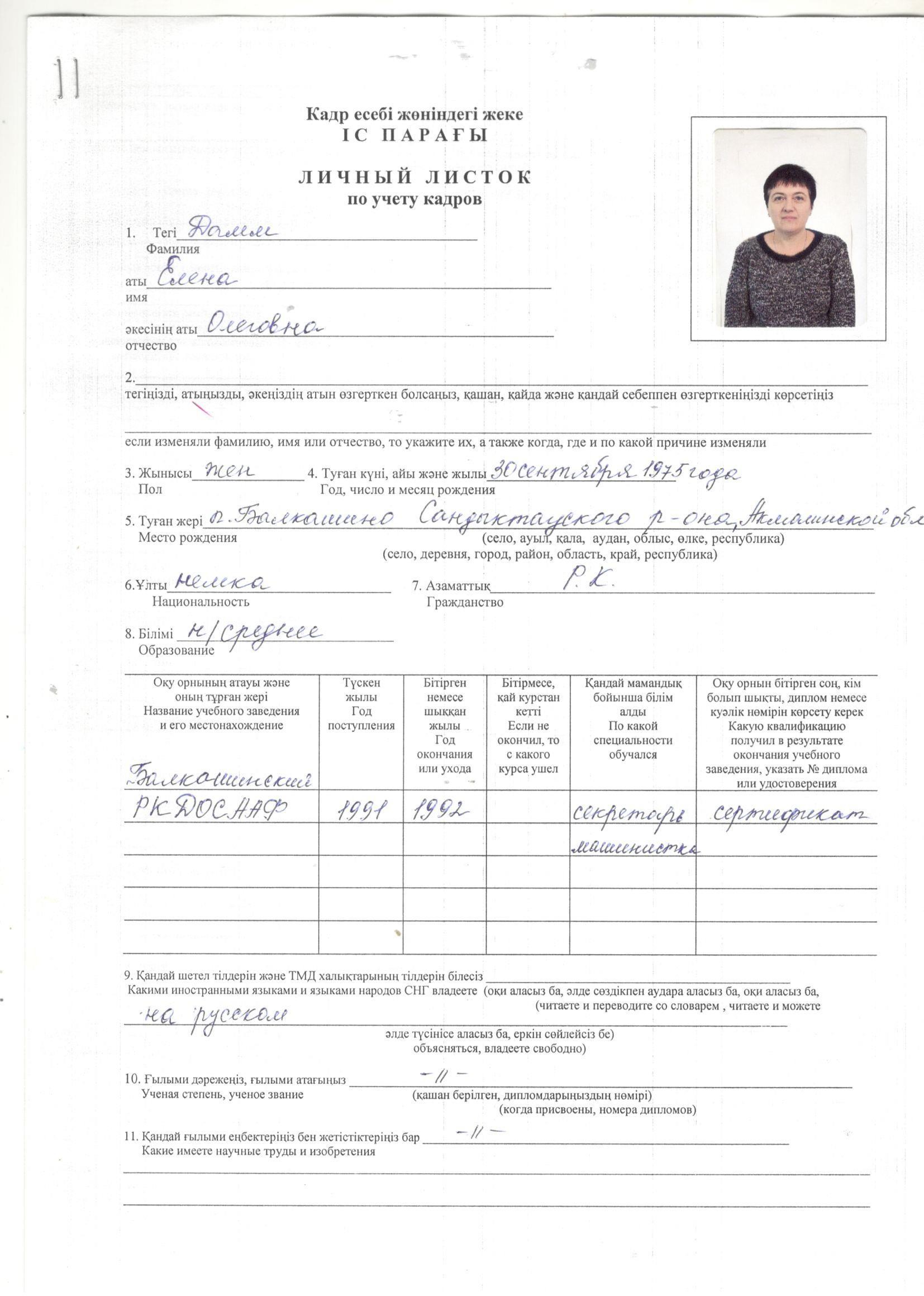 Приказ №19 от 20.01.2006 годПриказ №19 от 20.01.2006 года принята техничкой в ГУ «Балкашинская средняя школа №1»Евсюкова Оксана ЮрьевнаКоммунальное государственное учреждение «Общеобразовательная школа №1 села Балкашино отдела образования по Сандыктаускому району управления образования Акмолинской области»Техработница – 1 ставка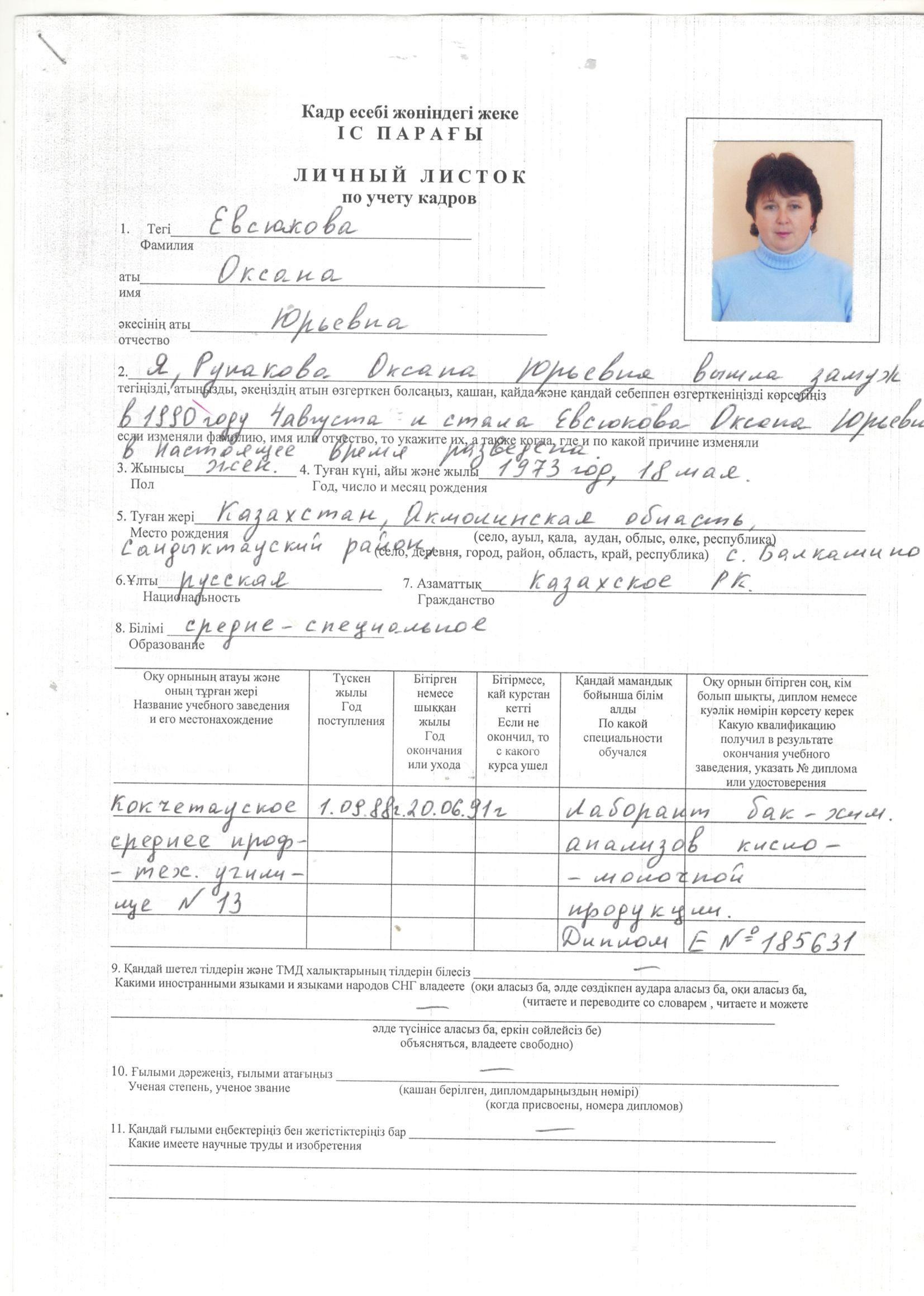 Приказ№ 441 от 31.10.2007Приказ №441 от 31.10.2007 года принята техничкой в ГУ «Балкашинская средняя школа №1» временно. Приказ №463 от 23.11.2007г. переведена на постоянную работуЕмелева Татьяна АндреевнаКоммунальное государственное учреждение «Общеобразовательная школа №1 села Балкашино отдела образования по Сандыктаускому району управления образования Акмолинской области»Техработница – 1 ставка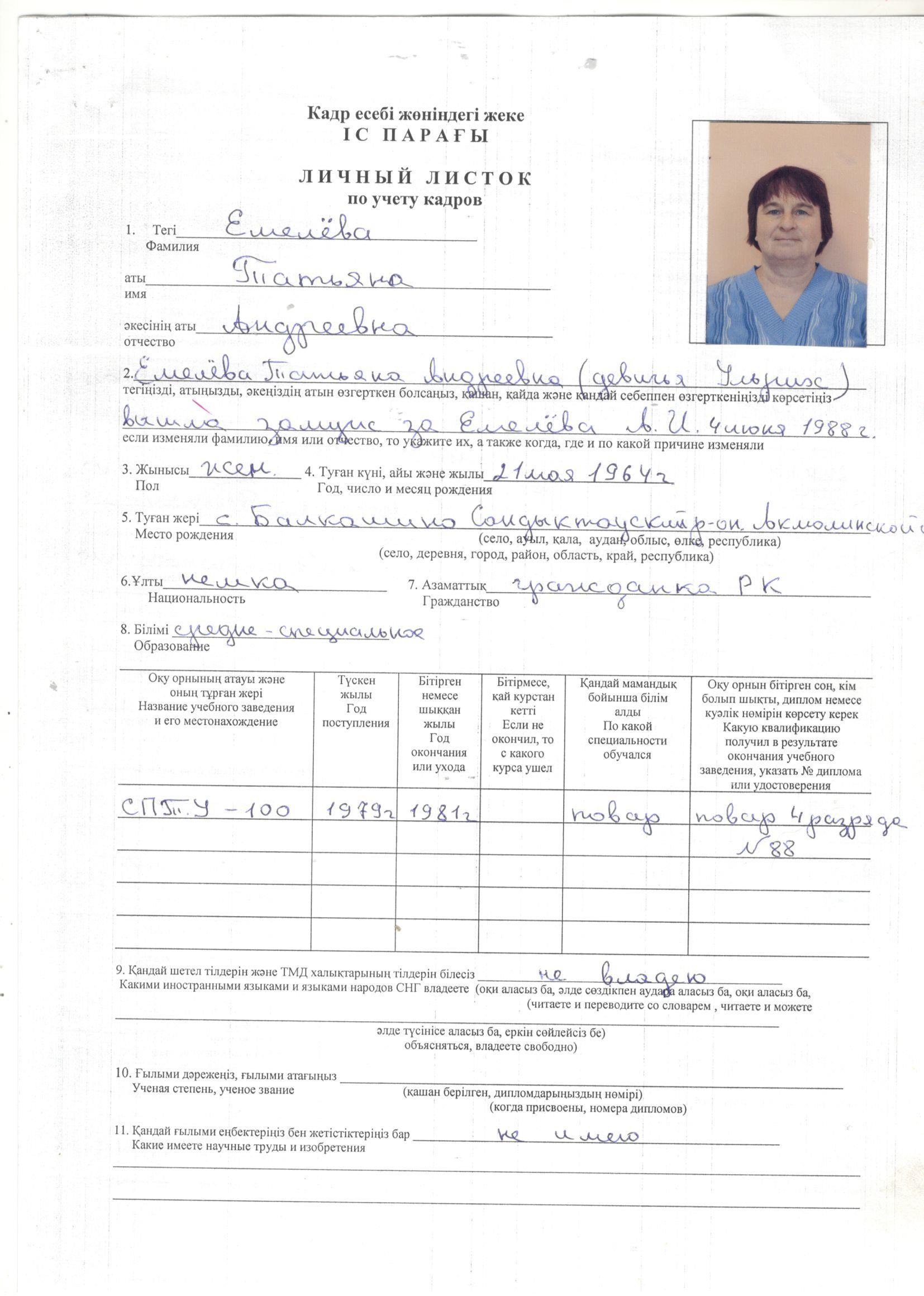 Приказ №46 от 31.08.2009 г. Приказ №46 от 31.08.2009 г. Принята техничкой в ГУ «Балкашинская средняя школа №1Еськов Денис ВалерьевичКоммунальное государственное учреждение «Общеобразовательная школа №1 села Балкашино отдела образования по Сандыктаускому району управления образования Акмолинской области»Системный администратор – 1 ставка, лаборант -0,75 ставки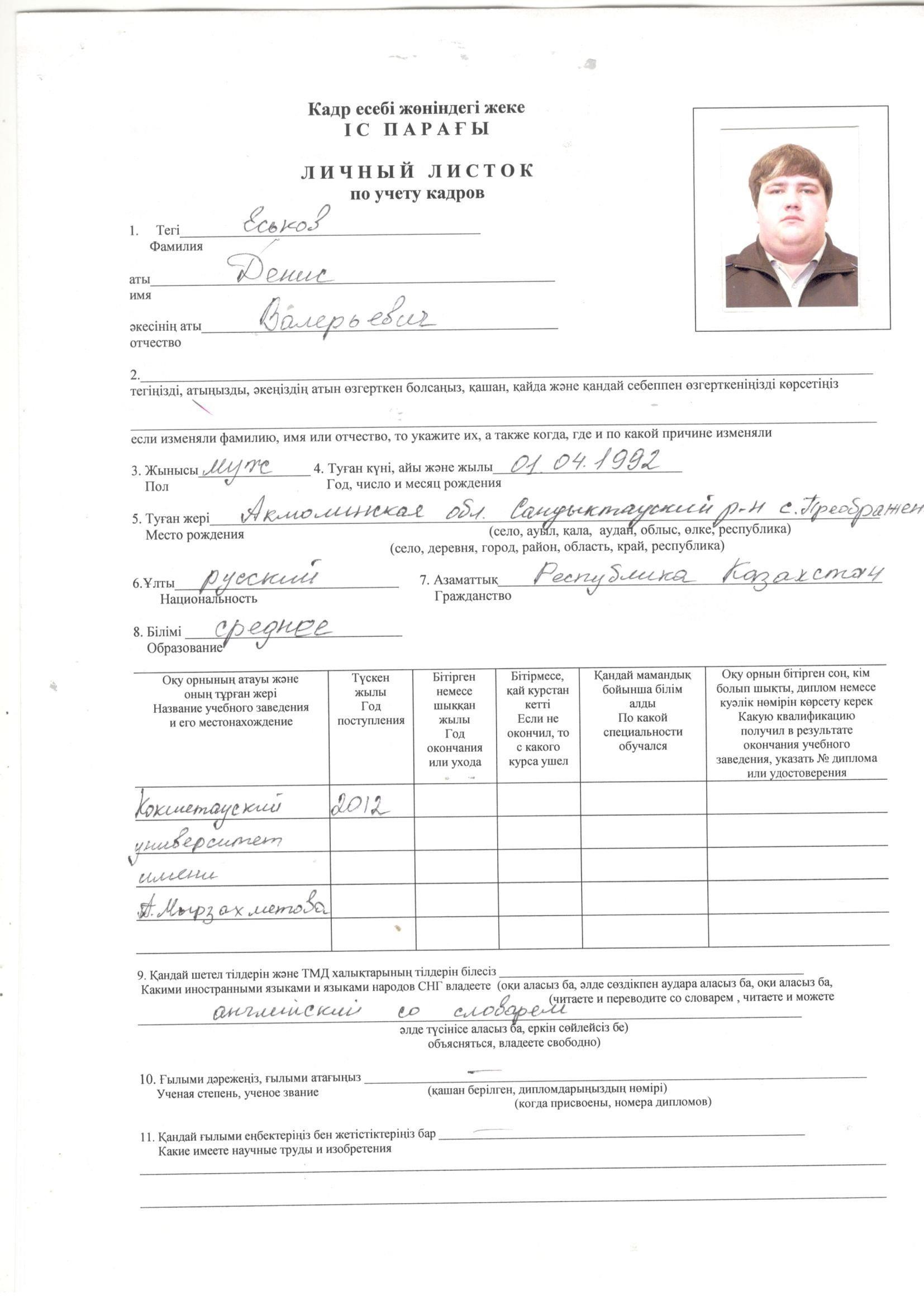 Приказ № 30 от 16.09.2013 г1.Приказ 23 от 15.02.2010 г. принят в Балкашинскую среднюю школу №1 на должность лаборанта мультимедийного кабинета.Приказ №3 от 23.02.2013г. Освобожден от должности лаборанта мультимедийного кабинета2. Приказ №30 от 16.09.2013 г. принят на должность системного администратора, 0.5 рабочего3. Приказ №76-л/с от 21.01.2019г принят учителем информатики в Балкашинскую среднюю школу №1Приказ №63 от 30.04.2019 г. освобожден от занимаемой должности учителя информатики. 4. Приказ №153а от 29.08.2019 г. принят учителем информатики в Балкашинскую среднюю школу №1Приказ №70а от 26.05.2020г.освобожден от занимаемой должности учителя информатики.5.Приказ №97 от 21.08.2020г. освобожден от занимаемой должности рабочего с 0,5 ставки рабочего6. Приказ №98 от 21.08.2020 г. принят лаборантом мультимедийного кабинета на 0,5 ставки в ГУ «Балкашинская средняя школа №1»Жанахитдинова Айгуль БегжановнаКоммунальное государственное учреждение «Общеобразовательная школа №1 села Балкашино отдела образования по Сандыктаускому району управления образования Акмолинской области»Техработница – 1 ставка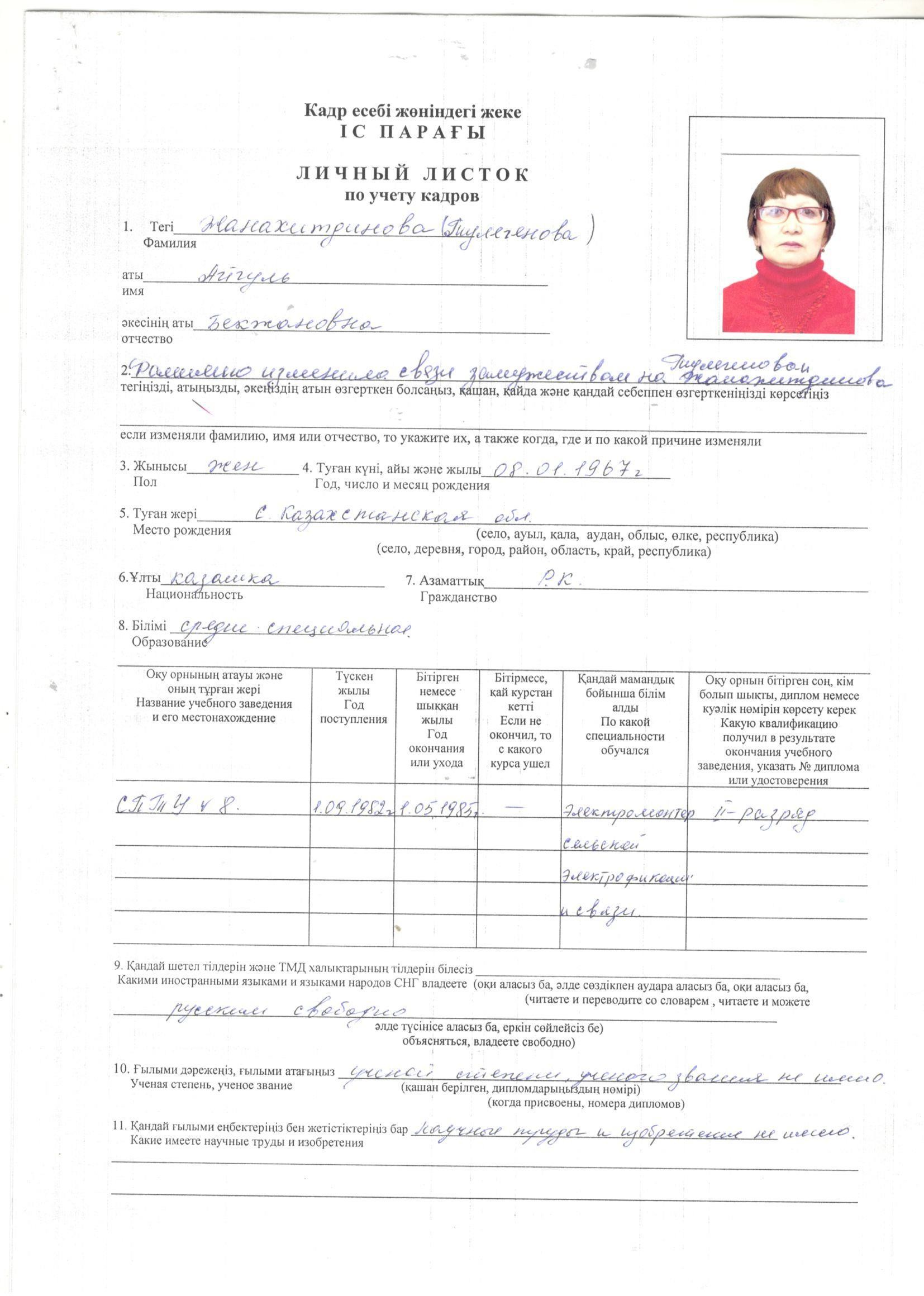 Приказ №74 от 01.09.2014 г.1.Приказ №376 от 18.10.2007г. – принята кочегаром в Чашкенскую ОШ.Приказ №2 от 27.04.2009 г. уволена в связи с окончанием отопительного сезона.2.Приказ №7 от 01.10.2009 принята кочегаром в Чашкенскую ОШ.Приказ №1 от 20.04.2010 г. уволена в связи с окончанием отопительного сезона.3 .Приказ №2 от 01.10.2010г. – принята истопником в Чашкенскую ОШ.Приказ №2 от 20.04.2011 г. уволена в связи с окончанием отопительного сезона4. 1.Приказ№ 5 от 15.10.2011 – принята истопником в Чашкенскую ОШ.Приказ №2 от 30.04.2013 г. уволена в связи с окончанием отопительного сезона5. Приказ №50 от 05.10.2013г. – принята кочегаром в Чашкенскую ОШ.Приказ №2 от 17.04.2013 г. уволена из штата6. Приказ №74 от 01.09.2014 Принята на должность техработницы в ГУ «Балкашинская средняя школа №1»Журбина Оксана ЛьвовнаКоммунальное государственное учреждение «Общеобразовательная школа №1 села Балкашино отдела образования по Сандыктаускому району управления образования Акмолинской области»Завхоз -0,5 ставки, лаборант кабинета химии-0,5 ставки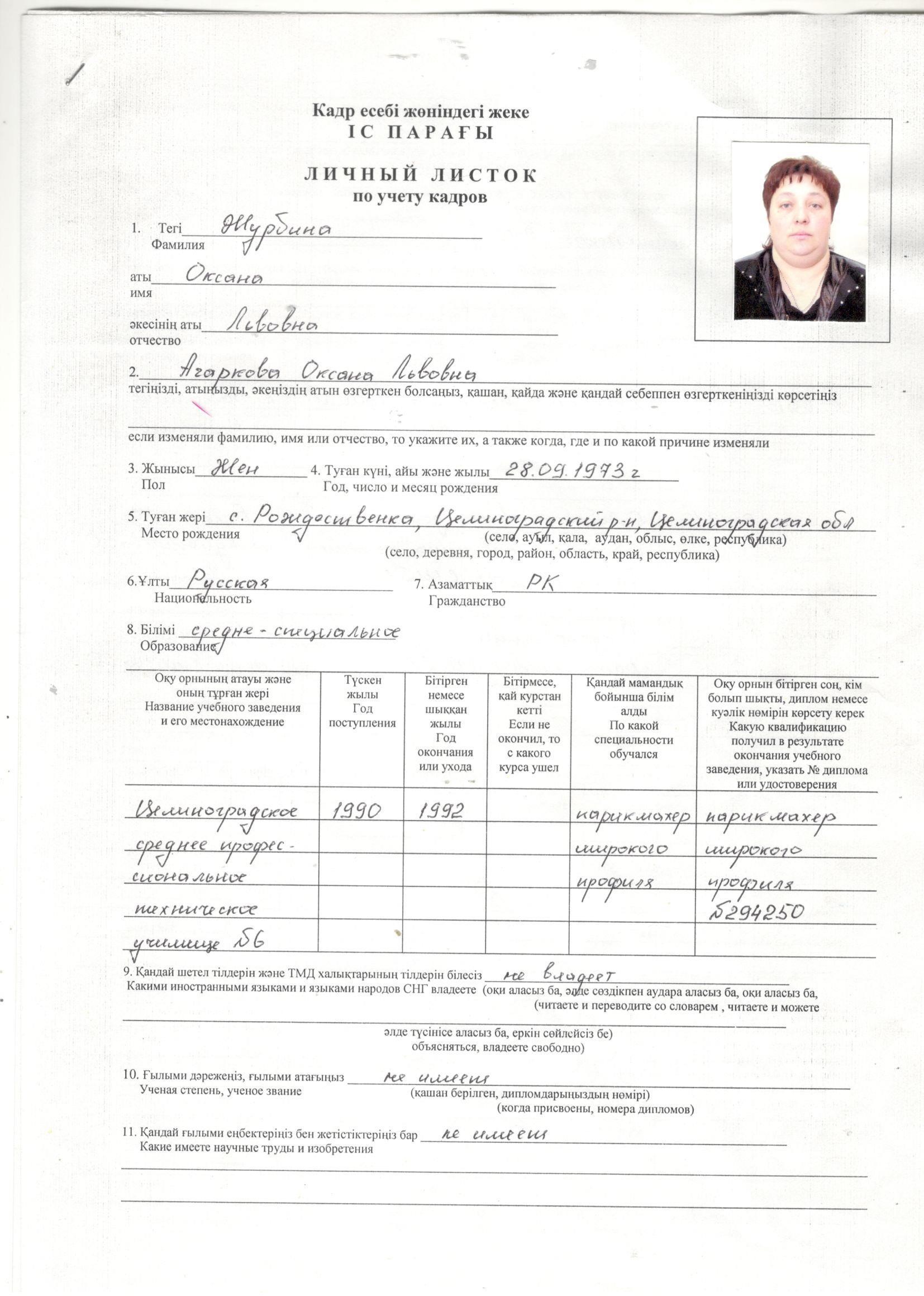 Приказ №90 от 30.07.2020г -принята завхозом на 0,5 ставки в ГУ «Балкашинская средняя школа №1»Приказ № 81 от 10.06.2022г. принята на 0,5 ставки лаборанта кабинета химии1.Приказ №6 от 01.03.2013 год временно прията лаборантом кабинета химии Приказ №47  от 03.12.2013г. освобождена от должности лаборанта кабинета химии.2. Приказ №48 от 31.08.2017 г. принята на должность гардеробщицы в ГУ «Балкашинская средняя школа №1»Приказ №37 от 04.05.2018 г. освобождена от занимаемой должности в связи  с истечением срока договора.3. Приказ №55 от 01.09.2019 г. принята на должность гардеробщицы в ГУ «Балкашинская средняя школа №1»Приказ №69 от 30.04.2019 г. освобождена от занимаемой должности в связи  с истечением срока договора.4. Приказ №162 29.08.2019 г. принята на должность гардеробщицы в ГУ «Балкашинская средняя школа №1»Приказ 58 от 24.04.2020 г. освобождена от занимаемой должности в связи  с истечением срока договора.5. Приказ №90 от 30.07.2020г -принята завхозом на 0,5 ставки в ГУ «Балкашинская средняя школа №1»6. Приказ №107 от 28.08.2020принята на должность гардеробщицы в ГУ «Балкашинская средняя школа №1»Приказ 22 от 04.05.2021 г. освобождена от занимаемой должности в связи  с истечением срока договора.7. принята на до Приказ №61 от 31.08.2021 принята на должность гардеробщицы в КГУ «Общеобразовательная школа №1 села Балкашино»Приказ 63 от 28.04.2022 г. освобождена от занимаемой должности в связи  с истечением срока договора.8. Приказ № 81 от 10.06.2022г. принята на 0,5 ставки лаборанта кабинета химииЖурбина Елена БорисовнаКоммунальное государственное учреждение «Общеобразовательная школа №1 села Балкашино отдела образования по Сандыктаускому району управления образования Акмолинской области»Техработница – 1 ставка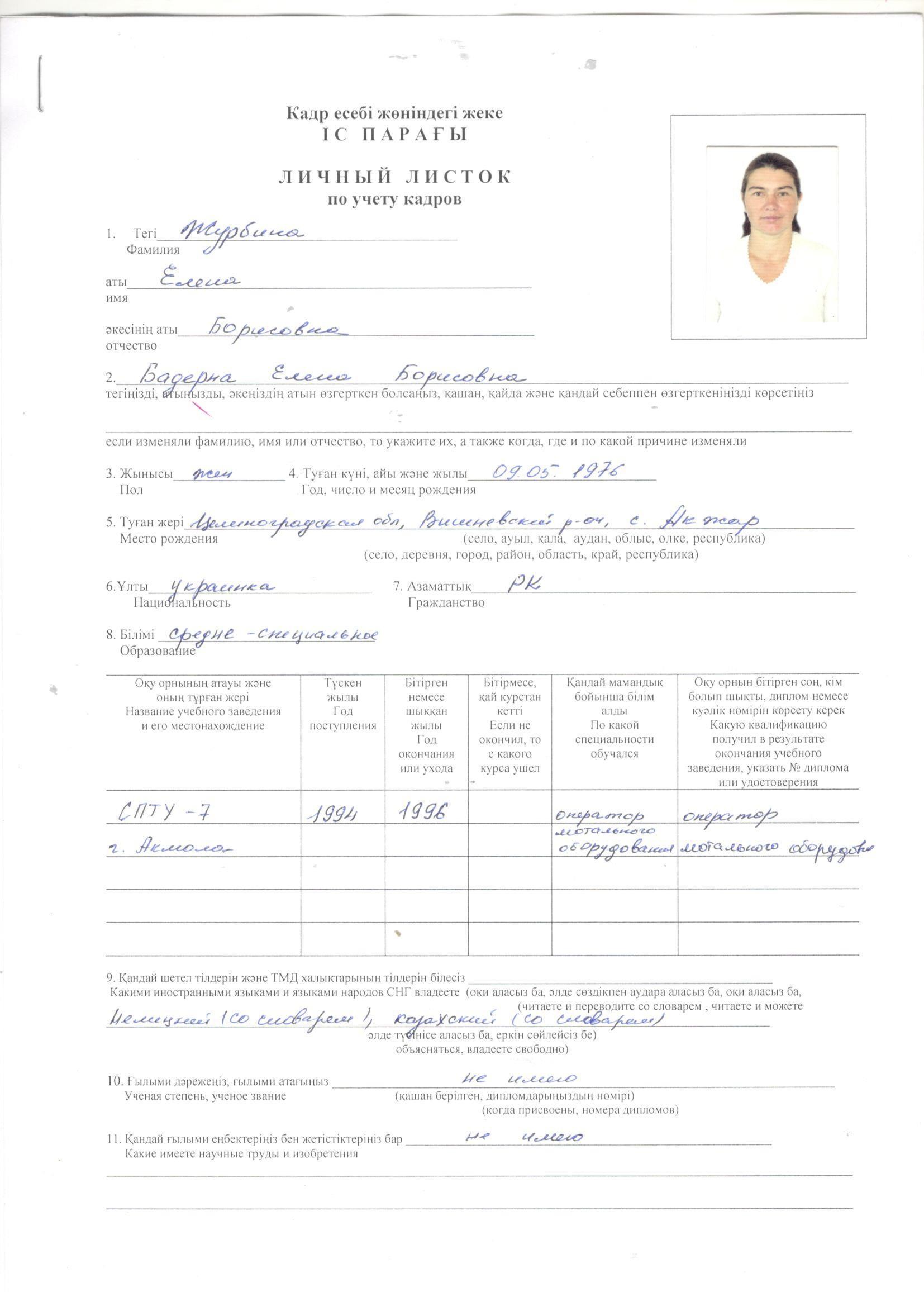 Приказ №27 от 20.03.2018г.1.Приказ №2 от 03.03.2008г. принята техничкой в Детскую музыкальную школу.Приказ №41 от 02.04.2018г. освобождена от занимаемой должности.2. Приказ №27 от 20.03.2018г. принята техработницей в ГУ «Балкашинская средняя школа №1»Карнаухова Наталья ВладимировнаКоммунальное государственное учреждение «Общеобразовательная школа №1 села Балкашино отдела образования по Сандыктаускому району управления образования Акмолинской области»Заместитель директора по АХР -1 ставка, делопроизводитель – 0,75 ставки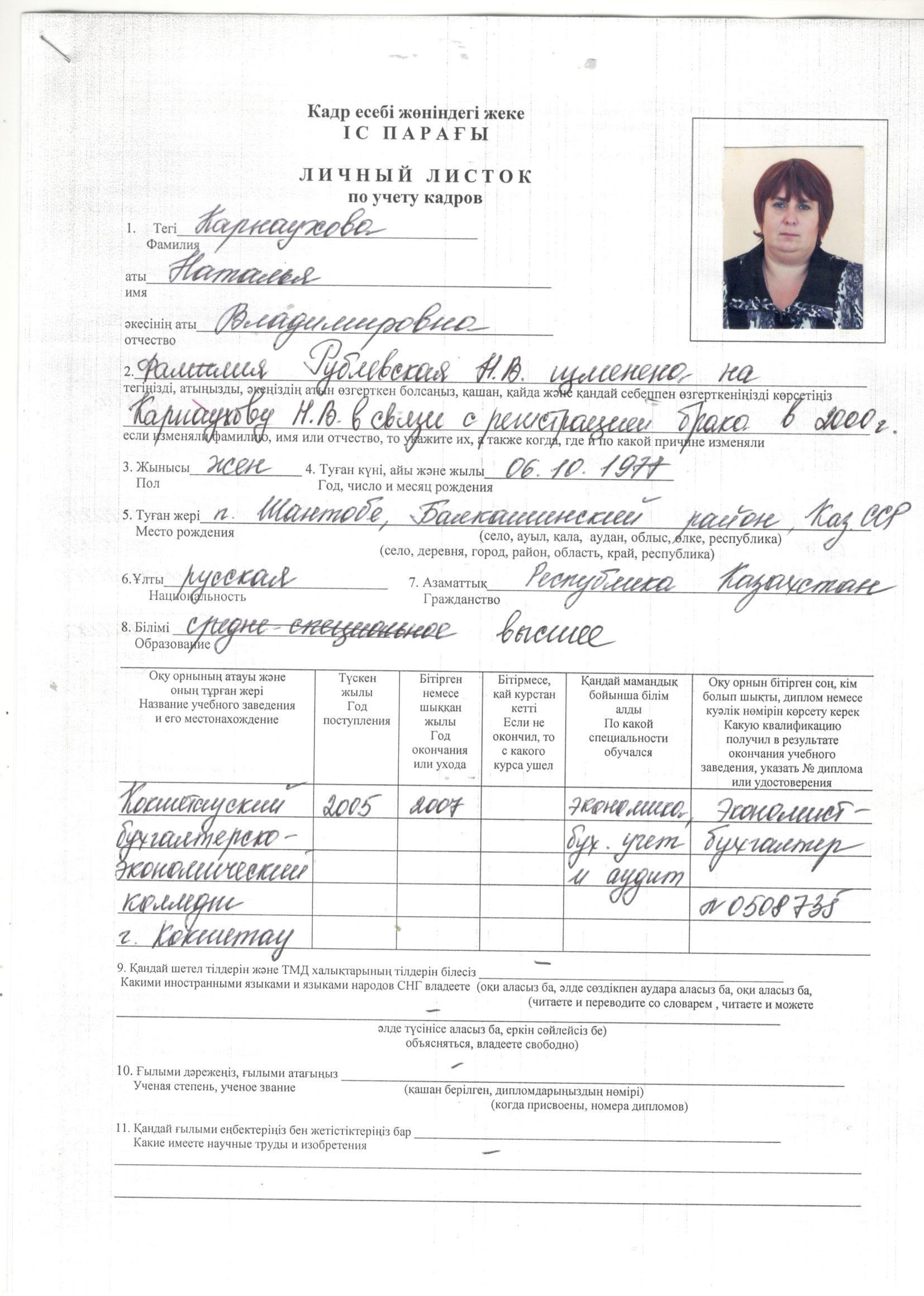 Приказ №69 от 01.08.2014 г. заместитель директора по АХРПриказ №113 от 04.09.2020 г делопроизводитель 1.Приказ №329 от 10.12.2004 принята техничкой в Балкашинскую среднюю школу №12007 год освобождена от занимаемой должности технички2. Приказ №357 от 26.09.2007 принята секретарем в Балкашинскую среднюю школу №1Приказ №28 принята делопроизводителем в Балкашинскую среднюю школу №1 на 0,5 ставки3. Приказ №12 от 23.08.2011 переведена на должность лаборанта.Приказ №68 от 01.08.2014 г от должности лаборанта.4.Приказ №69 от 01.08.2014 г принята заместителем директора по АХРПриказ №113 от 04.09.2020г. принята на должность делопроизводителя на 0,75 ставки.Кнак Евгения ИльясовнаКоммунальное государственное учреждение «Общеобразовательная школа №1 села Балкашино отдела образования по Сандыктаускому району управления образования Акмолинской области»Техработница – 1 ставка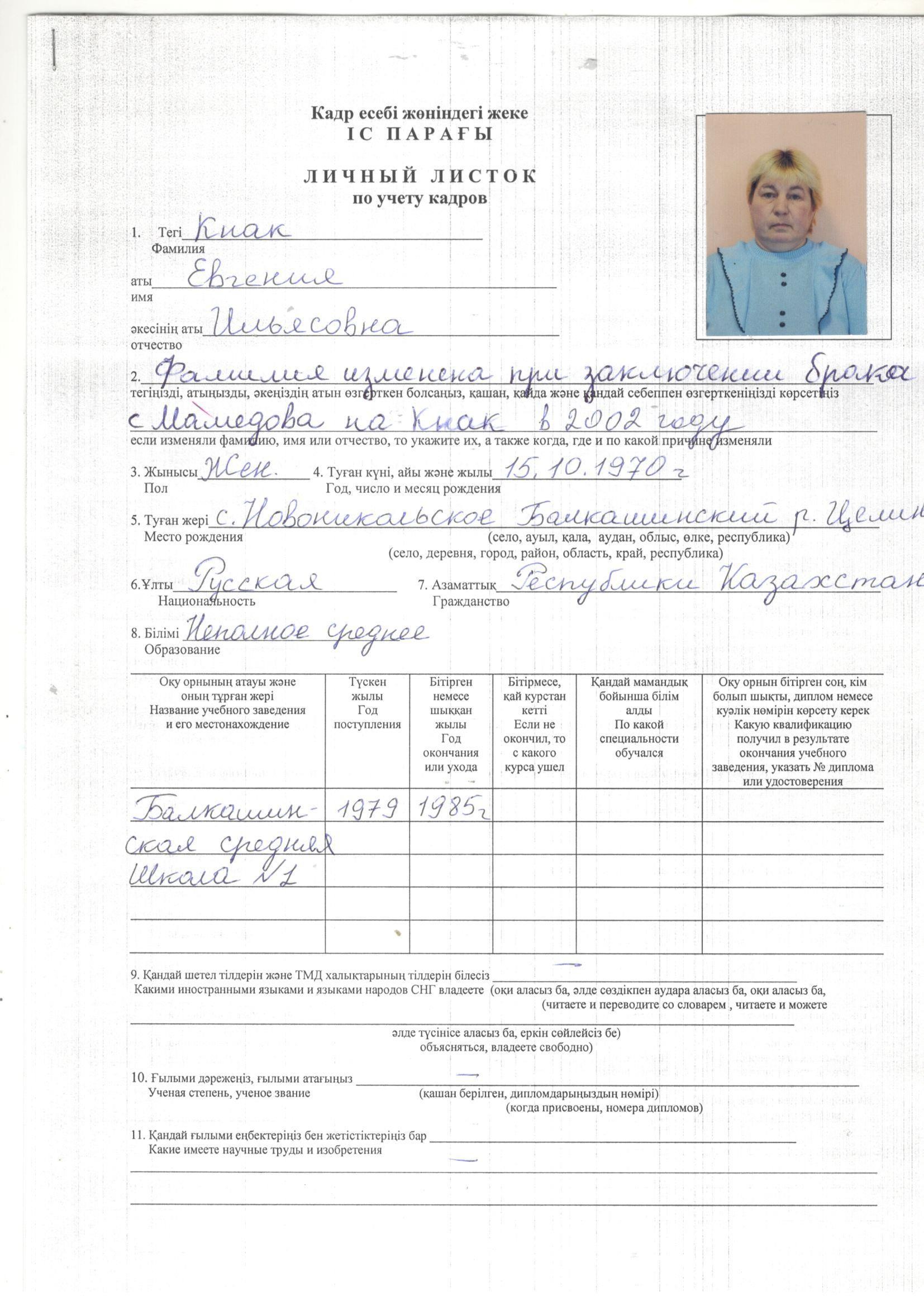 Приказ №357 от 04.10.2006 Приказ №357 от 04.10.2006  принята уборшщицей в Балкашинскую среднюю школу №1Кузьмина Ирина ВикторовнаКоммунальное государственное учреждение «Общеобразовательная школа №1 села Балкашино отдела образования по Сандыктаускому району управления образования Акмолинской области»Техработница – 1 ставка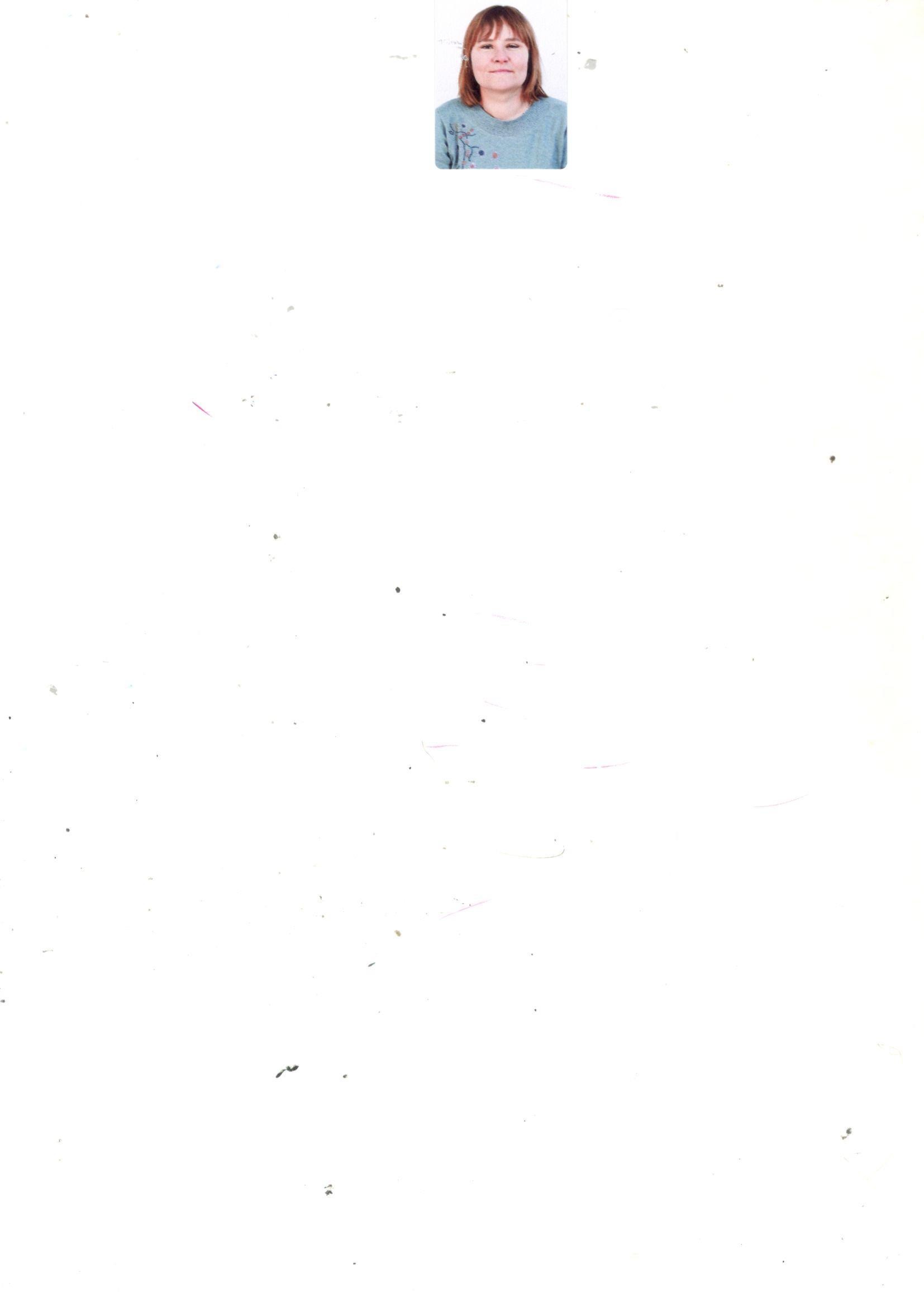 Приказ №33 от 30.01.2023 гПриказ №33 от 30.01.2023 г. принята техработницей в КГУ «Общеобразовательная школа №1 села Балкашино»Колесник Юлия БорисовнаКоммунальное государственное учреждение «Общеобразовательная школа №1 села Балкашино отдела образования по Сандыктаускому району управления образования Акмолинской области»Техработница – 1 ставка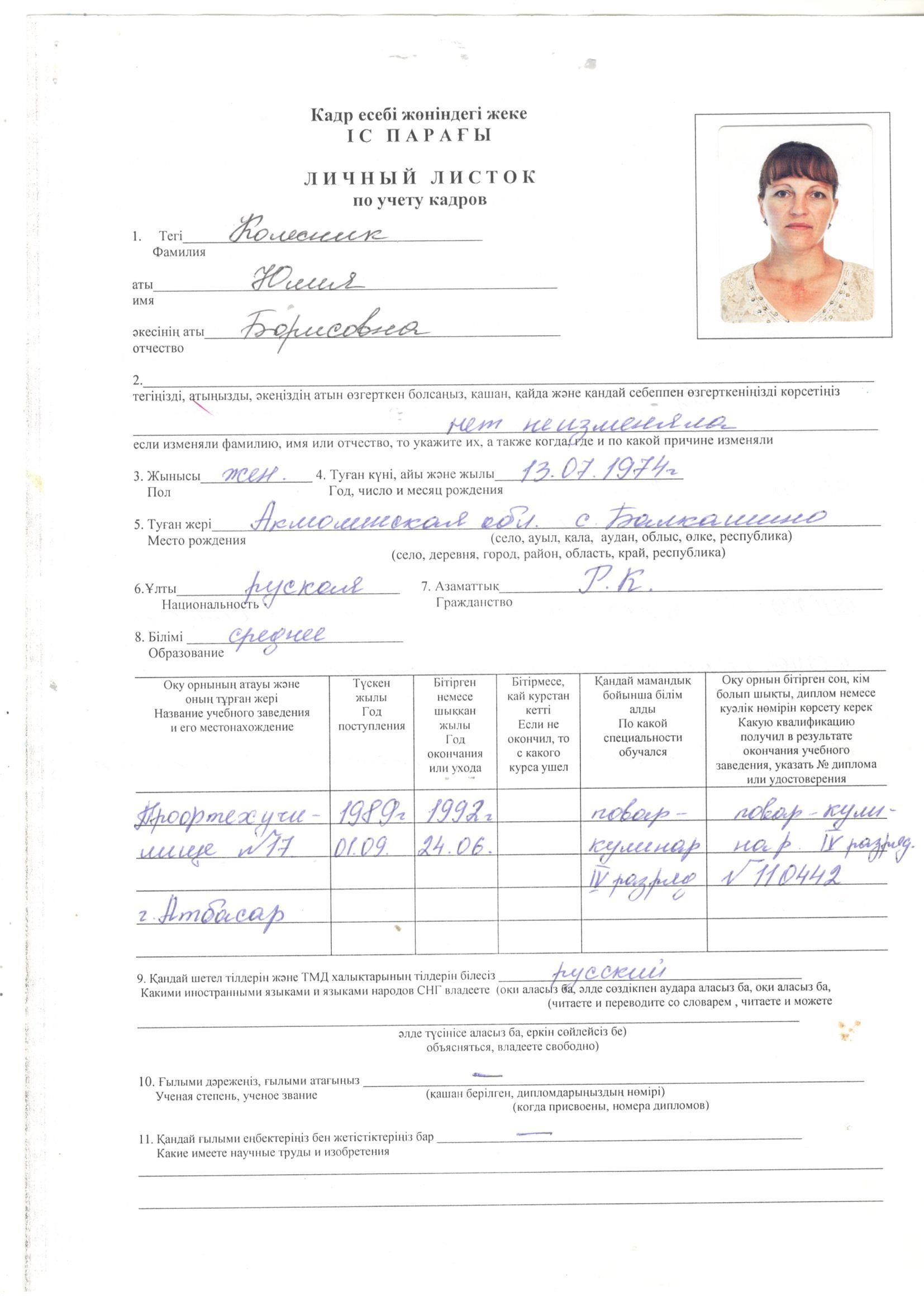 Приказ №32 от 03.06.2015г.1.Приказ №32 от 03.06.2015 год принята временно техработницей в ГУ «Балкашинская средняя школа №1»Приказ №54 от 13.11.2015 год переведена на постоянную работу.Лозован Светлана ВладимировнаКоммунальное государственное учреждение «Общеобразовательная школа №1 села Балкашино отдела образования по Сандыктаускому району управления образования Акмолинской области»Техработница – 1 ставка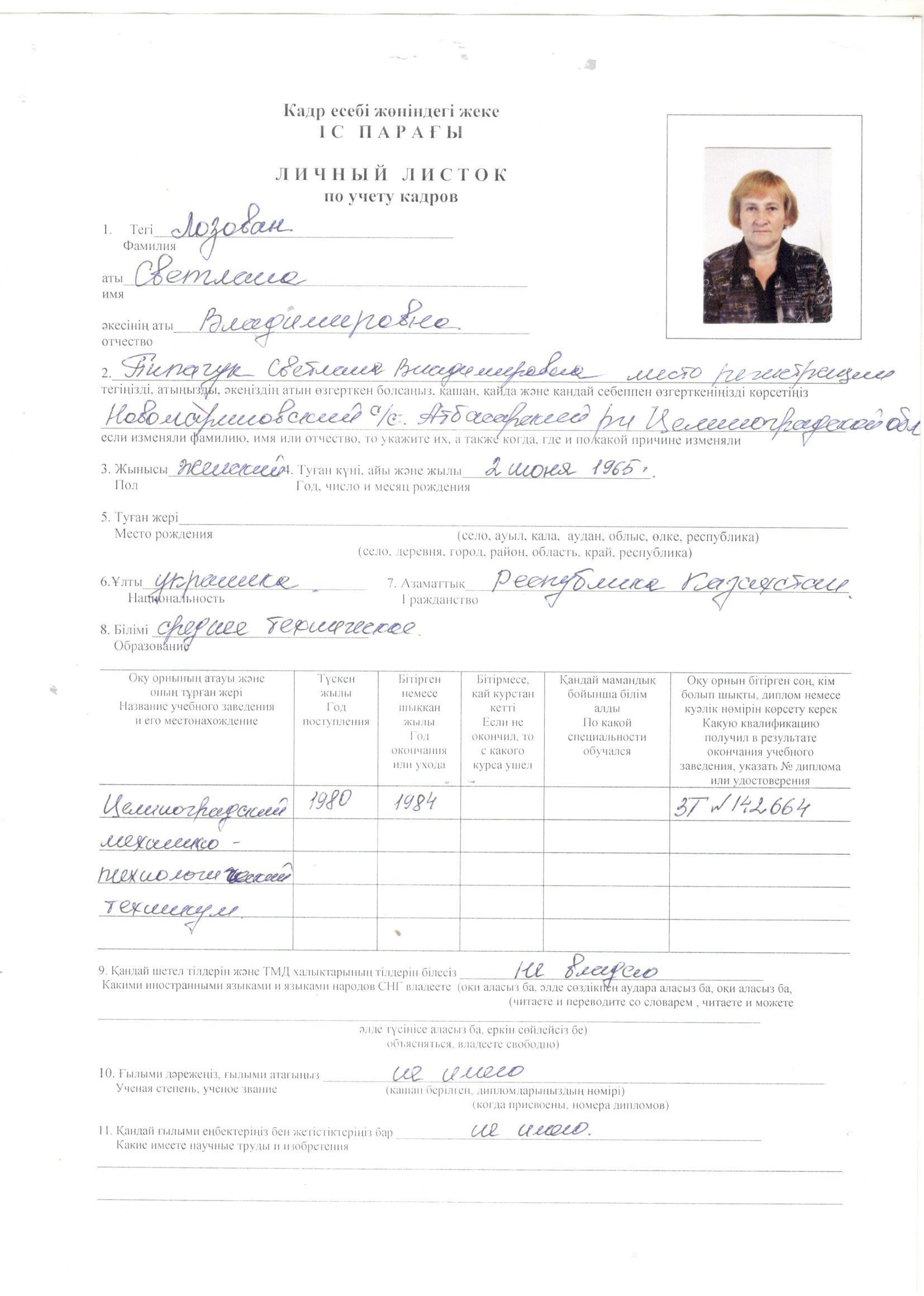 Приказ №65 от 19.09.2018 годПриказ №65 от 19.09.2018 годПринята техработницей в ГУ «Балкашинская средняя школа №1»Мурзин Виктор ИвановичКоммунальное государственное учреждение «Общеобразовательная школа №1 села Балкашино отдела образования по Сандыктаускому району управления образования Акмолинской области»Рабочий -1,5 ставки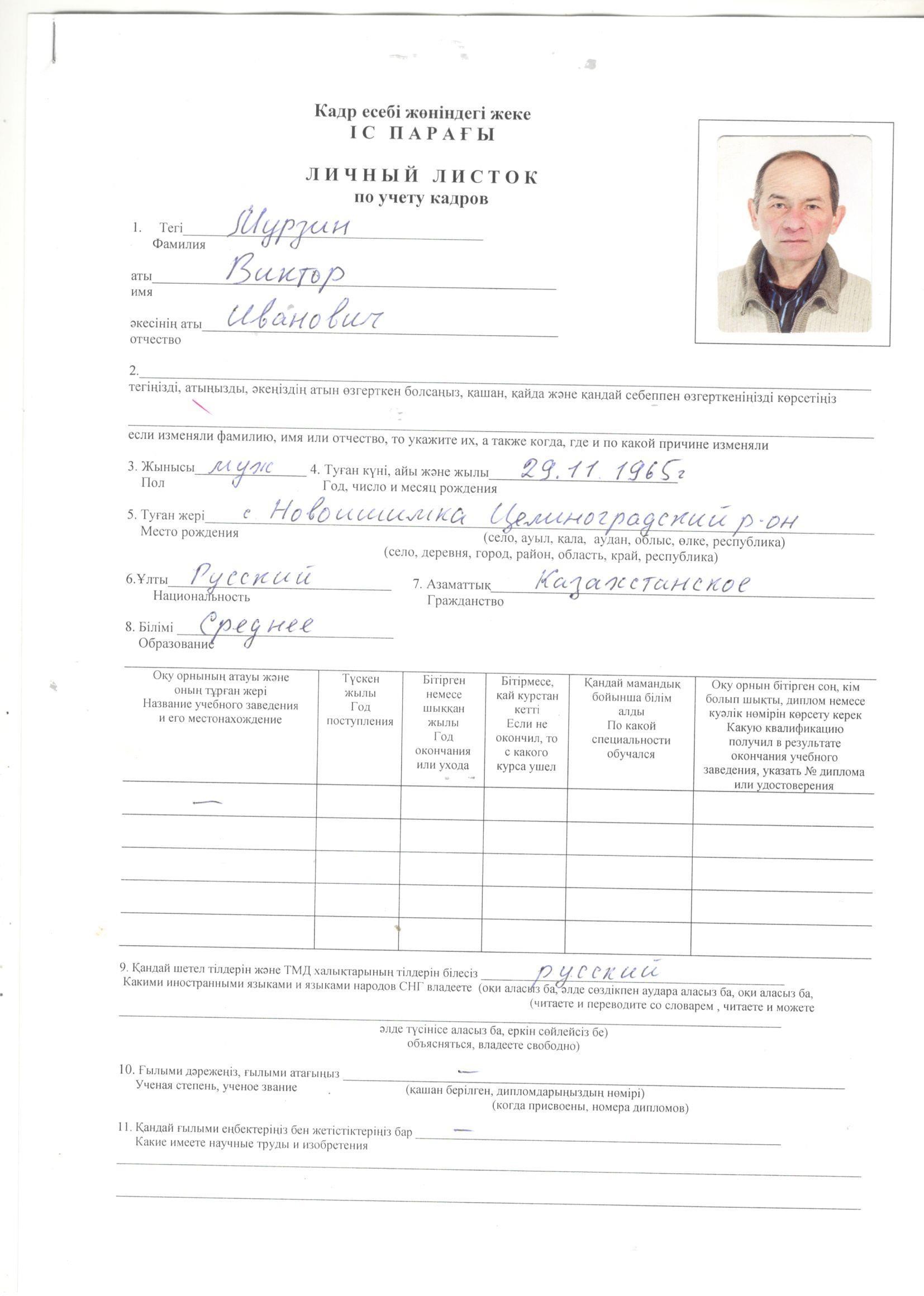 Приказ №51 от 04.10.2016 гПриказ №51 от 04.10.2016 год принят рабочим в ГУ «Балкашинская средняя школа №1»Приказ №96 от 31.08.2023 год принят на 0,5 савки рабочимМозер Екатерина АрнольдовнаКоммунальное государственное учреждение «Общеобразовательная школа №1 села Балкашино отдела образования по Сандыктаускому району управления образования Акмолинской области»Техработница – 1 ставка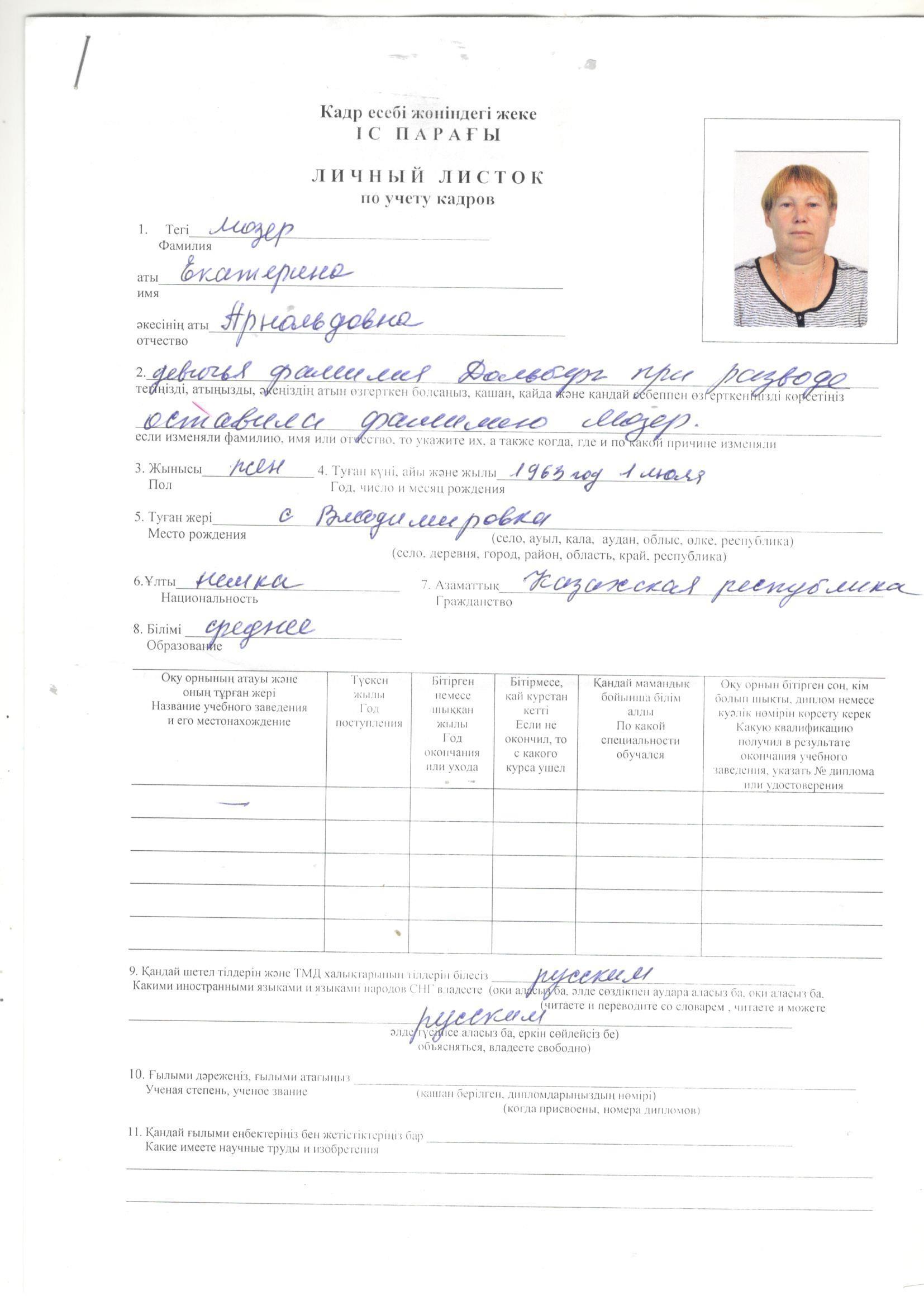 Приказ №61 от 03.09.2018г.1.Приказ №91 от 09.03.1987г.- принята техничкой во Владимировскую восьмилетнюю школу.Приказ №131 от 17.06.1988 уволена по собственному желанию.2. Приказ №61 от 03.09.20148 г. принята техработницей в ГУ «Балкашинская средняя школа №1»Нельднер Василий ОскаровичКоммунальное государственное учреждение «Общеобразовательная школа №1 села Балкашино отдела образования по Сандыктаускому району управления образования Акмолинской области»Дворник – 1 ставка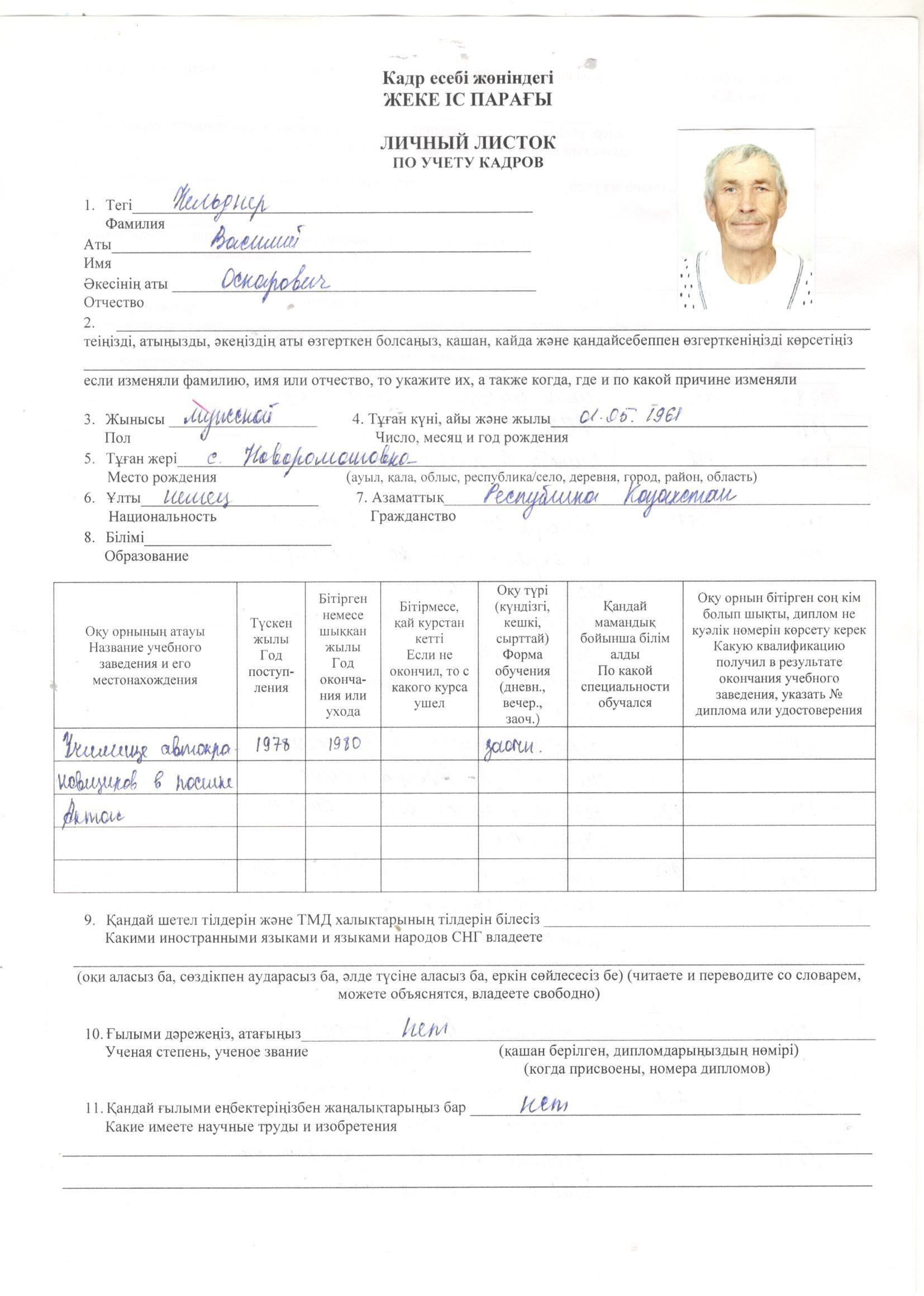 Приказ №62 от 31.08.20211.Приказ №35§2 от 27.02.1998г принят кочегаром в Балкашинскую среднюю школу.Приказ №72 от 28.04.1998 год уволен  с работы в связи с окончанием отопительного сезона.2. Приказ №180 от 27.07.2006 год принят рабочим в Балкашинскую среднюю школу №1.Приказ №05 от 06.01.2015г переведен на должность сторожа ГУ «Балкашинская средняя школа №1».Приказ №56 от 03б.04.2020год .3. Приказ №62 от 31.08.2021 год принят дворником в КГУ «Общеобразовательная школа №1 села Балкашино»Посохова Наталья ВикторовнаКоммунальное государственное учреждение «Общеобразовательная школа №1 села Балкашино отдела образования по Сандыктаускому району управления образования Акмолинской области»Техработница – 1 ставка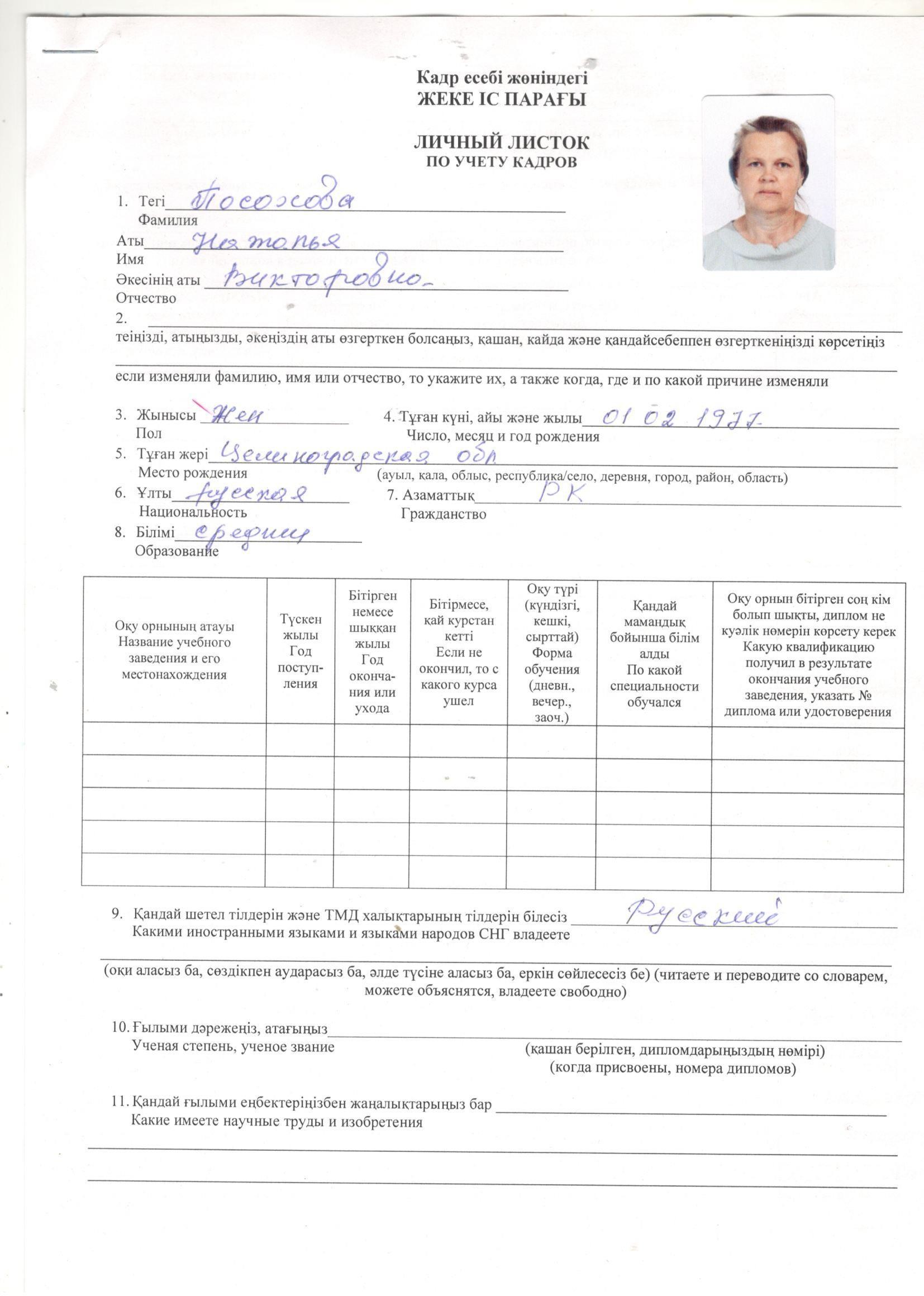 Приказ №88 от 28.07.2023 годПриказ №88 от 28.07.2023 год принята техработницей в КГУ «Общеобразовательная школа №1»Рытчер Анастасия НиколаевнаКоммунальное государственное учреждение «Общеобразовательная школа №1 села Балкашино отдела образования по Сандыктаускому району управления образования Акмолинской области»Техработница – 1 ставка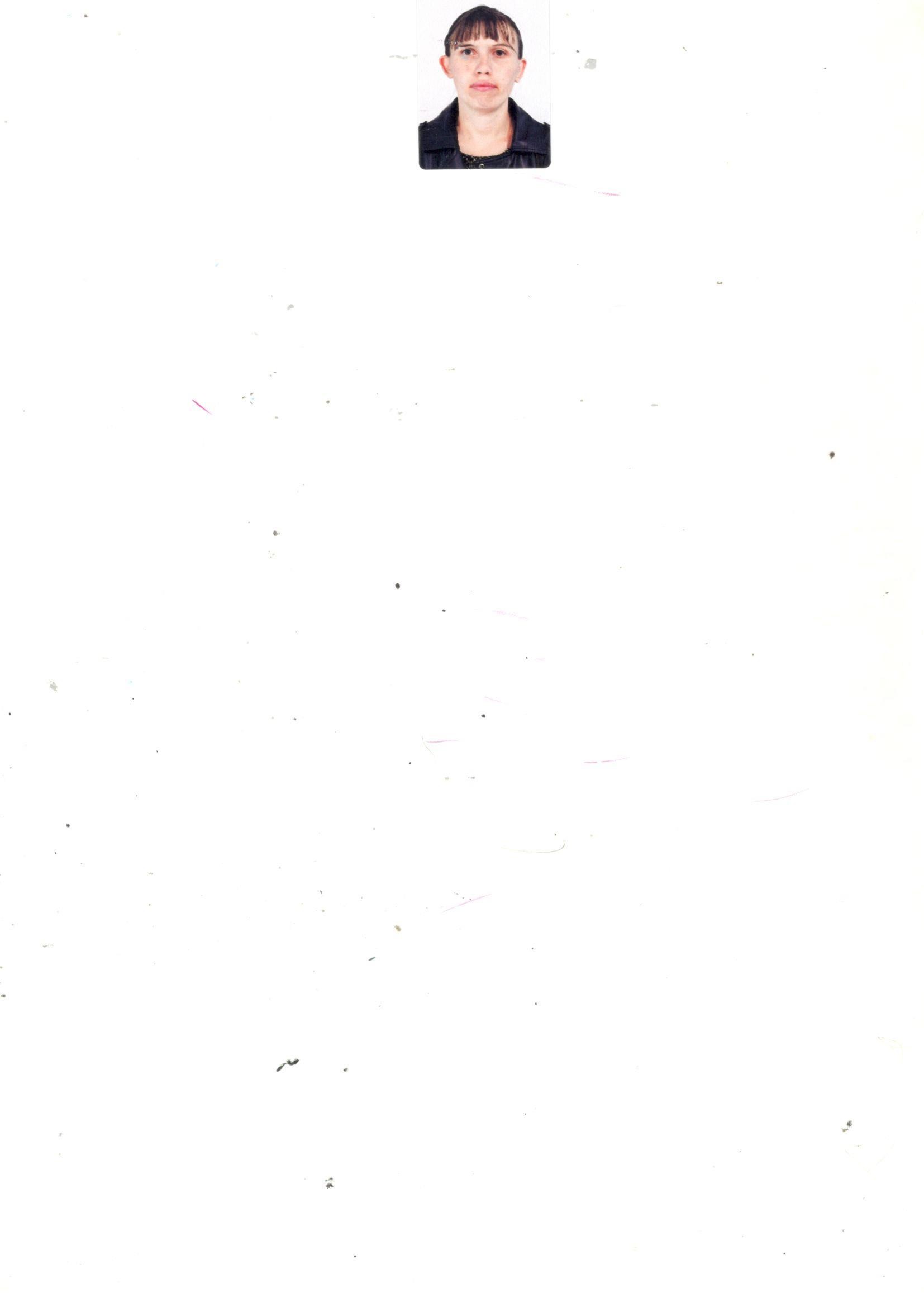 Приказ №32 от 26.08.2021 год Приказ №32 от 26.08.2021 год принята в КГУ «Общеобразовательная школа №1 села Балкашино»Спиридониди Ольга НиколаевнаКоммунальное государственное учреждение «Общеобразовательная школа №1 села Балкашино отдела образования по Сандыктаускому району управления образования Акмолинской области»  лаборант 0,5 ставки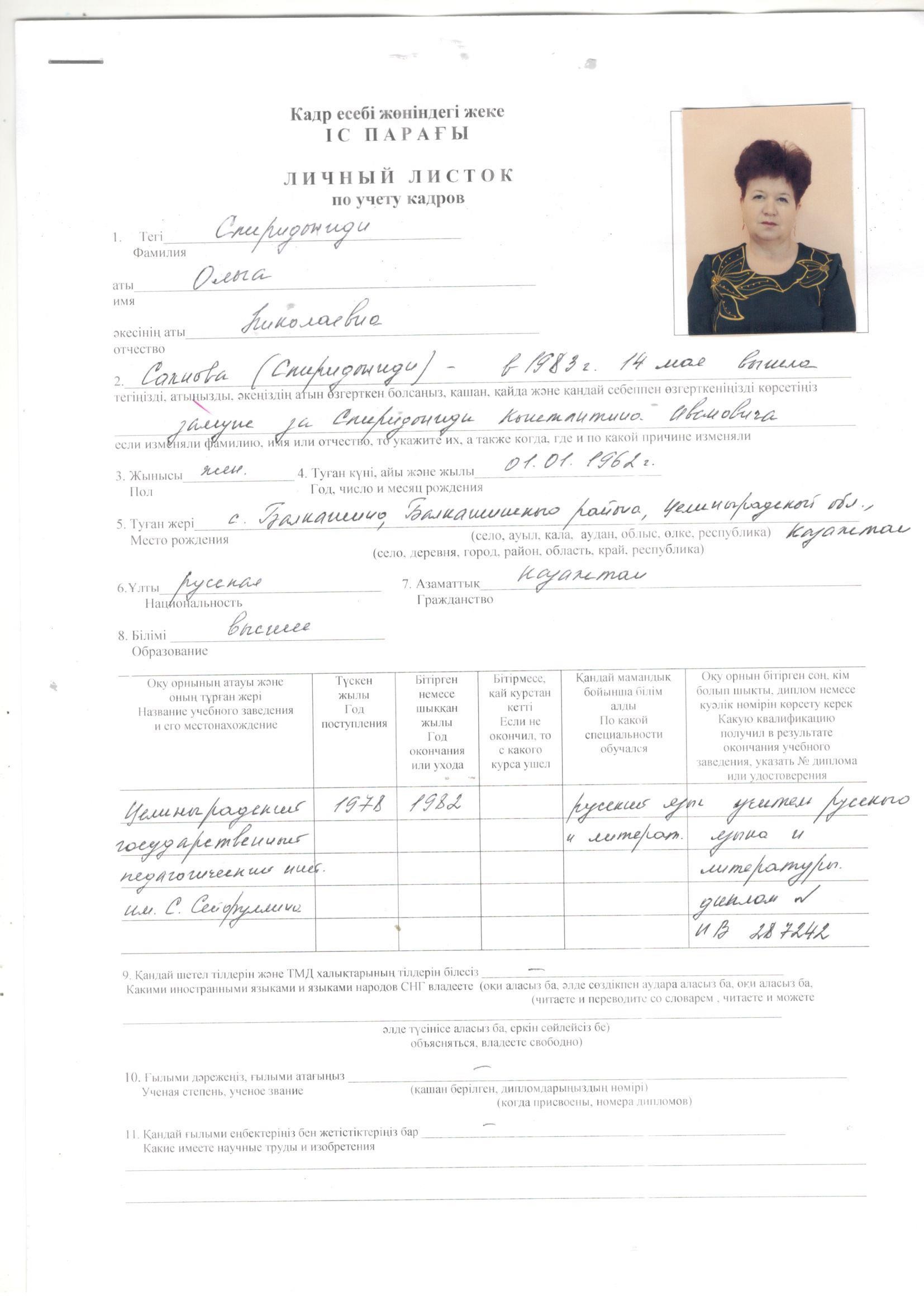 Приказ №103 от 31.08.2023 год1.Приказ №114 §7 от 16.08.1982 год назначена учителем русского языка и литературы в Балкашинскую среднюю школу .2.Приказ №196 от 10.09.2009 г назначена заместителем директора по УВР в Балкашинскую среднюю школу №1Приказ №187 от 26.08.2011 год освобождена от должности заместителя по УВР.3.Приказ №103 от 31.08.2023 год принята на 0,5 ставки в КГУ «Общеобразовательная школа №1 села Балкашино»Феоктистова Маргарита ПетровнаКоммунальное государственное учреждение «Общеобразовательная школа №1 села Балкашино отдела образования по Сандыктаускому району управления образования Акмолинской области»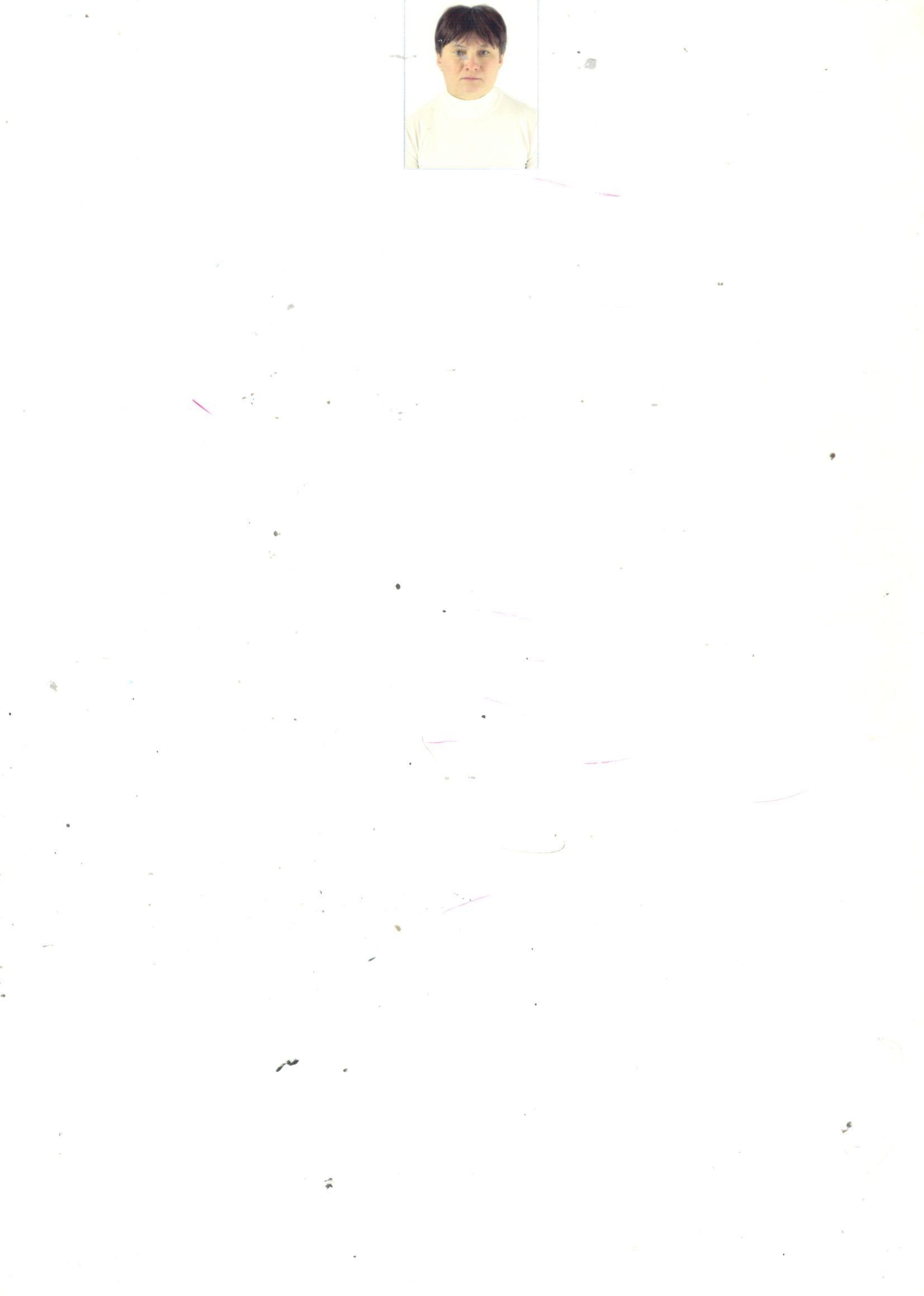 Лаборант кабинета биологии – 0,5  ставкиПриказ №113 от 22.08.2022 года1.Приказ №51 от 10.10.1994г.- принята техничкой в Богословскую основную школу.Приказ №9 от 26.05.1999 год уволена с занимаемой должности.2. Приказ №25-л/с от 29.12.2017г принята на должность уборщицы в ГККП «Детско -юношеский клуб физической подготовки  «Балашақ» при отделе образования Сандвыктауского района.Приказ №3-л/с от 05.01.2022 год освобождена от занимаемой должности по собственному желанию.3. Приказ №113 от 22.08.2022 года принята техработницей в КГУ «Общеобразовательная школа №1 села Балкашино»Шушмаркина Елизавета СергеевнаКоммунальное государственное учреждение «Общеобразовательная школа №1 села Балкашино отдела образования по Сандыктаускому району управления образования Акмолинской области»Лаборант кабинета химии и физики – 1,5 ставки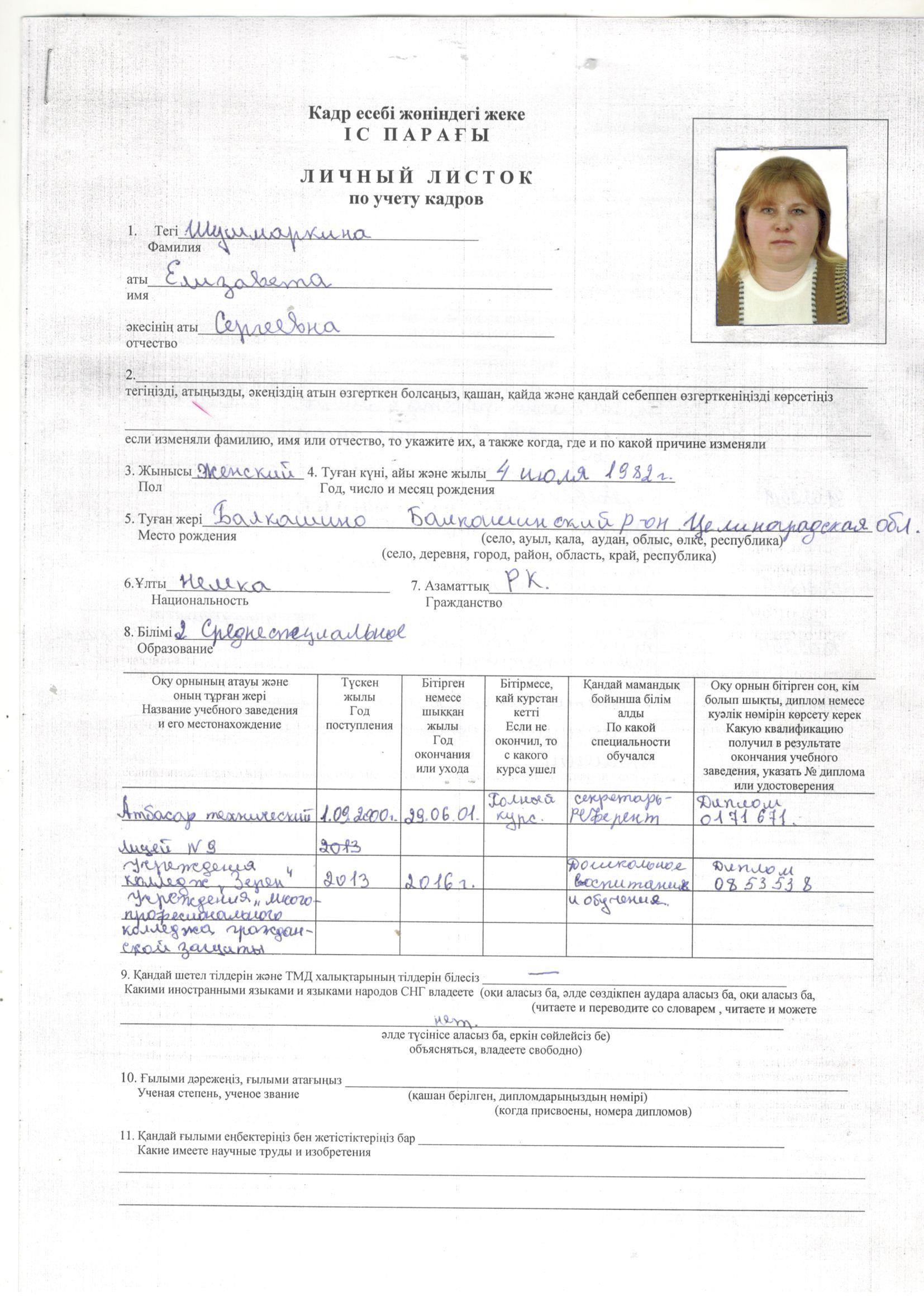 Приказ №63 от 17.09.2018 1.Приказ №51 от 04.09.2009 года принята временно гардеробщицей в Балкашинскую среднюю школу №1.2. Приказ №15 от 05.02.2010 переведена на должность техничкиПриказ №01 от 04.01.2017 освобождена от занимаемой должности технички ГУ «Балкашинская средняя школа №1»3. Приказ №53 от 14.11.2017 года принята уборщицей в ГУ «Балкашинская средняя школа №1»Приказ №63 от 17.09.2018 год принята  на должность лаборантаШек Александр АндреевичКоммунальное государственное учреждение «Общеобразовательная школа №1 села Балкашино отдела образования по Сандыктаускому району управления образования Акмолинской области»Водитель – 1 ставка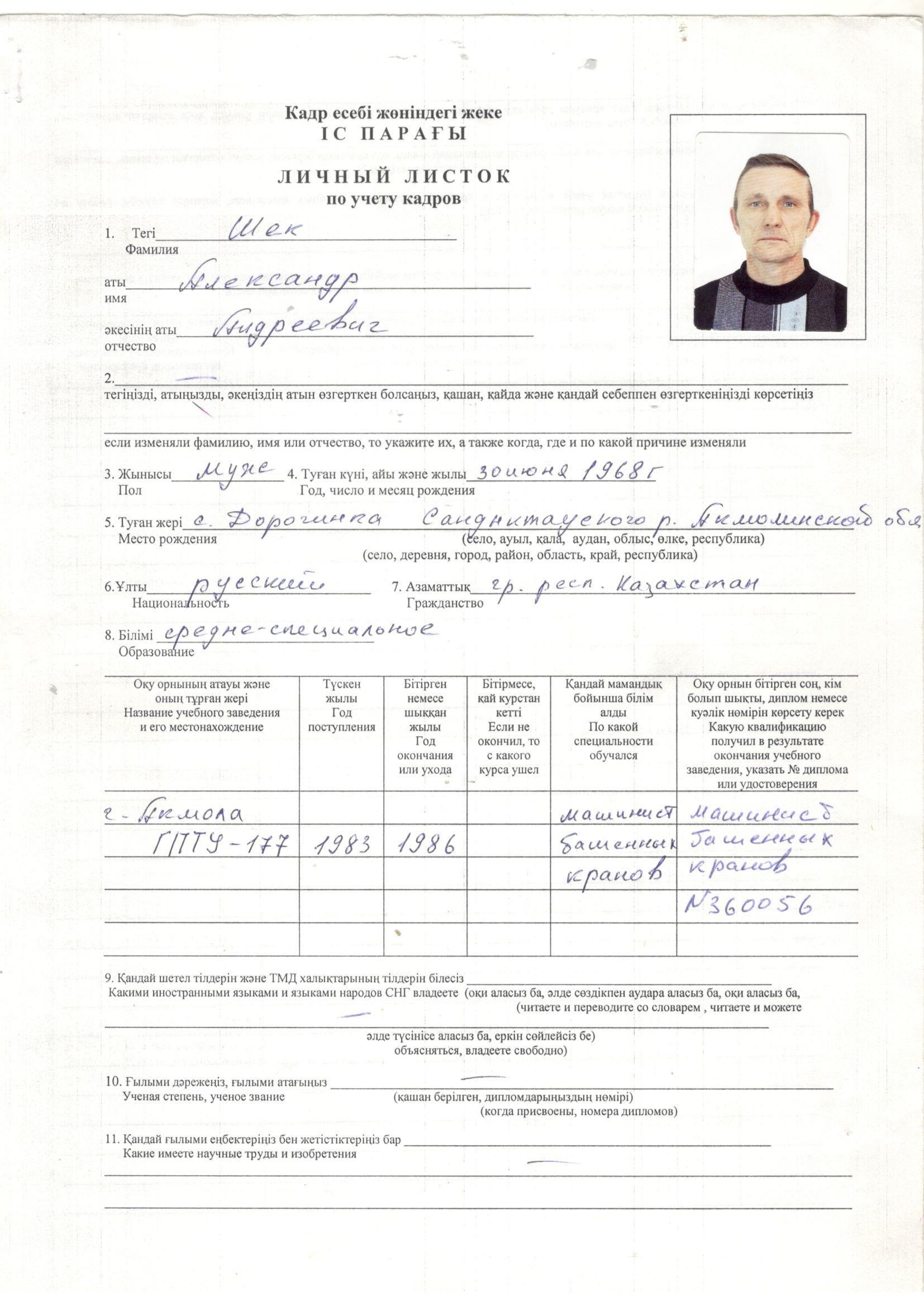 Приказ №1 от 03.01.2013 год1.Приказ №1 от 03.01.2013 год – принят в ГУ «Балкашинская средняя школа №1» водителем автобуса.Приказ №03 от 08.01.2018 год . -освобожден от занимаемой должности водителя автобуса2. Приказ №21 от 01.03.2018 г. принят на должность водителя школьного автобуса в ГУ «Балкашинская средняя школа №1»Шобдыр Бауыржан ЖапарұлыКоммунальное государственное учреждение «Общеобразовательная школа №1 села Балкашино отдела образования по Сандыктаускому району управления образования Акмолинской области»Завхоз – 0,5 ставки, электрик -1 ставка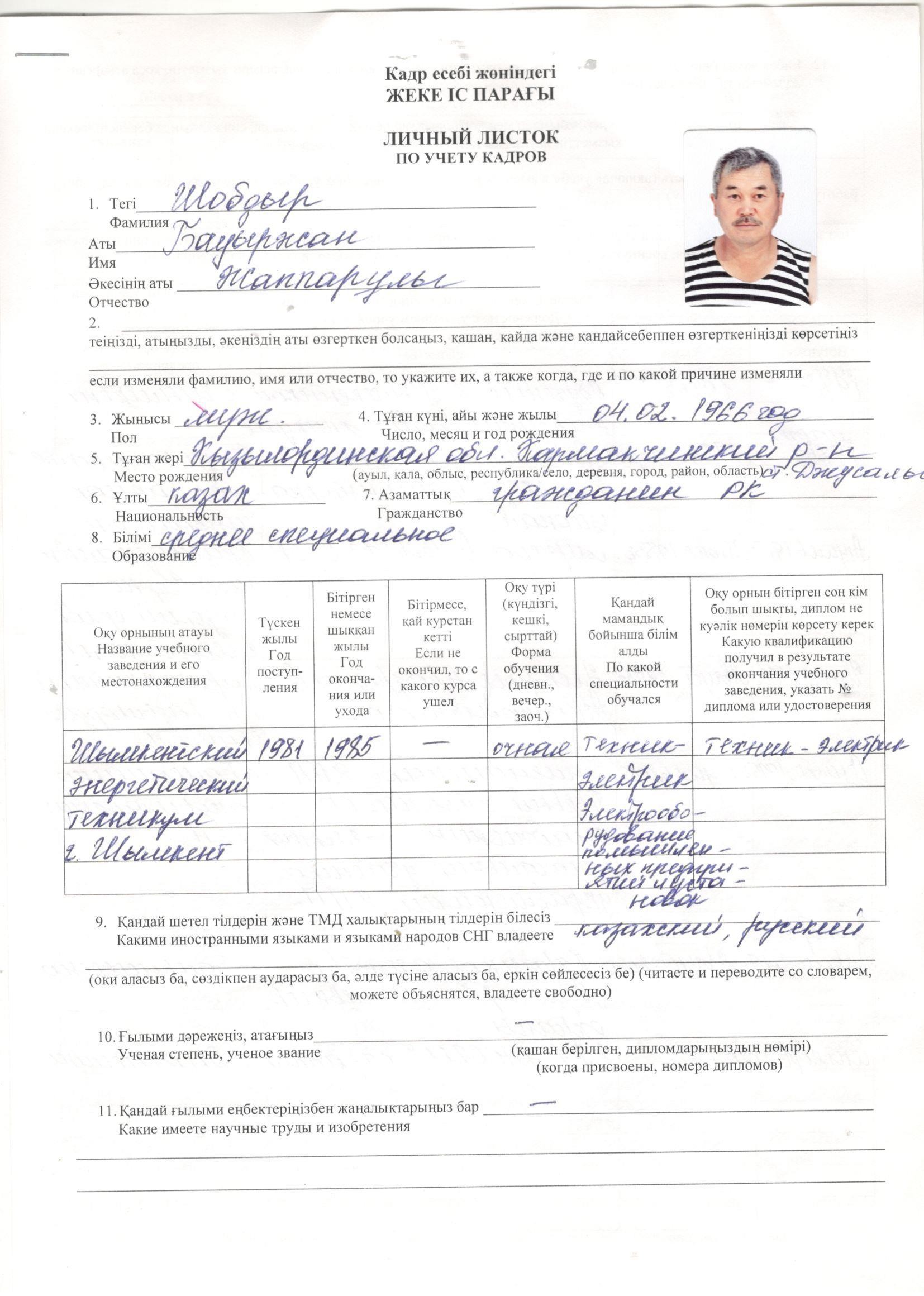 Приказ №63 от 31.08.2021 год1.Приказ №63 от 31.08.2021 год  -принят на 0,5 ставки электрика в КГУ «Общеобразовательная школа №1 села Балкашино»2.Приказ №03 от 06.01.2022 года принят  на 0,5 ставки электрика в КГУ «Общеобразовательная школа №1 села Балкашино»3. Приказ №48 от 29.03.2022 год принят на 0,5 ставки завхоза в КГУ «Общеобразовательная школа №1 села Балкашино»Юрина Людмила АлексеевнаКоммунальное государственное учреждение «Общеобразовательная школа №1 села Балкашино отдела образования по Сандыктаускому району управления образования Акмолинской области»Техработница – 1 ставка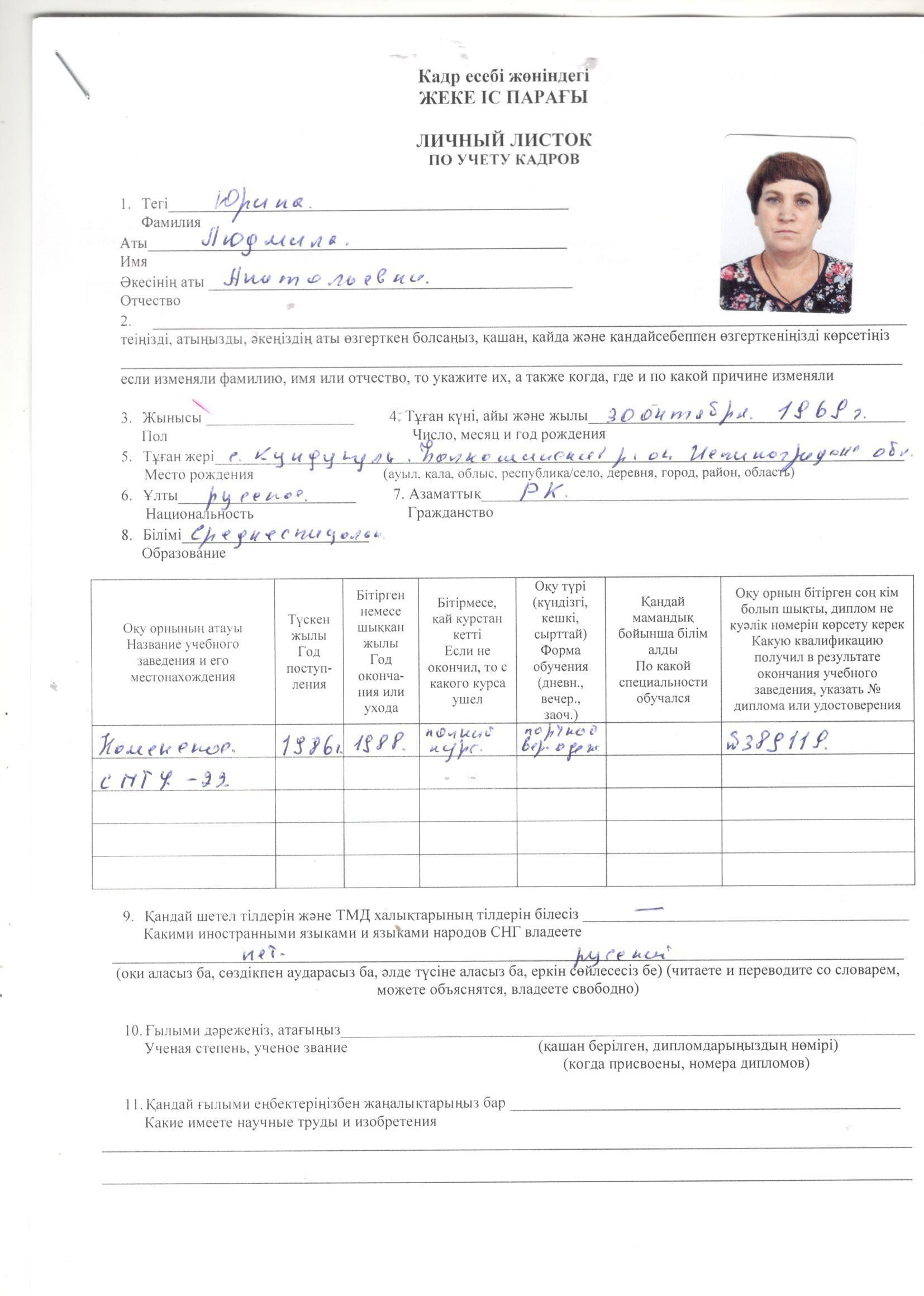 Приказ №98 от 31.08.2023годПриказ №98 от 31.08.2023год принята техработницей в КГУ «Общеобразовательная школа №1 села Балкашино»